ACTA DE SESIÓN DE JUNTA DIRECTIVA N° JD-087/2018DEL  17  DE  MAYO  DE  2018En la Sala de Sesiones de Junta Directiva, ubicada en Calle Rubén Darío N° 901, San Salvador, a las dieciséis horas con treinta minutos del día diecisiete de mayo de dos mil dieciocho, para tratar la Agenda de Sesión de Junta Directiva N° JD-087/2018 de esta fecha, se realizó la reunión de los señores miembros de Junta Directiva: Director Ejecutivo en funciones: JOSE ROBERTO GOCHEZ ESPINOZA; Directores Propietarios: JOSE FEDERICO BERMUDEZ VEGA, ROBERTO DIAZ AGUILAR y JOSE MARIA ESPERANZA AMAYA. Directores Suplentes: CARLOS GUSTAVO SALAZAR ALVARADO, ENRIQUE OÑATE MUYSHONDT y GILBERTO LAZO ROMERO. AUSENTES CON EXCUSA: JOSE TOMAS CHEVEZ RUIZ, Presidente y Director Ejecutivo y ELVIA VIOLETA MENJIVAR ESCALANTE, Directora Suplente. Estuvo presente también el LICENCIADO MARIANO ARISTIDES BONILLA BONILLA, Gerente General. Una vez comprobado el quórum el Señor Presidente y Director Ejecutivo somete a consideración la Agenda siguiente:APROBACIÓN DE AGENDAAPROBACIÓN DE ACTA ANTERIORRESOLUCIÓN DE CRÉDITOSAPROBACION DE PRÉSTAMOS PERSONALESSOLICITUD DE PARTICIPACIÓN EN IV CONGRESO REGIONAL DE GESTION INTEGRAL DEL CAPITAL HUMANO, COREGICAH 2018APROBACION DE BASES DE LICITACIÓN PÚBLICA N° FSV-02/2018 “GESTION DE COBRO PREVENTIVO Y CORRECTIVO DE LA CARTERA HIPOTECARIA DEL FSV” SOLICITUD DE MODIFICACIÓN DE CONDICIONES DE OTORGAMIENTO DE PRÉSTAMOAUTORIZACIÓN DE PRECIOS DE VENTA DE ACTIVOS EXTRAORDINARIOS  LIBRE GESTIÓN N° FSV-520/2017 “SUMINISTRO DE PAPELERIA Y ARTICULOS DE OFICINA” LIBRE GESTIÓN N° FSV-526/2017 “SUMINISTRO DE ARTICULOS DE USO Y CONSUMO DIVERSO Y ALIMENTICIO PARA PERSONAS” INFORME DE AVANCE EN LA EJECUCIÓN DEL PLAN DE INSCRIPCIÓN DE DOCUMENTOS EN CNR AL MES DE ABRIL DE 2018 SOLICITUD DE AUTORIZACIÓN PARA OTORGAR PODER ESPECIAL ADMINISTRATIVO SOLICITUD DE CONASOR, S.A. DE C.V. DE FACTIBILIDAD PARA PROYECTO CIUDAD PACÍFICA ETAPA 2SOLICITUD DE CONSORCIO DEL PACIFICO, S.A. DE C.V. DE FACTIBILIDAD PARA PROYECTO ALTOS DE LA PACIFICA SOLICITUD DE INVERSIONES E INMOBILIARIA FÉNIX, S.A. DE C.V. DE FACTIBILIDAD PARA PROYECTO CIMAS DE SAN BARTOLO III TRANSFERENCIAS PRESUPUESTARIAS AL MES DE MAYO 2018 SOLICITUD DE AUTORIZACIÓN DE PAGO TEMPORAL PARA EL PERSONAL DE INGRESOS VARIABLES ASIGNADO A PROYECTO PRÓRROGA DEL PERMISO DEL PRESIDENTE Y DIRECTOR EJECUTIVOACUERDO DE RESOLUCIÓN SOBRE INFORMACIÓN RESERVADA DE ESTA SESIÓNDESARROLLOAPROBACION DE AGENDA. Fue aprobada.APROBACIÓN Y RATIFICACIÓN DE ACTA ANTERIOR. Se aprobó el Acta N° JD-086/2018 del 16 de mayo de 2018, la cual fue ratificada. III) RESOLUCION DE CRÉDITOS PARA VIVIENDA. El Presidente y Director Ejecutivo sometió a consideración de Junta Directiva, 23 solicitudes de crédito por un monto de $286,207.01, según consta en el Acta N° 087 del correspondiente Libro de Resolución de Créditos de Junta Directiva. Se hizo la presentación por parte del Ingeniero Luis Gilberto Barahona, Gerente de Créditos, de los proyectos habitacionales en los que están ubicadas las viviendas nuevas que se están  aprobando en esta ocasión. IV) APROBACIÓN DE PRÉSTAMOS PERSONALES. El Presidente y Director Ejecutivo sometió a consideración de Junta Directiva tres solicitudes de préstamo personal _________________________________________________________________________ según consta en el Acta N° 12 del correspondiente libro de actas que a ese efecto lleva el Área de Gestión y Desarrollo Humano. Supresión de información confidencial, conforme a lo dispuesto en el art. 24 lit. d) LAIP. V) SOLICITUD DE PARTICIPACION EN IV CONGRESO REGIONAL DE GESTIÓN INTEGRAL DEL CAPITAL HUMANO, COREGICAH 2018. El Director Ejecutivo en Funciones informa que se ha recibido invitación para participar en el IV CONGRESO REGIONAL DE GESTION INTEGRAL DEL CAPITAL HUMANO, COREGICAH, a celebrarse del 23 al 25 de mayo de 2018, en la Ciudad de Panamá, República de Panamá. Indicó que se considera de suma importancia este evento, dado que la temática a cubrir por dicho congreso  incluye experiencias exitosas de empresas  en relación a temáticas tales como: Los empleados y la Reputación Corporativa, Desarrollo de Líderes, Resiliencia Laboral, Cultura Organizacional, Equipos de Alto Rendimiento, etc. El referido congreso es continuación del evento en el cual la institución participó en 2016, con la inscripción del Gerente Administrativo, Lic. Ricardo Antonio Ávila y la Jefe del Área de Gestión y Desarrollo Humano, Licda. Gladys Margarita Menéndez de Cárcamo, lo cual les permitió adquirir nuevos conocimientos, que fueron de valiosa utilidad para la implementación de las acciones estratégicas que se están desarrollando desde el año 2017 hasta la fecha en la promoción del talento humano dentro de la institución, entre las cuales, se destacan las siguientes: a) Promoción y difusión de los valores institucionales buscando la participación activa de todo el personal de la institución mediante un proceso continuo de sensibilización y concientización, b) Fortalecimiento del Liderazgo mediante un programa de capacitación que permita el desarrollo de competencias blandas que promuevan trabajo en equipo, liderazgo innovador y mejores resultados institucionales c) Mejoramiento del actual método de evaluación del desempeño a fin de migrar de una evaluación subjetiva a una evaluación de medición de indicadores individuales del desempeño  d) Transición a un sistema  de salarios  de acuerdo a niveles de clasificación por responsabilidad,  complejidad de la tarea.Informó que el costo de inscripción de 2 participantes, es de UN MIL SEISCIENTOS VEINTISÉIS 40/100 DOLARES AMÉRICANOS ($1,626.40) que incluye impuestos. Considerando la importancia de la temática a tratar, se solicita autorizar la participación del Gerente Administrativo, Lic. Ricardo Antonio Avila Cardona y la Jefe del Área de Gestión y Desarrollo Humano, Lic. Gladys Margarita de Cárcamo, quienes además de actualizar conocimiento sobre buenas prácticas en la gestión integral del capital humano, podrán profundizar conocimientos sobre la estrategia de recursos humanos institucional. Junta Directiva, después de conocer sobre la invitación recibida, y considerando la importancia del evento antes mencionado por unanimidad ACUERDA:Autorizar la participación del Gerente Administrativo, Lic. Ricardo Antonio Avila Cardona y la Jefe del Área de Gestión y Desarrollo Humano, Licda. Gladys Margarita Menéndez de Cárcamo, en el IV Congreso Regional sobre Gestión Integral de Capital Humano, COREGICAH, a celebrarse del 23 al 25 de mayo de 2018, en la Ciudad de Panamá, República de Panamá, autorizándose para ambos ejecutivos el permiso con goce de sueldo del 22 al 25 de mayo del corriente.Autorizar la erogación de pago de transporte aéreo de ida y regreso a la cuidad de Panamá, con boletos en clase económica a precio de mercado. Autorizar el costo de inscripción al IV Congreso Regional sobre Gestión Integral de Capital Humano de ambos ejecutivos por un valor total de UN MIL SEISCIENTOS VEINTISÉIS 40/100 DOLARES ($1,626.40), en concepto de inscripción al congreso (incluyendo el  Master Class Post Congreso y los impuestos).Autorizar el pago de Gastos de Viaje y Viáticos, para las personas autorizadas, de conformidad con el Reglamento de Viáticos Externos del FSV, de acuerdo al siguiente detalle:_____________________________________________________________________________LIC. RICARDO ÁVILA CARDONAGastos de Viaje (2 cuotas)					            U S $     360.ooViáticos (3 días)						            U S $     540.oo   Gastos Terminales							U S $      100.oo							T O T A L	U S $  1,000.oo  LIC. GLADYS MARGARITA DE CÁRCAMOGastos de Viaje (2 cuotas)					            U S $     360.ooViáticos (3 días)						            U S $     540.oo   Gastos Terminales							U S $      100.oo							T O T A L	U S $  1,000.oo  _______________________________________________________________________________Este punto se ratifica en esta misma sesión.VI) APROBACIÓN DE BASES DE LICITACIÓN PÚBLICA N° FSV-02/2018 “GESTIÓN DE COBRO PREVENTIVO Y CORRECTIVO DE LA CARTERA HIPOTECARIA DEL FSV”. El Director Ejecutivo en Funciones sometió a consideración de los Directores, las BASES DE LICITACIÓN PÚBLICA N° FSV-02/2018 “GESTIÓN DE COBRO PREVENTIVO Y CORRECTIVO DE LA CARTERA HIPOTECARIA DEL FSV”. Para su presentación invitó al Gerente de Créditos, Ingeniero Luis Gilberto Barahona Delgado, y al Ingeniero Julio Tarcicio Rivas García, Jefe de la Unidad de Adquisiciones y Contrataciones Institucional (UACI). Indicó el Ingeniero Barahona, que esta licitación se efectúa con el objeto de reducir los índices de morosidad de la cartera hipotecaria de la institución. __________________________________________________________________________________________________________________________________________________ Junta Directiva, luego de conocer las Bases de licitación presentadas por el Gerente de Créditos, Ingeniero Luis Gilberto Barahona Delgado y por el Ingeniero Julio Tarcicio Rivas García, Jefe de la Unidad de Adquisiciones y Contrataciones Institucional (UACI), por unanimidad ACUERDA:Aprobar las BASES DE LICITACIÓN PÚBLICA N° FSV-02/2018 “GESTIÓN DE COBRO PREVENTIVO Y CORRECTIVO DE LA CARTERA HIPOTECARIA DEL FSV”.Ratificar este punto en esta sesión.Supresión de información reservada, de conformidad a lo dispuesto en el art. 19 literal h) LAIP, para el plazo de TRES MESES. Declaratoria de Reserva N° JD/2018/1495.VII) SOLICITUD DE MODIFICACIÓN DE CONDICIONES DE OTORGAMIENTO DE PRÉSTAMO. El Director Ejecutivo en Funciones sometió a consideración de los Directores, solicitud de modificación de condiciones de otorgamiento de préstamo. Para su presentación invitó al Gerente de Créditos, Ingeniero Luis Gilberto Barahona Delgado, quien acotó que se solicita modificación del préstamo N° ______________. Como antecedentes explicó los datos de la solicitud de crédito N° ___________, señalando que con fecha 4 de noviembre de 2017 se extendió comprobante de precalificación a la Sra. _______________________, de _____ años de edad, para Adquisición de vivienda usada, bajo el Programa ___________, ubicada en ______________________________________________________________. El salario reportado fue de $300.00 y el monto solicitado de $12,174.91, con Plazo de 360 meses, y Tasa de interés del 7%, Prima del 3.0%. Reseñó que con fecha 13 de noviembre de 2017 fue ingresada la solicitud de crédito de la Sra. ______________________, y fue analizada el 11 de diciembre de 2017 por la analista _________________________, por un monto de $12,000.00, plazo de 360 meses, y por error se consignó una tasa de interés del 6%, prima del 3.0% equivalente a $360.00 y cuota de pago de $75.28. Ante la ausencia laboral de __________________________________________________________________________________________________________________________________________esta última tampoco se percató del error en la tasa de interés y cuota de pago asignada, pues la tasa de interés que correspondía era el 7% y la cuota de pago correcta era de $83.03, procediendo a estampar sello y firma de REVISADO PARA COMITÉ DE CREDITOS. En consecuencia la solicitud fue presentada a aprobación de Junta Directiva en sesión _______________________________________ y escriturada el 19 del mismo mes, con Orden Irrevocable de Descuento para una cuota de pago de $75.28. En este contexto explicó que, con fecha 7 de Mayo de 2018, la Jefa del Área de Aprobación de Créditos, Lic. Sandra Dinorah Huezo, notificó a la Sra. _____________________________, sobre el error cometido en el otorgamiento del préstamo No. ______________________, quien accedió a extender NOTA DE ACEPTACIÓN del cambio en la tasa de interés al 7% y también de la nueva cuota de pago por $83.03, con orden irrevocable de descuento, informándole además que no se verá afectada con cobros adicionales por la nueva formalización del préstamo. Con base en lo antes indicado, se solicita a Junta Directiva, autorizar la modificación de la tasa de interés para el préstamo N° _______________ a nombre de ___________________________________________, aplicando  tasa de interés del 7% en vez del 6% y la cuota de pago de $83.03 en vez de $75.28; todo según las condiciones de política crediticia vigente para adquisición de vivienda usada. Además se solicita a Junta Directiva, autorizar que se realicen las operaciones para revertir los movimientos contables y administrativos que incluye cuotas de pago y órdenes de descuento en el módulo de préstamos, desde el 19 de diciembre de 2017 a la fecha que se realice la operación, aclarando que los gastos a incurrir serán asumidos por el personal directamente involucrado del Área de Aprobación de Créditos, que para éste caso son: la Analista de Créditos, la Asistente del Área de Aprobación de Créditos, y la Jefa del Área de Aprobación de Créditos, y quienes, según manifiesta al Gerente invitado, han aceptado asumir dichos gastos. Junta Directiva, luego de conocer la solicitud presentada por el Gerente de Créditos, Ingeniero Luis Gilberto Barahona Delgado, por unanimidad ACUERDA:Autorizar la modificación de la tasa de interés para el préstamo N° ________________ a nombre de _______________________________, aplicando la tasa de interés del 7% en vez del 6% y con cuota de pago de $83.03 en vez de $75.28, según las condiciones de política crediticia vigente para adquisición de vivienda usada.Autorizar se realicen las operaciones para revertir los movimientos contables y administrativos que incluye cuotas de pago y órdenes de descuento en el módulo de préstamos, desde el 19 de diciembre de 2017 a la fecha que se realice la operación, del cual los gastos a incurrir serán asumidos por el personal directamente involucrado del Área de Aprobación de Créditos, que para éste caso son: la Analista de Créditos, la Asistente del Área de Aprobación de Créditos y la Jefa del Área de Aprobación de Créditos.Que la Jefa del Área de Aprobación de Créditos coordine las gestiones necesarias para que se realice el cambio de la tasa de interés del préstamo N° ______________ y de la cuota de pago así como la sustitución de las órdenes de descuento a partir del cierre del siguiente mes que se ejecute la operación.Autorizar a la Gerencia Legal otorgar los documentos de modificación al mutuo hipotecario.Ratificar en ésta misma sesión.Supresión de información confidencial, conforme a lo dispuesto en el art. 24 lit. c) LAIP. VIII) AUTORIZACIÓN DE PRECIOS DE VENTA DE ACTIVOS EXTRAORDINARIOS. El Director Ejecutivo en Funciones invitó al Licenciado Carlos Orlando Villegas Vásquez, Gerente de Servicio al Cliente, para someter a aprobación de Junta Directiva, los precios de venta de 80 Activos Extraordinarios, de conformidad con las Normas Institucionales de Crédito, en su Capítulo III Otras Disposiciones, Venta de Inmuebles Recuperados, Art. 20, numeral 3. El Licenciado Villegas Vásquez expuso que los precios de venta de dichos Activos, de conformidad al Instructivo para la Administración y Venta de Activos Extraordinarios, ascienden a la cantidad de $843,392.80 según avalúos técnicos Junta Directiva, conocida la recomendación presentada por el Licenciado Carlos Orlando Villegas Vásquez, Gerente de Servicio al Cliente, por unanimidad ACUERDA:Autorizar los precios de venta de 80 Activos Extraordinarios por un monto de $843,392.80 según listado que se anexa a la presente acta.Autorizar que se haga efectiva la reserva de saneamiento _________________________Este Punto se ratifica en esta misma sesión.Supresión de información confidencial, conforme a lo dispuesto en el art. 24 lit. d) LAIP. IX) INFORME SOBRE LIBRE GESTIÓN N° FSV-520/2017 “SUMINISTRO DE PAPELERÍA Y ARTÍCULOS DE OFICINA” El Presidente y Director Ejecutivo informó a Junta Directiva sobre el desarrollo de la LIBRE GESTIÓN N° FSV-520/2017 “SUMINISTRO DE PAPELERÍA Y ARTÍCULOS DE OFICINA.” Para efectuar la presentación invitó al Lic. Ricardo Antonio Avila Cardona, Gerente Administrativo y al Ingeniero Julio Tarcicio Rivas García, Jefe de la Unidad de Adquisiciones y Contrataciones Institucional (UACI). Indicó el Licenciado Ávila que según el Punto XI) del Acta de sesión de Junta Directiva N° JD-012/2018 del 18 de enero de 2018, fueron aprobadas las Especificaciones Técnicas de la presente Libre Gestión. La Comisión de Evaluación de Ofertas estuvo integrada así: Lic. Ricardo Antonio Ávila Cardona, Gerente Administrativo, como solicitante del suministro; Lic. Orlando Alexander Menjivar Arana, Sub-Contador, como Analista Financiero; Sr. Carlos Romeo Arias Miranda, Coordinador de Fondo de Protección y Sr. Napoleón Agustín Chávez Campos, Asistente de Almacén, ambos como expertos en la materia de que se trata la contratación y Licda. Ana María Díaz Amaya, Técnico de  de Adquisiciones y Contrataciones Institucional, UACI, integrantes de  de Evaluación de Ofertas y, Licda. Katia Lorena Parrales Escobar, Técnico Especialista Jurídico UTL, en calidad de Asesora Legal de la formalidad del proceso, todos del FSV; para  llevar a cabo la evaluación de las ofertas recibidas en la Libre Gestión No. FSV-520/2017 “SUMINISTRO DE PAPELERÍA Y ARTÍCULOS DE OFICINA”. El día ocho de febrero de dos mil dieciocho se procedió a invitar a cuatro potenciales ofertantes previamente seleccionados, entregándoles el Documento de Libre Gestión a las siguientes Personas: 1) Industrias Facela, S.A. de C.V.; 2) DPG, S.A. de C.V.; 3) Múltiples Negocios, S.A. de C.V.; y 4) Noé Alberto Guillén (Librería y Papelería la Nueva San Salvador); asimismo, el proceso de Libre Gestión fue publicado en el módulo de divulgación de Comprasal sitio electrónico www.comprasal.gob.sv., el día ocho de febrero de dos mil dieciocho, estableciendo para descarga de Especificaciones Técnicas los días comprendidos del ocho de febrero de dos mil dieciocho al veintiséis de febrero de dos mil dieciocho; con el objeto de que pudieran participar otras personas interesadas que cumplieran con los aspectos requeridos en ésta Libre Gestión. El día veintiséis de febrero de dos mil dieciocho presentaron oferta las Personas siguientes: 1) Industrias Facela, S.A. de C.V.; 2) RZ, S.A. de C.V.; 3) Múltiples Negocios, S.A. de C.V.; 4) D’Quisa, S.A. de C.V.; 5) Noé Alberto Guillén/Librería y Papelería la Nueva San Salvador; y 6) DPG, S.A. de C.V.  La Comisión de Evaluación de Ofertas, después de haber constatado que la presentación del número de  ejemplares de las ofertas está de conformidad a lo requerido y con base al romano II. REQUERIMIENTOS, numeral 27. Aspectos subsanables y No subsanables de las Especificaciones Técnicas, procedió a realizar algunas acciones tendientes a subsanar diferentes aspectos en las ofertas presentadas, para lo cual, ACORDÓ: conceder un plazo de hasta cuatro (4) días hábiles contados a partir del día siguiente al de la notificación, para que los ofertantes subsanaran lo requerido, según consta en ACTA DE REUNIÓN PREVIA A LA RECOMENDACIÓN DEL PROCESO DE LIBRE GESTIÓN No. FSV-520/2017 “SUMINISTRO DE PAPELERÍA Y ARTÍCULOS DE OFICINA”, que forma parte del expediente. Con fechas veintidós, veintitrés de marzo de dos mil dieciocho y cuatro de abril de dos mil dieciocho respectivamente, se presentaron a subsanar conforme a lo requerido y en el tiempo establecido las siguientes Personas: 1) Múltiples Negocios, S.A. de C.V.; 2) DPG, S.A. de C.V.; 3) Industrias Facela, S.A. de C.V.; 4) Noé Alberto Guillén/Librería y Papelería la Nueva San Salvador; y 5) D’Quisa, S.A. de C.V.; lo cual consta en las correspondientes actas de subsanación anexas al expediente. Exceptuando a la Sociedad RZ, S.A de C.V.; quien no subsanó lo requerido.  La Comisión de Evaluación de Ofertas, concluida la fase de subsanación determinó no continuar evaluando la oferta presentada por la Sociedad RZ, S.A. de C.V., con base al numeral 27. Aspectos Subsanables y No Subsanables, de las Especificaciones Técnicas (Página 27), que establece: “a) El FSV podrá solicitar que se subsanen en lo que aplique para éste proceso los aspectos contenidos en el Anexo No. 8 “ASPECTOS SUBSANABLES”, después de la recepción de las ofertas y durante la evaluación de las mismas por parte de  de Evaluación de Ofertas, para lo cual se dará un plazo a los ofertantes a través de , a efecto que se atiendan las subsanaciones requeridas, de no ser  atendida la solicitud para corregir los aspectos subsanables la oferta no continuará con el proceso de evaluación.”. Asimismo, en el Art. 53 del Reglamento de  de Adquisiciones y Contrataciones de , se establece: “…En caso de no subsanarse oportunamente, la oferta no se tomará en cuenta para continuar con el proceso de evaluación, denominando al Oferente no elegible para continuar la evaluación”, por dichas razones  de Evaluación de Ofertas, determinó no continuar evaluando la oferta presentada por la Sociedad RZ, S.A. de C.V., por considerarla no elegible para continuar la evaluación. La Comisión de Evaluación de Ofertas, posterior a la revisión de las subsanaciones requeridas, procedió a analizar y evaluar, los Aspectos Técnicos de las ofertas presentadas por las Personas siguientes: 1) Industrias Facela, S.A. de C.V.; 2) Múltiples Negocios, S.A. de C.V.; 3) D’Quisa, S.A. de C.V.; 4) Noé Alberto Guillén/Librería y Papelería la Nueva San Salvador; y 5) DPG, S.A. de C.V.  Los resultados obtenidos por cada uno de los ofertantes se detallan a continuación:DETALLE DE EVALUACIÓN DE ASPECTOS TÉCNICOSLa Comisión de Evaluación de Oferta, con base a lo establecido en el párrafo quinto del numeral 5. De los Participantes (Página 7) de las Especificaciones Técnicas que expresa: “Para preparar su oferta, el ofertante deberá examinar cuidadosamente lo detallado en cada uno de los numerales descritos y anexos del presente documento. Por consiguiente, el FSV no será responsable por las consecuencias derivadas en la falta de conocimiento o mala interpretación de estos documentos por parte del ofertante.”; a lo establecido en el último párrafo del numeral 10. Forma de Presentación de Ofertas (Páginas 9 y 10) de las referidas Especificaciones, que enuncia: “Con la presentación de la oferta, el ofertante se somete a las condiciones de las presentes  Especificaciones Técnicas y ninguna condición establecida en la oferta presentada tendrá validez si contraría  o no es acorde a las disposiciones aquí establecidas…..”; y a los resultados de  en sus Aspectos Técnicos concluyó lo siguiente:No continuar evaluando en su Capacidad Financiera las ofertas presentadas por las Personas  siguientes: 1) D’QUISA, S.A. DE C.V., y 2) NOÉ ALBERTO GUILLÉN / LIBRERÍA Y PAPELERÍA LA NUEVA SAN SALVADOR, por haber sido consideradas no elegibles  al no alcanzar la ponderación mínima requerida en cada uno de los Sub-Items (del 1.1. al 1.3.) de los Aspectos Técnicos de la Tabla de Criterios de Evaluación, de acuerdo a lo establecido en las Especificaciones Técnicas en el Romano II. REQUERIMIENTOS, Numeral 15. Análisis y Evaluación de las Ofertas (Página 22), Nota 1, en donde se estableció que: “1) Para considerar elegible una Oferta y pasar a  de , será necesario obtener al menos la ponderación mínima en cada uno de los Sub-Ítems de los Aspectos Técnicos del 1.1 al 1.3 cuya sumatoria de mínimos es de 14.00%…”; lo anterior debido a las razones siguientes: Para efectos de evaluación se requirió en las Especificaciones Técnicas, en el apartado ii) del literal D) Aspectos Administrativos del Ofertante, (Página 13), lo siguiente: “Presentar carta indicando el período de garantía ofrecido para los productos ofertados, el cual no deberá ser menor de un (1) año.” Lo anterior serviría como insumo para evaluar lo establecido en el Sub-ítem 1.2. de la Tabla de Criterios de Evaluación, (Página 21), de las Especificaciones Técnicas, que dice: “1.2. Carta indicando el período de garantía ofrecido para los productos ofertados, el cual no deberá ser menor de un (1) año.”. Pero ambos ofertantes (D’QUISA, S.A. DE C.V., y NOÉ ALBERTO GUILLÉN / LIBRERÍA Y PAPELERÍA LA NUEVA SAN SALVADOR), NO PRESENTARON CARTA INDICANDO PERÍODO DE GARANTÍA OFRECIDO PARA LOS PRODUCTOS OFERTADOS, por lo que no fue posible asignarles ponderación en dicho Sub-ítem. Para efectos de evaluación se requirió en las Especificaciones Técnicas, en el apartado iii) del literal D) Aspectos Administrativos del Ofertante, (Páginas 13), lo siguiente: “Para el caso de esta Libre Gestión el ofertante deberá demostrar con referencias escritas de otros contratos de suministros como los requeridos, donde deberá indicar la calidad del suministro brindado, el nombre de la persona contacto, número de teléfono, dirección de correo electrónico (si tuviere) y número de fax (si tuviere). Solamente se tomará en cuenta una referencia emitida por institución o empresa. En el caso que dichas referencias sean presentadas en fotocopias o escaneadas, éstas serán confirmadas por escrito con el emisor de las mismas, de no recibir dicha confirmación o se confirme que éstas no fueron emitidas por éste, dichas referencias no serán consideradas en el proceso de evaluación.”. Lo anterior serviría como insumo para evaluar lo establecido en el Sub-ítem 1.3. de la Tabla de Criterios de Evaluación, (Página 21), de las Especificaciones Técnicas, que dice: “1.3. Para el caso de esta Libre Gestión el ofertante deberá demostrar con referencias escritas de otros contratos de suministros como los requeridos, donde deberá indicar la calidad del suministro brindado, el nombre de la persona contacto, número de teléfono, dirección de correo electrónico (si tuviere) y número de fax (si tuviere). Solamente se tomará en cuenta una referencia emitida por institución o empresa. En el caso que dichas referencias sean presentadas en fotocopias o escaneadas, éstas serán confirmadas por escrito con el emisor de las mismas, de no recibir dicha confirmación o se confirme que éstas no fueron emitidas por éste, dichas referencias no serán consideradas en el proceso de evaluación.”. Pero la Sociedad D’QUISA, S.A. DE C.V., NO PRESENTÓ NINGUNA REFERENCIA por lo que no fue posible asignarle ponderación en dicho Sub-ítem.En virtud de lo anterior, y en atención a lo establecido en el numeral 16. Descalificación de Ofertas, página No. 22 de las Especificaciones Técnicas, que enuncia: “Queda expresamente establecido que por el solo hecho de ser recibida una oferta, no significa que ésta esté completa o correcta; posterior a la recepción, la Comisión de Evaluación de Ofertas verificará detalladamente su contenido y si encontrare: falta de veracidad o intento de engaño en la información; le faltaren documentos exigidos no subsanables, no cumpliera con cualquiera de los requisitos o formalidades no subsanables exigidas en las presentes Especificaciones Técnicas, no respondiese en el tiempo establecido a las aclaraciones solicitadas por el FSV o le faltare información que fuere indispensable para la calificación de la oferta, esta será descalificada.”  (lo subrayado es nuestro). Por todo lo anterior, la Comisión de Evaluación de Ofertas, concluyó no continuar evaluando en su Capacidad Financiera, las ofertas presentadas por las Sociedades siguientes: 1) D’QUISA, S.A. DE C.V., y 2) NOÉ ALBERTO GUILLÉN / LIBRERÍA Y PAPELERÍA LA NUEVA SAN SALVADORLa Comisión de Evaluación de Ofertas, posterior a la evaluación de los Aspectos Técnicos; determinó continuar evaluando en su Capacidad Financiera las ofertas presentadas por las Sociedades siguientes: 1) Industrias Facela, S.A. de C.V.; 2) Múltiples Negocios, S.A. de C.V.; y 3) DPG, S.A. de C.V.; obteniendo los resultados siguientes:CUADRO CONSOLIDADO DE EVALUACIÓN DE ASPECTOS TÉCNICOS Y CAPACIDAD FINANCIERA de Evaluación de Ofertas, posterior a  de los Aspectos Técnicos y Capacidad Financiera; y por haber alcanzado y superado las condiciones mínimas establecidas en la tabla de Criterios de Evaluación de las Especificaciones Técnicas para pasar a la Evaluación Económica procedió a revisar las ofertas económicas de los tres (3) ofertantes para verificar que cada uno de los ítems ofertados cumplieran con todos los requerimientos indicados en el numeral 1. Requerimientos Técnicos. (Páginas de la  la 5) de las Especificaciones Técnicas, constatándose incumplimientos en algunos de los ítems ofertados por parte de dos (2) de los ofertantes, por lo que la parte técnica determinó no continuar evaluando dichos ítems, de acuerdo al detalle siguiente: INDUSTRIAS FACELA, S.A. DE C.V.Que dieciocho (18) de los ítems ofertados por dicha Sociedad no fueron considerados en la evaluación económica, debido a que no cumplieron con lo requerido en las Especificaciones Técnicas, lo cual se detalla a continuación:ITEM 4:   Oferta PAPEL BOND ALCALINO BASE 20, 75 GRAMOS, COMO MÍNIMO 98% DE BLANCURA, TAMAÑO DOBLE CARTA (11”X17”), CON CERTIFICACION AMBIENTAL, PAPEL BOND ALCALINO TAMAÑO LEGAL. Siendo lo requerido PAPEL BOND BASE 20, ALCALINO 75 GRAMOS, COMO MÍNIMO 94% DE BLANCURA, TAMAÑO LEGAL, CON CERTIFICACION AMBIENTAL; Pero especifica que es TAMAÑO DOBLE CARTA (11”X17”), CON CERTIFICACION AMBIENTAL, PAPEL BOND ALCALINO TAMAÑO LEGAL, no ofertando de acuerdo a lo requerido, por lo tanto, dicho ítem de su oferta no se evaluó.ITEM 5: Oferta ARCHIVADORES DE PALANCA TAMAÑO OFICIO (INCLUYENDO SUJETADORES Y MECANISMOS) COLOR TRADICIONAL DE PAPEL MANIFOLD. Siendo lo requerido ARCHIVADORES DE PALANCA TAMAÑO OFICIO (INCLUYENDO SUJETADORES Y MECANISMOS) COLOR VARIOS; por lo tanto, al ofertar COLOR TRADICIONAL DE PAPEL MANIFOLD Y NO COLORES VARIOS que es lo requerido dicho ítem de su oferta no se evaluó.ITEM 6:    Oferta BOLSAS DE MANILA SIN CLIP TAMAÑO 6 X 9 PULGADAS (MEDIA CARTA), EN PAQUETES DE 100 BOLSAS (NO SE ACEPTARAN BOLSAS DE COLOR).. Siendo lo requerido BOLSAS DE MANILA SIN CLIP TAMAÑO 6 X 9 PULGADAS (MEDIA CARTA), EN PAQUETES DE 100 BOLSAS (NO SE ACEPTARAN BOLSAS DE COLOR). ELABORADOS DE MATERIAL ECOLOGICOS; Pero no especifica si son elaboradas de MATERIAL ECOLÓGICOS, no ofertando de acuerdo a lo requerido, por lo tanto, dicho ítem de su oferta no se evaluó.ITEM 7:   Oferta BOLSAS DE MANILA SIN CLIP TAMAÑO 10 X 13 PULGADAS (TAMAÑO CARTA), EN PAQUETES DE 100 UNIDADES. Siendo lo requerido BOLSAS DE MANILA SIN CLIP TAMAÑO 10 X 13 PULGADAS (TAMAÑO CARTA), EN PAQUETES DE 100 UNIDADES, ELABORADOS DE MATERIAL.ECOLOGICOS; Pero no especifica si son elaboradas de MATERIAL.ECOLÓGICOS, no ofertando de acuerdo a lo requerido, por lo tanto, dicho ítem de su oferta no se evaluó.ITEM 8:   Oferta BOLSAS DE MANILA SIN CLIP TAMAÑO 10 X 15 PULGADAS (TAMAÑO OFICIO), EN PAQUETES DE 100 UNIDADES (NO SE ACEPTARAN BOLSAS DE COLOR). Siendo lo requerido BOLSAS DE MANILA SIN CLIP TAMAÑO 10 X 15 PULGADAS (TAMAÑO OFICIO), EN PAQUETES DE 100 UNIDADES  (NO SE ACEPTARAN BOLSAS DE COLOR).ECOLOGICOS Pero no especifica si son ECOLÓGICOS, no ofertando de acuerdo a lo requerido, por lo tanto, dicho ítem de su oferta no se evaluó.ITEM 9:   Oferta BOLSAS DE MANILA SIN CLIP TAMAÑO 12 X 15 PULGADAS (DOBLE CARTA), EN PAQUETES DE 100 BOLSAS, (NO SE ACEPTARAN BOLSAS DE COLOR). Siendo lo requerido BOLSAS DE MANILA SIN CLIP TAMAÑO 12 X 15 PULGADAS (DOBLE CARTA), EN PAQUETES DE 100 BOLSAS. (NO SE ACEPTARAN BOLSAS DE COLOR). ELABORADOS DE MATERIAL ECOLOGICOS Pero no especifica si son elaboradas de MATERIAL ECOLÓGICOS, no ofertando de acuerdo a lo requerido, por lo tanto, dicho ítem de su oferta no se evaluó.ITEM 10:  Oferta FÓLDERES MANILA TAMAÑO OFICIO EN PAQUETES O CAJAS DE 100 UNIDADES. Siendo lo requerido FÓLDERES MANILA TAMAÑO CARTA EN PAQUETES O CAJAS DE 100 UNIDADES. (NO SE ACEPTARAN FÓLDERES DE COLOR). ECOLOGICOS. Pero oferta TAMAÑO OFICIO y no especifica que (NO SE ACEPTARÁN FÓLDERES DE COLOR) y tampoco no detalla si son ECOLÓGICOS, no ofertando de acuerdo a lo requerido, por lo tanto, dicho ítem de su oferta no se evaluó.ITEM 11:  Oferta FÓLDERES MANILA TAMAÑO CARTA EN PAQUETES O CAJAS DE 100 UNIDADES. Siendo lo requerido FÓLDERES MANILA TAMAÑO CARTA EN PAQUETES O CAJAS DE 100 UNIDADES. (NO SE ACEPTARAN FÓLDERES DE COLOR). ELABORADOS DE MATERIAL ECOLOGICOS. Pero no especifica que (NO SE ACEPTARÁN FÓLDERES DE COLOR) y tampoco no detalla si son ELABORADOS DE MATERIAL ECOLÓGICOS, no ofertando de acuerdo a lo requerido, por lo tanto, dicho ítem de su oferta no se evaluó.ITEM 26:    Oferta BANDAS DE HULE #32 ¼ LIBRA. Siendo lo requerido BANDAS DE HULE #32 ¼ LIBRA EN CAJAS DE 100 BOLSAS. Pero NO DETALLA SI OFERTA EN CAJAS DE 100 BOLSAS, no ofertando de acuerdo a lo requerido, por lo tanto, dicho ítem de su oferta no se evaluó.ITEM 29: Oferta 35 UNIDADES DE CORRECTOR LIQUIDO DE BASE ACUOSA. (TIPO BOLÍGRAFO) NO TOXICO. Siendo lo requerido 350 UNIDADES DE CORRECTOR LIQUIDO DE BASE ACUOSA. (TIPO BOLÍGRAFO) NO TOXICO. Ofertando UNA cantidad inferior a la requerida, por lo tanto, dicho ítem de su oferta no se evaluó.ITEM 35:   Oferta CINTA DE EMBALAJE o SELLADORA (DE MEDIDA 48 MM  DE ANCHO X 50 YRD.. Siendo lo requerido CINTA DE EMBALAJE o SELLADORA (DE MEDIDA 48 MM  DE ANCHO X 50 MTS DE LARGO).ACETATO, ADHESIVO A BASE DE AGUA. Pero oferta de  “50 YRD” y NO ESPECIFICA QUE SEAN ACETATO, ADHESIVO A BASE DE AGUA, no ofertando de acuerdo a lo requerido, por lo tanto, dicho ítem de su oferta no se evaluó.ITEM 36:  Oferta ENGRAPADORA GRANDE DE METAL COLOR NEGRO (NO INDUSTRIAL) TIRA COMPLETA. Siendo lo requerido ENGRAPADORA GRANDE DE METAL COLOR NEGRO (NO INDUSTRIAL).MODELO B444. Pero NO ESPECIFICA QUE LA OFERTADA SEA MODELO B444, no ofertando de acuerdo a lo requerido, por lo tanto, dicho ítem de su oferta no se evaluó.ITEM 42:  Oferta GRAPAS GALVANIZADAS DE ALTA CALIDAD, PUNTA CINCELADA PARA MAYOR PENETRACIÓN. ALTA RESISTENCIA Y QUE CUMPLA CON LAS SIGUIENTES CARACTERÍSTICAS: TAMAÑO DE LA GRAPA 6 MM, TAMAÑO DE LA TIRA 10.5 MATERIAL ALAMBRE DE ACERO Y CON 5,000 UNIDADES POR CAJA. Siendo lo requerido GRAPAS GALVANIZADAS DE ALTA CALIDAD, PUNTA CINCELADA PARA MAYOR PENETRACIÓN. ALTA RESISTENCIA Y QUE CUMPLA CON LAS SIGUIENTES CARACTERÍSTICAS: TAMAÑO DE LA GRAPA 6,35 MM, TAMAÑO DE LA TIRA 11CM X 122 CM, DE MATERIAL ALAMBRE DE ACERO Y CON 5,000 UNIDADES POR CAJA. Pero oferta “TAMAÑO DE LA GRAPA 6 MM, TAMAÑO DE LA TIRA 10.5”, no ofertando de acuerdo a lo requerido, por lo tanto, dicho ítem de su oferta no se evaluó.ITEM 43:    Oferta LAPICES  DE GRAFITO HB2. Siendo lo requerido LAPICES DE GRAFITO SIN LACAR NEGRO HB2. Pero NO ESPECIFICA QUE LOS OFERTADOS SEAN SIN LACAR NEGRO, no ofertando de acuerdo a lo requerido, por lo tanto, dicho ítem de su oferta no se evaluó.ITEM 44:   Oferta LAPICES  BICOLOR. Siendo lo requerido LAPICES BICOLOR SIN LACAR. Pero NO ESPECIFICA QUE LOS OFERTADOS SEAN SIN LACAR, no ofertando de acuerdo a lo requerido, por lo tanto, dicho ítem de su oferta no se evaluó.ITEM 51:   Oferta TIRRO DE PAPEL BLANCO ¾” ANCHO X 55 YDS DE LARGO. Siendo lo requerido TIRRO DE PAPEL BLANCO ¾” ANCHO X 23 MTS DE LARGO. Pero oferta de  “3/4” ANCHO X 55 YDS DE LARGO”, no ofertando de acuerdo a lo requerido, por lo tanto, dicho ítem de su oferta no se evaluó.ITEM 53:  Oferta TABLAS ACRILICAS CON CLIP TAMAÑO CARTA. Siendo lo requerido TABLAS PLASTICAS CON CLIP SUJETA PAPELES A4. Pero oferta “ACRILICAS CON CLIP TAMAÑO CARTA”, no ofertando de acuerdo a lo requerido, por lo tanto, dicho ítem de su oferta no se evaluó.ITEM 62:   Oferta BORRADORES DE GOMA RECTANGULAR 5CMS X 2 CMS EN PAQUETE DE 36 UNIDADES.  Siendo lo requerido BORRADORES DE GOMA CUADRADOS No. 1: medidas de 2 ½” de largo x 2.2 de ancho. En paquete de 20 o 24 unidades. Por lo que al ofertar “BORRADORES DE GOMA RECTANGULAR 5CMS X 2 CMS EN PAQUETE DE 36 UNIDADES”, no oferta de acuerdo a lo requerido, y dicho ítem de su oferta no se evaluó.MÚLTIPLES NEGOCIOS, S.A. DE C.V.Que uno (1) de los ítems ofertados por dicha Sociedad no fue considerado en la evaluación, debido a que no cumplió con lo requerido en las Especificaciones Técnicas, lo cual se detalla a continuación:ITEM 62:   Oferta BORRADOR  DE GOMA CUADRADOS MEDIDA DE 2. ½” de largo x 1” de ancho. Siendo lo requerido BORRADORES DE GOMA CUADRADOS No. 1: medidas de 2 ½” de largo x 2.2 de ancho. En paquete de 20 o 24 unidades. Por lo que al ofertar de “X 1” DE ANCHO”, no oferta de acuerdo a lo requerido, y dicho ítem de su oferta no se evaluó.Finalmente,  de Evaluación de Ofertas, evaluó económicamente por ítem todas las ofertas presentadas, que cumplieron con todos los requerimientos indicados en el numeral 1. Requerimientos Técnicos. (Páginas de la  la 5) de las Especificaciones Técnicas; obteniendo los resultados detallados en los cuadros siguientes:CUADRO RESUMEN DE EVALUACIÓN DE ASPECTOS TÉCNICOS, CAPACIDAD FINANCIERA Y OFERTA ECONÓMICAEn virtud de lo anterior, la Comisión de Evaluación de Ofertas concluida  en sus Aspectos Técnicos, Capacidad Financiera y evaluación de la oferta Económica, procede a RECOMENDAR a  Junta Directiva del Fondo Social para , adjudicar parcialmente por Item la LIBRE GESTIÓN No. FSV-520/2017 “SUMINISTRO DE PAPELERÍA Y ARTÍCULOS DE OFICINA”, a los que obtuvieron la mayor ponderación en la sumatoria de los Aspectos Técnicos, Capacidad Financiera y Evaluación Económica. El suministro de papelería y artículos de oficina se realizará durante el plazo comprendido desde la fecha establecida en la orden de inicio y hasta el término de un año. La “Orden de Inicio” será emitida por el Administrador del(los) Contrato(s) posterior a la firma del(los) Contrato(s). Las entregas del suministro se realizarán parcialmente, a través de Órdenes de Pedido efectuadas por el Administrador del Contrato dentro del período de duración del Contrato, de acuerdo a lo establecido en el numeral 4. Forma de entrega. El detalle de lo recomendado por Ítems se detalla en el documento anexo.Asimismo, se RECOMIENDA a  del Fondo Social para  DESIERTOS los ítems detallados en el documento anexo. Junta Directiva, con base en el dictamen de la Comisión de Evaluación de Ofertas, presentado por el Lic. Ricardo Antonio Avila Cardona, Gerente Administrativo y el Ingeniero Julio Tarcicio Rivas García, Jefe de la Unidad de Adquisiciones y Contrataciones Institucional (UACI), por unanimidad RESUELVE:Adjudicar parcialmente por Item la LIBRE GESTIÓN No. FSV-520/2017 “SUMINISTRO DE PAPELERÍA Y ARTÍCULOS DE OFICINA”, a los que obtuvieron la mayor ponderación en la sumatoria de los Aspectos Técnicos, Capacidad Financiera y Evaluación Económica.El suministro de papelería y artículos de oficina se realizará durante el plazo comprendido desde la fecha establecida en la orden de inicio y hasta el término de un año. La “Orden de Inicio” será emitida por el Administrador del(los) Contrato(s) posterior a la firma del(los) Contrato(s). Las entregas del suministro se realizarán parcialmente, a través de Órdenes de Pedido efectuadas por el Administrador del Contrato dentro del período de duración del Contrato, de acuerdo a lo establecido en el numeral 4. Forma de entrega. El detalle de lo recomendado por Ítems es el siguiente:DPG, S.A. DE C.V.INDUSTRIAS FACELA, S.A. DE C.V.MÚLTIPLES NEGOCIOS, S.A. DE C.V.DECLARAR DESIERTOS los ítems siguientes:Autorizar que se delegue en el Licenciado Ricardo Antonio Ávila Cardona, Gerente Administrativo para que en nombre y representación del Fondo Social Para La Vivienda, firme los contratos respectivos.Nombrar como Administrador de estos Contratos, al Sr. Napoleón Agustín Chavez, Asistente del Almacén.Comisionar a la Unidad de Adquisiciones y Contrataciones Institucional (UACI), para que notifique esta resolución en forma legal.Este Punto se ratifica en esta misma sesión.X) INFORME SOBRE LIBRE GESTIÓN N° FSV-526/2017 “SUMINISTRO DE ARTÍCULOS DE USO Y CONSUMO DIVERSO Y ALIMENTICIO PARA PERSONAS” El Presidente y Director Ejecutivo informó a Junta Directiva sobre el desarrollo de la LIBRE GESTIÓN N° FSV-526/2017 “SUMINISTRO DE ARTICULOS DE USO Y CONSUMO DIVERSO Y ALIMENTICIO PARA PERSONAS”. Para efectuar la presentación invitó al Lic. Ricardo Antonio Avila Cardona, Gerente Administrativo y al Ingeniero Julio Tarcicio Rivas García, Jefe de la Unidad de Adquisiciones y Contrataciones Institucional (UACI). Indicó el Licenciado Ávila que según el Punto X) del Acta de sesión de Junta Directiva N° JD-012/2018 del 18 de enero de 2018, fueron aprobadas las Especificaciones Técnicas de la presente Libre Gestión. La Comisión de Evaluación de Ofertas estuvo integrada así: Lic. Ricardo Antonio Avila Cardona, Gerente Administrativo, como solicitante del suministro requerido; Sr. Carlos Romeo Arias Miranda, Coordinador  del Fondo de Protección, Sr. Napoleón Agustín Chávez Campos, Asistente de Almacén; como expertos en la materia de lo que se trata el suministro requerido; Lic. Orlando Alexander Menjivar Arana, Sub-contador, como Analista Financiero; Licda. Ilsia Rebeca Pineda Beltrán, Técnico UACI, de  de Adquisiciones y Contrataciones Institucional, integrantes de  de Evaluación de Ofertas, y Licda. Marisela Guadalupe Aviles Olsson, Técnico Especialista Jurídico UTL, como Asesora Legal de la formalidad del proceso; para llevar a cabo la evaluación de las ofertas presentadas en la Libre Gestión No. FSV-526/2017 "SUMINISTRO DE ARTÍCULOS DE USO Y CONSUMO DIVERSO Y ALIMENTICIO PARA PERSONAS”.El anuncio para la descarga de las Especificaciones Técnicas se publicó en el sitio electrónico www.comprasal.gob.sv, el día seis de febrero dos mil dieciocho, con el objeto que pudieran participar otras personas interesadas que cumplieran con los aspectos requeridos en ésta Libre Gestión, estableciendo como período para su descarga y obtención del documento de Libre Gestión del seis al veintitrés de febrero de dos mil dieciocho. Invitando a participar a  las siguientes Personas: 1) José Edgardo Hernández Pineda; 2) O&M Mantenimiento y Servicios, S.A. de C.V.; 3) María Guillermina Aguilar Jovel; 4) Magno Aldemar González Vásquez y 5) María Susana Mejía de Canales. Presentando Ofertas el día veintitrés de febrero de dos mil dieciocho, las siguientes Personas: 1) Inversiones 360, S.A. de C.V.; 2) Inversiones Geko, S.A. de C.V.; 3) Distribuidora de Insumos, S.A. de C.V.; 4) María Susana Mejía Argueta; 5) O&M Mantenimiento y Servicios, S.A. de C.V.; 6) RZ, S.A. de C.V.; 7) José Edgardo Hernández Pineda y 8) María Guillermina Aguilar Jovel.La Comisión de Evaluación de Ofertas, procedió a solicitar al Jefe de la UACI, se realizaran las gestiones correspondientes a fin de confirmar las referencias presentadas en fotocopias o escaneadas, en atención a lo establecido en el numeral 11. Contenido de las Ofertas, literal D) Aspectos Administrativos del Ofertante, páginas Nos. 11 y 12 de las Especificaciones Técnicas, que establece: “…..En el caso que dichas referencias sean presentadas en fotocopias o escaneadas, éstas serán confirmadas por escrito con el emisor de las mismas, de no recibir dicha confirmación o se confirme que éstas no fueron emitidas por éste, dichas referencias no serán consideradas en el proceso de evaluación.”. Las referencias que se solicitó se confirmaran su emisión son las presentadas por el ofertante: JOSÉ EDGARDO HERNÁNDEZ PINEDA, las cuales fueron emitidas por: 1) Asamblea Legislativa; 2) Fiscalía General de la República y 3) Ministerio de Salud; estableciéndose fecha límite para la confirmación de la emisión de dichas referencias el día veintiuno de marzo de dos mil dieciocho.Con fecha quince de marzo de dos mil dieciocho, se recibió (vía correo electrónico) en la UACI confirmación de las referencias emitidas por: 1) Fiscalía General de la República y 2) Ministerio de Salud; atendiéndose oportunamente lo requerido, por lo que las referencias serán consideradas para efectos de evaluación. La referencia emitida por: Asamblea Legislativa, no fue confirmada, por lo que para efectos de evaluación dicha referencia no será considerada.  La Comisión de Evaluación de Ofertas, con base al romano II. REQUERIMIENTOS, numeral 27. Aspectos Subsanables y No Subsanables, de las Especificaciones Técnicas, procedió a realizar algunas acciones tendientes a subsanar diferentes aspectos en las ofertas presentadas, para lo cual, ACORDÓ: conceder un plazo de hasta cinco (5) días hábiles contados a partir del día siguiente al de la notificación, según consta en ACTA DE REUNIÓN PREVIA A LA RECOMENDACIÓN DE LA LIBRE GESTIÓN No. FSV-526/2017 "SUMINISTRO DE ARTÍCULOS DE USO Y CONSUMO DIVERSO Y ALIMENTICIO PARA PERSONAS”, que forma parte del expediente. Con fechas dieciséis, diecinueve, veinte y veintiuno de marzo de dos mil dieciocho, se presentaron  a subsanar de acuerdo a lo requerido y dentro del tiempo establecido los siguientes ofertantes: 1) JOSÉ EDGARDO HERNÁNDEZ PINEDA; 2) O&M MANTENIMIENTO Y SERVICIOS, S.A. DE C.V.; 3) INVERSIONES 360, S.A. DE C.V.; 4) MARÍA GUILLERMINA AGUILAR JOVEL; 5) INVERSIONES GEKO, S.A. DE C.V. y 6) MARÍA SUSANA MEJÍA ARGUETA, lo cual consta en las correspondientes actas de subsanación que forman parte del expediente. Exceptuando a las Sociedades: 1) DISTRIBUIDORA DE INSUMOS, S.A. de C.V. y 2) RZ, S.A. de C.V.; quienes no subsanaron conforme a lo requerido.  La Comisión de Evaluación de Ofertas, concluida la fase de subsanación y confirmación de referencias  determinó no continuar evaluando las ofertas presentadas por las Sociedades siguientes:La Sociedad DISTRIBUIDORA DE INSUMOS, S.A. DE C.V., no subsanó conforme a lo requerido (el día quince de marzo de dos mil dieciocho), por lo que la Comisión de Evaluación de Ofertas, determinó que la oferta presentada por dicho ofertante no se tomará en cuenta para continuar con el proceso de evaluación, en atención a lo que se menciona al pie del acta de subsanación que cita: “En la presente Acta, se relaciona la información o documentación presentada por el ofertante atendiendo el requerimiento de subsanación formulado oportunamente por  de Evaluación de Ofertas,  el solo hecho de ser recibida la información o documentación, no significa que ésta esté completa o correcta,  de Evaluación de Ofertas, analizará y verificará detalladamente el contenido de la misma, a efecto de determinar si lo subsanado cumple con los requisitos o formalidades establecidas en las Bases de Licitación, por el Fondo Social para la Vivienda.” con base al numeral 27. Aspectos Subsanables y No Subsanables (página No. 22), de las Especificaciones Técnicas que establece: “…de no ser atendida la solicitud para corregir los aspectos subsanables la oferta no continuará con el proceso de evaluación.”, (lo subrayado y resaltado es propio), asimismo, en el Art. 53 del Reglamento de la Ley de Adquisiciones y Contrataciones de la Administración Pública, que establece: “…En caso de no subsanarse oportunamente, la oferta no se tomará en cuenta para continuar con el proceso de evaluación, denominando al Oferente no elegible para continuar la evaluación.”. El ofertante no presentó de acuerdo a lo requerido en la etapa de subsanación: La Declaración Jurada de la Nómina Actual de Accionistas, ya que de acuerdo a lo presentado por el ofertante según acta de subsanación anexa al expediente, se puede constatar que la  Declaración presentada no cumple con lo establecido en el Art. 35 de la Ley de Notariado tal y como fue requerido; por lo que con la documentación presentada no subsano lo solicitado; la Comisión de Evaluación de Ofertas, determinó por lo tanto que el ofertante no subsanó conforme a lo requerido, no considerándose la oferta presentada por DISTRIBUIDORA DE INSUMOS, S.A. DE C.V., para continuar con el proceso de evaluación.Asimismo, es importante mencionar que al revisar la oferta presentada por DISTRIBUIDORA DE INSUMOS, S.A. DE C.V., la Comisión de Evaluación de Ofertas, se percató que la Sociedad no presentó la carta indicando el período de garantía ofrecido para los productos ofertados, documento que serviría de insumo para evaluar el sub-ítem 1.3 de la Tabla de Criterios de Evaluación, establecido en el numeral 15. Análisis y Evaluación de las Ofertas,  página No. 17 de las Especificaciones Técnicas, siendo este un documento evaluable no subsanable, al evaluar la oferta hubiera obtenido en este sub-ítem 0.00% por lo que no hubiera cumplido el puntaje mínimo requerido en la Nota No. 1 establecida al final de la Tabla de Criterios de Evaluación que dice: “1) Para considerar elegible una Oferta y pasar a  de , será necesario obtener al menos la ponderación mínima en cada uno de los Sub-ítems de los Aspectos Técnicos del 1.1. al 1.3 (14.00%)…”.El ofertantes debió considerar lo establecido en el numeral 7. De los Participantes, párrafo seis, página No. 6, de las Especificaciones Técnicas que dice: “Para preparar su oferta, el ofertante deberá examinar cuidadosamente lo detallado en cada uno de los numerales descritos y anexos del presente documento. Por consiguiente, el FSV no será responsable por las consecuencias derivadas en la falta de conocimiento o mala interpretación de estos documentos por parte del ofertante”.Además, en el penúltimo párrafo del numeral 10. Forma de Presentación de Ofertas, página No. 8 de las Especificaciones Técnicas, se establece: “Con la presentación de la oferta, el ofertante se somete a las condiciones de las presentes Especificaciones Técnicas y ninguna condición establecida en la oferta presentada tendrá validez si contraría o no es acorde a las disposiciones aquí establecidas...”. Es importante mencionar además, lo establecido en el numeral 16. Descalificación de Ofertas, página No. 18 de las Especificaciones Técnicas, que dice: “Queda expresamente establecido que por el solo hecho de ser recibida una oferta, no significa que ésta esté completa o correcta; posterior a la recepción, la Comisión de Evaluación de Ofertas verificará detalladamente su contenido y si encontrare: falta de veracidad o intento de engaño en la información; le faltaren documentos exigidos no subsanables, no cumpliera con cualquiera de los requisitos o formalidades no subsanables exigidas en las presentes Especificaciones Técnicas, no respondiese en el tiempo establecido a las aclaraciones solicitadas por el FSV  o le faltare información que fuere indispensable para la calificación de la oferta, esta será descalificada.”. (lo subrayado y resaltado es propio).La Sociedad RZ, S.A. DE C.V., no subsanó conforme a lo requerido (subsanó de forma parcial, el día veinte de marzo de dos mil dieciocho), por lo que la Comisión de Evaluación de Ofertas, determinó que la oferta presentada por dicho ofertante no se tomará en cuenta para continuar con el proceso de evaluación, en atención a lo que se menciona al pie del acta de subsanación que cita: “En la presente Acta, se relaciona la información o documentación presentada por el ofertante atendiendo el requerimiento de subsanación formulado oportunamente por  de Evaluación de Ofertas, el solo hecho de ser recibida la información o documentación, no significa que ésta esté completa o correcta,  de Evaluación de Ofertas, analizará y verificará detalladamente el contenido de la misma, a efecto de determinar si lo subsanado cumple con los requisitos o formalidades establecidas en las Bases de Licitación, por el Fondo Social para la Vivienda.” con base al numeral 27. Aspectos Subsanables y No Subsanables (página No. 22), de las Especificaciones Técnicas que establece: “…de no ser atendida la solicitud para corregir los aspectos subsanables la oferta no continuará con el proceso de evaluación.”, (lo subrayado y resaltado es propio), asimismo, en el Art. 53 del Reglamento de la Ley de Adquisiciones y Contrataciones de la Administración Pública, que establece: “…En caso de no subsanarse oportunamente, la oferta no se tomará en cuenta para continuar con el proceso de evaluación, denominando al Oferente no elegible para continuar la evaluación.”. El ofertante no presentó algunos aspectos requeridos en la etapa de subsanación: No se presentó el Representante Legal de la Sociedad a firmar, sellar y numerar, no presentó las tres copias de la oferta técnica, presentó fotocopia de la Solvencia de Impuestos Municipales de la Alcaldía Municipal del domicilio del ofertante, siendo lo requerido Solvencia original, presenta el Balance General y Estados de Resultados del año 2016, sin la certificación de Notario; por lo que se determinó que no subsanó con la documentación presentada, ya que el ofertante no presentó en la etapa de subsanación totalmente lo requerido; la Comisión de Evaluación de Ofertas, determinó por lo tanto que el ofertante subsanó de forma parcial y no según lo requerido por lo que se considera no subsanado, no tomándose en cuenta  la oferta presentada por RZ, S.A. DE C.V., para continuar con el proceso de evaluación.Asimismo, es importante mencionar que al revisar la oferta presentada por RZ, S.A. DE C.V., la Comisión de Evaluación de Ofertas, se percató que la Sociedad presentó la carta indicando el número total de años de experiencia en suministros como los requeridos sin la firma del Representante Legal, aspecto evaluable no subsanable, no presentó referencias escritas  de clientes de otros contratos de suministros como los requeridos, ambos documentos servirían de insumo para evaluar los sub-ítems 1.1 y 1.2  de la Tabla de Criterios de Evaluación, establecido en el numeral 15. Análisis y Evaluación de las Ofertas,  página No. 17 de las Especificaciones Técnicas, siendo estos documentos evaluables no subsanables, al evaluar la oferta hubiera obtenido en estos sub-ítems 0.00% por lo que no hubiera cumplido el puntaje mínimo requerido en la Nota No. 1 establecida al final de la Tabla de Criterios de Evaluación que dice: “1) Para considerar elegible una Oferta y pasar a  de , será necesario obtener al menos la ponderación mínima en cada uno de los Sub-ítems de los Aspectos Técnicos del 1.1. al 1.3 (14.00%)…”.El ofertantes debió considerar lo establecido en el numeral 7. De los Participantes, párrafo seis, página No. 6, de las Especificaciones Técnicas que dice: “Para preparar su oferta, el ofertante deberá examinar cuidadosamente lo detallado en cada uno de los numerales descritos y anexos del presente documento. Por consiguiente, el FSV no será responsable por las consecuencias derivadas en la falta de conocimiento o mala interpretación de estos documentos por parte del ofertante”.Además, en el penúltimo párrafo del numeral 10. Forma de Presentación de Ofertas, página No. 8 de las Especificaciones Técnicas, se establece: “Con la presentación de la oferta, el ofertante se somete a las condiciones de las presentes Especificaciones Técnicas y ninguna condición establecida en la oferta presentada tendrá validez si contraría o no es acorde a las disposiciones aquí establecidas...”. Es importante mencionar además, lo establecido en el numeral 16. Descalificación de Ofertas, página No. 18 de las Especificaciones Técnicas, que dice: “Queda expresamente establecido que por el solo hecho de ser recibida una oferta, no significa que ésta esté completa o correcta; posterior a la recepción, la Comisión de Evaluación de Ofertas verificará detalladamente su contenido y si encontrare: falta de veracidad o intento de engaño en la información; le faltaren documentos exigidos no subsanables, no cumpliera con cualquiera de los requisitos o formalidades no subsanables exigidas en las presentes Especificaciones Técnicas, no respondiese en el tiempo establecido a las aclaraciones solicitadas por el FSV  o le faltare información que fuere indispensable para la calificación de la oferta, esta será descalificada.”. (lo subrayado y resaltado es propio).La Comisión de Evaluación de Ofertas, concluida la etapa de subsanación y confirmación de referencias, procedió a analizar y evaluar los Aspectos Técnicos de las ofertas presentadas por: 1) JOSÉ EGARDO HERNÁNDEZ PINEDA; 2) O&M MANTENIMIENTO Y SERVICIOS, S.A. DE C.V.; 3) INVERSIONES 360, S.A. DE C.V.; 4) MARÍA GUILLERMINA AGUILAR JOVEL; 5) INVERSIONES GEKO, S.A. DE C.V. y 6) MARÍA SUSANA MEJÍA ARGUETA, analizando lo siguiente:TABLA DE CRITERIOS DE EVALUACIONLa Sociedad INVERSIONES 360, S.A. DE C.V., presentó en folio No. 27 carta indicando el número total de años de experiencia, manifestando  lo siguiente: “…Un número total de 5 años de experiencia en suministros como los requeridos..”, sin embargo al revisar la documentación legal de la Sociedad, la Comisión de Evaluación de Ofertas, pudo constatar que la Sociedad a la fecha de recepción de las ofertas (23-02-2018) contaba con 3 AÑOS DE EXPERIENCIA, ya que las Sociedades según Art. 25 del Código de Comercio, nacen jurídicamente en la fecha que su Escritura de Constitución es inscrita en el Registro de Comercio y en el caso de esta Sociedad su Escritura de Constitución quedó inscrita en fecha  22 de agosto de 2014. Dicha información serviría de insumo para evaluar el ítem 1.1 de la TABLA DE CRITERIOS DE EVALUACIÓN, por lo que la Comisión de Evaluación de Ofertas ponderó los años de experiencia en base a lo determinado en la documentación legal de la Sociedad.Que la Comisión de Evaluación de Ofertas, en atención a lo establecido en el literal D) Aspectos Administrativos del Ofertante, de las Especificaciones Técnicas, y para asignar ponderación en el sub-Ítem  1.2. de la Tabla de Criterios de Evaluación, (página No. 16 de dichas Especificaciones) que establece: “Número de referencias escritas de otros contratos de suministros como los requeridos; donde deberá indicar el nombre de la persona contacto, calidad del suministro, número de teléfono, dirección de correo electrónico (si tuviere), y número de fax (si tuviere). En el caso que dichas referencias sean presentadas en fotocopias o escaneadas, éstas serán confirmadas por escrito con el emisor de las mismas,  de no recibir dicha confirmación o se confirme que éstas no fueron emitidas por éste, dichas referencias no serán consideradas en el proceso de evaluación.”.  Se procedió a verificar las referencias presentadas, determinándose lo siguiente:Que el ofertante JOSÉ EDGARDO HERNÁNDEZ PINEDA, en su oferta técnica presentó seis (6) referencias, tres (3) originales y tres (3) copias o escaneadas, quedando como válidas cinco (5) referencias que cumplen con lo requerido de acuerdo a las razones siguientes:Que la referencia extendida por: ASAMBLEA LEGISLATIVA, emitida por el Lic. Francisco Fuentes, Jefe de Almacén de Asamblea Legislativa (anexa a folio No. 0000022 de su oferta); no fue confirmada en la etapa de subsanación; razón por la cual no fue tomada en cuenta para la evaluación. La Comisión de Evaluación de Oferta, con base a lo establecido en el párrafo seis del numeral 7. De los Participantes (página No. 6) de las Especificaciones Técnicas que expresa: “Para preparar su oferta, el ofertante deberá examinar cuidadosamente lo detallado en cada uno de los numerales descritos y anexos del presente documento. Por consiguiente, el FSV no será responsable por las consecuencias derivadas en la falta de conocimiento o mala interpretación de estos documentos por parte del ofertante.”; y lo establecido en el último párrafo del numeral 10. Forma de Presentación de Ofertas (página No. 8) de las referidas Especificaciones, que enuncia: “Con la presentación de la oferta, el ofertante se somete a las condiciones de las presentes Especificaciones Técnicas y ninguna condición establecida en la oferta presentada tendrá validez si contraría o no es acorde a las disposiciones aquí establecidas…..”; y a los resultados de  en sus Aspectos Técnicos concluyó lo siguiente:No continuar evaluando en su Capacidad Financiera la oferta presentada por el ofertante: INVERSIONES GEKO, S.A. DE C.V., por haber sido considerada no elegible  al no alcanzar la ponderación mínima requerida en uno de los Sub-Items de los Aspectos Técnicos de acuerdo a lo establecido en las Especificaciones Técnicas en el Romano II. REQUERIMIENTOS, Numeral 15. Análisis y Evaluación de las Ofertas (página No. 17), Nota 1, en donde se estableció que: “1) Para considerar elegible una Oferta y pasar a  de , será necesario obtener al menos la ponderación mínima en cada uno de los Sub-Ítems de los Aspectos Técnicos del 1.1 al 1.3 (14.00%)…”; lo anterior debido a las razones siguientes: Para efectos de evaluación se requirió en las Especificaciones Técnicas, en el apartado iii) del literal D) Aspectos Administrativos del Ofertante (página No.12), “Presentar carta indicando el período de garantía ofrecido para los productos ofertados, el cual no deberá ser menor de un (1) año.“. Lo anterior serviría como insumo para evaluar lo establecido en el Sub-ítem 1.3. de la Tabla de Criterios de Evaluación (página No. 17) de las Especificaciones Técnicas, que dice: “1.3. Carta indicando el período de garantía ofrecido para los productos ofertados, el cual no deberá ser menor de un (1) año”. El ofertante no presentó carta indicando el período de garantía, por lo que no fue posible asignarle ponderación en dicho Sub-ítem.En virtud de lo anterior, y en atención a lo establecido en el numeral 16. Descalificación de Ofertas, página No. 18 de las Especificaciones Técnicas, que enuncia: “Queda expresamente establecido que por el solo hecho de ser recibida una oferta, no significa que ésta esté completa o correcta; posterior a la recepción, la Comisión de Evaluación de Ofertas verificará detalladamente su contenido y si encontrare: falta de veracidad o intento de engaño en la información; le faltaren documentos exigidos no subsanables, (lo subrayado y resaltado es propio), no cumpliera con cualquiera de los requisitos o formalidades no subsanables exigidas en las presentes Especificaciones Técnicas, no respondiese en el tiempo establecido a las aclaraciones solicitadas por el FSV o le faltare información que fuere indispensable para la calificación de la oferta, (lo subrayado y resaltado es propio), esta será descalificada.” Por todo lo anterior, la Comisión de Evaluación de Ofertas, concluyó no continuar evaluando la oferta presentada por INVERSIONES GEKO, S.A. DE C.V.No continuar evaluando en su Capacidad Financiera la oferta presentada por la ofertante: MARÍA SUSANA MEJÍA ARGUETA, por haber sido considerada no elegible  al no alcanzar la ponderación mínima requerida en dos de los Sub-Items de los Aspectos Técnicos de acuerdo a lo establecido en las Especificaciones Técnicas en el Romano II. REQUERIMIENTOS, Numeral 15. Análisis y Evaluación de las Ofertas (página No. 17), Nota 1, en donde se estableció que: “1) Para considerar elegible una Oferta y pasar a  de , será necesario obtener al menos la ponderación mínima en cada uno de los Sub-Ítems de los Aspectos Técnicos del 1.1 al 1.3 (14.00%)…”; lo anterior debido a las razones siguientes:Para efectos de evaluación se requirió en las Especificaciones Técnicas, en los apartados i) y ii) del literal D) Aspectos Administrativos del Ofertante (página No.12), “i) Presentar carta indicando el número total de años de experiencia  en suministros como los requeridos en ésta Libre Gestión (Ver Anexo No. 6). No se evaluarán ofertas con menos de un (1) año de experiencia en suministros como el requerido. Ver numeral 7. De los Participantes, página No. 5 de las Especificaciones Técnicas. Para efectos de evaluación serán considerados únicamente años completos. (No se asignará ponderación por fracción de año). ii) Para el caso de esta Libre Gestión el ofertante deberá demostrar con referencias escritas de otros contratos de suministros como los requeridos, donde deberá indicar el nombre de la persona contacto, calificación del suministro, número de teléfono, dirección de correo electrónico (Si tuviere) y número de fax (Si tuviere).En el caso que dichas referencias sean presentadas en fotocopias o escaneadas, éstas serán confirmadas por escrito con el emisor de las mismas,  de no recibir dicha confirmación o se confirme que éstas no fueron emitidas por éste, dichas referencias no serán consideradas en el proceso de evaluación..”. Lo anterior serviría como insumo para evaluar lo establecido en los sub-ítems 1.1. y 1.2. de la Tabla de Criterios de Evaluación (páginas Nos. 16 y 17) de las Especificaciones Técnicas, que dice: “1.1. Presentar carta indicando el número total de años de experiencia  en suministros como  los requeridos en ésta Libre Gestión (Ver Anexo No. 6). No se evaluarán ofertas con menos de un (1) año de experiencia en suministros como el requerido. Ver numeral 7. De los Participantes, página No. 5 de las Especificaciones Técnicas. Para efectos de evaluación serán considerados únicamente años completos. (No se asignará ponderación por fracción de año). y 1.2. Para el caso de esta Libre Gestión el ofertante deberá demostrar con referencias escritas de otros contratos de suministros como los  requeridos, donde deberá indicar el nombre de la persona contacto, calidad del suministro, número de teléfono, dirección de correo electrónico (Si tuviere) y número de fax (Si tuviere).En el caso que dichas referencias sean presentadas en fotocopias o escaneadas, éstas serán confirmadas por escrito con el emisor de las mismas,  de no recibir dicha confirmación o se confirme que éstas no fueron emitidas por éste, dichas referencias no serán consideradas en el proceso de evaluación.”. El ofertante no presentó carta indicando el número total de años ni presentó referencias escritas de clientes, por lo que no fue posible asignarle ponderación en dichos sub-ítems.En virtud de lo anterior, y en atención a lo establecido en el numeral 16. Descalificación de Ofertas, página No. 18 de las Especificaciones Técnicas, que enuncia: “Queda expresamente establecido que por el solo hecho de ser recibida una oferta, no significa que ésta esté completa o correcta; posterior a la recepción, la Comisión de Evaluación de Ofertas verificará detalladamente su contenido y si encontrare: falta de veracidad o intento de engaño en la información; le faltaren documentos exigidos no subsanables, (lo subrayado y resaltado es propio), no cumpliera con cualquiera de los requisitos o formalidades no subsanables exigidas en las presentes Especificaciones Técnicas, no respondiese en el tiempo establecido a las aclaraciones solicitadas por el FSV o le faltare información que fuere indispensable para la calificación de la oferta, (lo subrayado y resaltado es propio), esta será descalificada.” Por todo lo anterior, la Comisión de Evaluación de Ofertas, concluyó no continuar evaluando la oferta presentada por MARÍA SUSANA MEJÍA ARGUETA.La Comisión de Evaluación de Ofertas, concluida la evaluación de los Aspectos Técnicos, procedió a evaluar la Capacidad Financiera, obteniéndose los resultados que se detallan a continuación:EVALUACIÓN DE LA CAPACIDAD FINANCIERA La Comisión de Evaluación de Ofertas, concluida  de los Aspectos Técnicos y Capacidad Financiera, continuó con el proceso de Evaluación Económica de las ofertas que alcanzaron y superaron las condiciones mínimas establecidas en  de Criterios de Evaluación de las Especificaciones Técnicas, siendo estas: 1) JOSÉ EDGARDO HERNÁNDEZ PINEDA; 2) O&M MANTENIMIENTO Y SERVICIOS, S.A. DE C.V.; 3) INVERSIONES 360, S.A. DE C.V. y 4) MARÍA GUILLERMINA AGUILAR JOVEL. Los expertos en la materia de que se trata el suministro requerido procedieron a verificar los ítems ofertados y que estos correspondan a lo requerido en las referidas Especificaciones; determinándose lo siguiente:O&M MANTENIMIENTO Y SERVICIOS, S.A. DE C.V             NO SE EVALUÓ ITEM 15: OFERTA: Café en polvo granulado frasco de 400 gramos tradicional, presentación caja de 12 frascos. SE REQUIERE: Café en polvo granulado, frasco de 200 gramos, tradicional, presentación caja de 12 frascos. Por tanto no se evaluó su oferta en dicho ítem.JOSE EDGARDO HERNANDEZ PINEDANO SE EVALUÓ ITEM 03: OFERTA: Jabón loción líquido para manos, aroma variados, presentación galón SE REQUIERE: Jabón líquido para manos antibacterial, aroma variados, presentación Galón.  Por lo tanto no se evaluó su oferta en dicho ítem.NO SE EVALUÓ ITEM 04: OFERTA: Jabón líquido para manos antibacterial, aroma variados, presentación caja de 12 frascos de 800 ml cada frasco SE REQUIERE: Jabón loción líquido para manos, aroma variados, presentación caja de 12 frascos de 800 ml cada frasco.  Por lo tanto no se evaluó su oferta en dicho ítem.NO SE EVALUÓ ITEM 17: OFERTA: Papel higiénico jumbo roll elaborado de papel reciclado, blanco, doble hoja, largo 250 mts. ancho 9 cms y presentación caja de 6 rollos.  SE REQUIERE: Papel higiénico Jumbo Roll elaborado de papel reciclado, blanco, doble hoja PRECORTE 30 CM, largo 250 mts. ancho 9 cms y presentación caja de 12 rollos  Por lo tanto no se evaluó su oferta en dicho ítem.NO SE EVALUÓ ITEM 22: OFERTA: Toallas de mano interfoliado doble hoja paquete, blanca, paq x 200 unidades, empaque reciclable SE REQUIERE: Toallas de mano interfoliado doble hoja paquete, blanca, desde 100 hasta 150 hojas por paquete. empaque reciclable. Por lo tanto no se evaluó su oferta en dicho ítem.NO SE EVALUÓ ITEM 23: OFERTA: Caja de conos de papel de 4 onzas (ecológicos que no sean dañinos al medio ambiente, blanco, presentación caja de 5000 unidades (como mínimo) SE REQUIERE: Caja de conos de papel de . (ecológicos que no sean dañinos al medio ambiente, blanco, presentación caja de 5000 unidades (como mínimo). Por lo tanto no se evaluó su oferta en dicho ítem.NO SE EVALUÓ ITEM 25: OFERTA: Fardos de papel higiénico doble hoja blanco textura suave de 420 hojas cada rollo, con aroma, con certificación ambiental. SE REQUIERE: Fardos de papel higiénico doble hoja blanco textura suave de 450 hojas cada rollo, con aroma, con certificación ambiental. Por lo tanto no se evaluó su oferta en dicho ítem.MARIA GUILLERMINA AGUILAR JOVELNO SE EVALUÓ ITEM 01: OFERTA: Deposito para basura color negro presentación tamaño largo 26 centímetros y 26 centímetros de ancho (diámetro) SE REQUIERE: Deposito para basura color negro presentación tamaño largo 28 centímetros y 26 centímetros de ancho (diámetro). Por lo tanto no se evaluó su oferta en dicho ítem.NO SE EVALUÓ ITEM 19: OFERTA: Bolsas de servilleta cuadrada 100 hojas de fibras recicladas, SE REQUIERE: Bolsas de servilleta cuadrada 100 hojas de fibras recicladas y que contengan certificado de carbono reducido.  Por lo tanto no se evaluó su oferta en dicho ítem.NO SE EVALUÓ ITEM 21: OFERTA: Papel toalla para cocina de fibras, color blanco rollo de 95 hojas dobles celdas absorbentes SE REQUIERE: Papel toalla para cocina de fibras recicladas y que contengan certificación de carbono reducido, color blanco, mínimo de 56 hojas hasta un máximo de 125 hojas. Por lo tanto no se evaluó su oferta en dicho ítem.NO SE EVALUÓ ITEM 22: OFERTA: Toallas de mano interfoliado doble hoja paquete, blanca, 100 hasta 150 hojas por paquete SE REQUIERE: Toallas de mano interfoliado doble hoja paquete, blanca, desde 100 hasta 150 hojas por paquete. empaque reciclable.  Por lo tanto no se evaluó su oferta en dicho ítem.NO SE EVALUO ITEM 23: OFERTA: Caja de Conos de papel de 4.25 de papel encerado, blanco, presentación caja de 5000 unidades (como mínimo). SE REQUIERE: Caja de Conos de papel de 4.25 onz. (ecológicos que no sean dañinos al medio ambiente, blanco, presentación caja de 5000 unidades (como mínimo). Por lo tanto no se evaluó su oferta en dicho ítem.NO SE EVALUÓ ITEM 24: OFERTA: Vaso térmico desechable de 6 oz en tiras de 25 vasos cada caja debe contener 40 tiras, blanco, presentación caja de 1000 vasos.  SE REQUIERE: Vaso térmico desechable de 6 oz en tiras de 25 vasos cada caja debe contener 40 tiras, blanco, presentación caja de 1000 vasos. Con certificación ambiental.   Por lo tanto no se evaluó su oferta en dicho ítem.NO SE EVALUÓ ITEM 25: OFERTA: Fardos de papel higiénico doble hoja blanco textura suave de 450 hojas cada rollo, con aroma.  SE REQUIERE: Fardos de papel higiénico doble hoja blanco textura suave de 450 hojas cada rollo, con aroma, con certificación ambiental. Por lo tanto no se evaluó su oferta en dicho ítem.NO SE EVALUÓ ITEM 27: OFERTA: Rollo de papel toalla jumbo roll para dispensador para secado de mano con Precorte largo 305 metros y ancho 8" hojas resistentes aproximadamente. SE REQUIERE: Rollo de papel toalla jumbo roll para dispensador para secado de mano con Precorte largo 305 metros y ancho 8" hojas resistentes aproximadamente, con certificación ambiental. Por lo tanto no se evaluó su oferta en dicho ítem.NO SE EVALUÓ ITEM 31: OFERTA: Baterías alcalinas tipo 3A, S/C, presentación unidad, SE REQUIERE: Baterías alcalinas tipo 3A, S/C, presentación Blíster de 2 unidades.  Por lo tanto no se evaluó su oferta en dicho ítem.NO SE EVALUÓ ITEM 32: OFERTA: Baterías alcalinas tipo 2A, S/C, presentación unidad, SE REQUIERE: Baterías alcalinas tipo 2A, S/C, presentación Blíster de 2 unidades.   Por lo tanto no se evaluó su oferta en dicho ítem.Posteriormente a la verificación de los ítems ofertados y que estos correspondan a lo requerido en las Especificaciones, se obtiene en la Evaluación Económica los siguientes resultados:CUADRO RESUMEN DE EVALUACIÓN DE ECONÓMICACUADRO RESUMEN DE EVALUACIÓN DE ASPECTOS TÉCNICOS, CAPACIDAD FINANCIERA Y ECONÓMICALa Comisión de Evaluación de Ofertas, RECOMIENDA a la Junta Directiva del Fondo Social para , adjudicar parcialmente por ítems la LIBRE GESTIÓN No. FSV-526/2017 "SUMINISTRO DE ARTÍCULOS DE USO Y CONSUMO DIVERSO Y ALIMENTICIO PARA PERSONAS”, a las personas siguientes: 1) JOSÉ EDGARDO HERNÁNDEZ PINEDA Y 2) MARIA GUILLERMINA AGUILAR JOVEL, al haber obtenido la mayor ponderación en la sumatoria de los Aspectos Técnicos, Capacidad Financiera y Evaluación Económica, según el detalle indicado en el documento anexo a la presente acta. Junta Directiva, con base en el dictamen de la Comisión de Evaluación de Ofertas, presentado por el Lic. Ricardo Antonio Avila Cardona, Gerente Administrativo y el Ingeniero Julio Tarcicio Rivas García, Jefe de la Unidad de Adquisiciones y Contrataciones Institucional (UACI), por unanimidad RESUELVE:Adjudicar parcialmente por ítems la LIBRE GESTIÓN No. FSV-526/2017 "SUMINISTRO DE ARTÍCULOS DE USO Y CONSUMO DIVERSO Y ALIMENTICIO PARA PERSONAS”, a las personas siguientes: 1) JOSÉ EDGARDO HERNÁNDEZ PINEDA Y 2) MARIA GUILLERMINA AGUILAR JOVEL, al haber obtenido la mayor ponderación en la sumatoria de los Aspectos Técnicos, Capacidad Financiera y Evaluación Económica, según detalle:JOSÉ EDGARDO HERNÁNDEZ PINEDA, los ítems  1, 5, 7, 9, 18, 19, 21, 24, 27, 28, 29, 30, 31 y 32  por un monto total de los ítems recomendados de hasta: CUATRO MIL CUATROCIENTOS NOVENTA Y DOS 54/100 DÓLARES DE LOS ESTADOS UNIDOS DE AMÉRICA (US $4,492.54), valor que incluye IVA.MARÍA GUILLERMINA AGUILAR JOVEL, los ítems 2, 3, 6, 8, 10, 11, 12, 13, 14, 15, 16, 17, 20 y 26  por un monto total de los ítems recomendados de hasta: TRECE MIL SEISCIENTOS CUARENTA  Y DOS 00/100 DÓLARES DE LOS ESTADOS UNIDOS DE AMÉRICA (US $ 13,642.00), valor que incluye IVA.El suministro se realizará durante el período de un (1) año,  contado a partir de la fecha establecida en la Orden de Inicio, dicha  Orden de Inicio será emitida por el Administrador del (los) Contrato(s). El detalle de adjudicación es el siguiente:JOSÉ EDGARDO HERNÁNDEZ PINEDAMARÍA GUILLERMINA AGUILAR JOVELAutorizar que se delegue en el Licenciado Ricardo Antonio Ávila Cardona, Gerente Administrativo para que en nombre y representación del Fondo Social Para la Vivienda, firme los contratos respectivos.Nombrar como Administrador de estos Contratos, al Señor Napoleón Agustin Chávez Campos, Asistente del Almacén.Comisionar a la Unidad de Adquisiciones y Contrataciones Institucional (UACI), para que notifique esta resolución en forma legal.Ratificar este acuerdo en esta misma sesión.XI) INFORME DE AVANCE EN LA EJECUCIÓN DEL PLAN DE INSCRIPCIÓN DE DOCUMENTOS EN CNR AL MES DE ABRIL DE 2018. El Director Ejecutivo en Funciones informó a los Directores sobre la gestión de inscripción de documentos en el Centro Nacional de Registro (CNR) al mes de abril del presente año. Invitó para ello al Licenciado Julio César Merino Escobar, Gerente Legal, quien indicó que se presenta este informe, en atención a lo acordado en el Punto VI) del Acta de sesión de Junta Directiva No JD-10/2005 del 11 de febrero de 2005. El Licenciado Merino Escobar indicó que de un total de 122,484 hipotecas, están inscritas 121,843 y pendientes de inscribir al 30 de abril de 2018, un total de 641, correspondiendo de acuerdo al período de originación, un total de 9 hipotecas, al período 1982 – 1999; 3 del año 2016; 76 del año 2017 y al mes de abril del presente año un total de 553. En general se informó que esta actividad se está desarrollando conforme se planificó en el Plan para la Inscripción de Hipotecas en proceso, presentado a la Corte de Cuentas de la República. Asimismo, se informó sobre el plan de Inscripción de Daciones en Pago, de las cuales, de un total de 23,403 otorgadas, están inscritas al 30 de abril de 2018, un total de 23,258 y en proceso 145. En cuanto a las adjudicaciones en pago, de un total de 10,593 están inscritas 10,323 y en proceso 270. También se informó que se tiene en proceso de inscripción, un total de 9 compraventas que corresponden a créditos cancelados del período 1983 – 1999, que son de difícil inscripción, y del cual se adjunta el detalle de su situación actual. Junta Directiva, luego de conocer el informe presentado por el Licenciado Julio César Merino Escobar, por unanimidad ACUERDA:Darse por enterados del informe y de los avances sobre la ejecución del Plan de Inscripción de Documentos, que representa el  99.16% de cumplimiento al 30 de abril de 2018. XII) AUTORIZACIÓN PARA OTORGAR PODER ESPECIAL ADMINISTRATIVO. El Director Ejecutivo en Funciones solicitó a Junta Directiva autorización para otorgar Poder Especial Administrativo. Para presentar la solicitud, invitó al Licenciado Julio César Merino Escobar, Gerente Legal, quien indicó que el Lic. Marvin Moisés Castro Mejía, Técnico Jurídico del Área de Registro de Documentos, tenía su contrato individual suspendido, para desempeñarse como Síndico Municipal de la Alcaldía de Ayutuxtepeque por elección popular, hasta el 30 de abril recién pasado, y ha sido reincorporado a sus labores en el Área de Registro de Documentos del Fondo Social para la Vivienda, a partir del día 1 de mayo de 2018. Y por la naturaleza de sus funciones asignadas al cargo debe realizar gestiones en nombre y representación del Fondo Social para la Vivienda ante el Centro Nacional de Registros, por lo que se solicita otorgarle Poder Especial Administrativo según modelo que se anexa. Junta Directiva, luego de conocer los detalles de la solicitud expuesta por el Licenciado Julio César Merino Escobar, Gerente Legal, por unanimidad ACUERDA:Autorizar al señor Presidente y Director Ejecutivo para que otorgue el Poder Especial Administrativo conforme a modelo anexo, al Licenciado MARVIN MOISÉS CASTRO MEJIA.Ratificar este punto en esta misma sesión.XIII) SOLICITUD DE CONASOR, S.A. DE C.V. DE FACTIBILIDAD PARA PROYECTO CIUDAD PACÍFICA ETAPA 2. El Director Ejecutivo en Funciones sometió a consideración de los Directores, la solicitud realizada por CONASOR, S.A. DE C.V., de factibilidad de financiamiento a largo plazo para usuarios que desean adquirir viviendas del proyecto CIUDAD PACIFICA ETAPA 2. Para tal efecto invitó al Ing. Carlos Mario Rivas Granados, Gerente Técnico, para efectuar una presentación.                                                                            Junta Directiva luego de evaluar la solicitud, conclusiones y recomendación del Ing. Carlos Mario Rivas Granados, Gerente Técnico, por unanimidad ACUERDA:Otorgar Factibilidad de Financiamiento a largo plazo para _________________ del proyecto Ciudad Pacifica Etapa 2, ________________________ en la ciudad de San Miguel Departamento de San Miguel; propiedad de CONASOR, S.A. de C.V. / Ing. José Adolfo Ventura Cruz con precio de venta de __________________ financiando el FSV  el  90%  del precio de venta presentado por el constructor  en el cuadro de valores , entendiéndose que todo crédito solicitado, se otorgará con base a la normativa vigente en su momento.Antes de proceder a otorgar el crédito, las viviendas deberán estar completamente terminadas y recibidas a entera satisfacción por parte del área de Supervisión de Proyectos del FSV, contando con las respectivas recepciones, autorizaciones y habilitaciones que exigen los organismos reguladores correspondientes.Ratificar este punto en esta sesión.Supresión de información confidencial, conforme a lo dispuesto en el art. 24 lit. d) LAIP.XIV) SOLICITUD DE CONSORCIO DEL PACIFICO, S.A. DE C.V. DE FACTIBILIDAD PARA PROYECTO ALTOS DE LA PACIFICA. El Director Ejecutivo en Funciones sometió a consideración de los Directores, la solicitud realizada por CONSORCIO DEL PACIFICO, S.A. DE C.V. de factibilidad de financiamiento a largo plazo para usuarios que desean adquirir viviendas del proyecto ALTOS DE LA PACIFICA. Para tal efecto invitó al Ing. Carlos Mario Rivas Granados, Gerente Técnico, para efectuar una presentación.                               Junta Directiva luego de evaluar la solicitud, conclusiones y recomendación del Ing. Carlos Mario Rivas Granados, Gerente Técnico, por unanimidad ACUERDA:Otorgar Factibilidad de Financiamiento a largo plazo para ____________ del proyecto Residencial Altos de La Pacifica, _______________________ ubicado en Final 8ª Calle Poniente, Ciudad Pacífica IV Etapa, San Miguel, San Miguel; propiedad del Constructor: CONSORCIO DEL PACIFICO, S.A. DE C.V. con precio de venta ____________________________ financiando el FSV  el  90%  del precio de venta presentado por el constructor  en el cuadro de valores , entendiéndose que todo crédito solicitado, se otorgará con base a la normativa vigente en su momento.Antes de proceder a otorgar el crédito, las viviendas deberán estar completamente terminadas y recibidas a entera satisfacción por parte del área de Supervisión de Proyectos del FSV, contando con las respectivas recepciones, autorizaciones y habilitaciones que exigen los organismos reguladores correspondientes.Ratificar este punto en esta sesión.Supresión de información confidencial, conforme a lo dispuesto en el art. 24 lit. d) LAIP. XV) SOLICITUD DE INVERSIONES E INMOBILIARIA FÉNIX, S.A. DE C.V. DE FACTIBILIDAD PARA PROYECTO CIMAS DE SAN BARTOLO III. El Director Ejecutivo en Funciones sometió a consideración de los Directores, la solicitud realizada por INVERSIONES E INMOBILIARIA FÉNIX, S.A. DE C.V., de factibilidad de financiamiento a largo plazo para usuarios que desean adquirir viviendas del proyecto CIMAS DE SAN BARTOLO III. Para tal efecto invitó al Ing. Carlos Mario Rivas Granados, Gerente Técnico, para efectuar una presentación. Junta Directiva luego de evaluar la solicitud, conclusiones y recomendación del Ing. Carlos Mario Rivas Granados, Gerente Técnico, por unanimidad ACUERDA:Otorgar Factibilidad de Financiamiento a largo plazo para _______________del proyecto Cimas de San Bartolo III etapa, _________________________________________ ubicado al norte de Cimas de San Bartolo II etapa, Tonacatepeque, San Salvador, propiedad de la sociedad Inversiones e Inmobiliaria Fénix, S.A. DE C.V. con precios de venta desde _________________________, financiando el FSV el 95% y el 90% respectivamente, del precio de venta presentado por el constructor en el cuadro de valores, entendiéndose que todo crédito solicitado, se otorgará con base a la normativa vigente en su momento. Inversiones Inmobiliarias FENIX S.A. de C.V. deberá __________________________________________________________________________________________________ Antes de proceder a otorgar el crédito, las viviendas deberán estar completamente terminadas y recibidas a entera satisfacción por parte del Área de Supervisión de Proyectos del FSV, contando con las respectivas recepciones, autorizaciones y habilitaciones que exigen los organismos reguladores correspondientes.Ratificar este punto en esta sesión.Supresión de información confidencial, conforme a lo dispuesto en el art. 24 lit. d) LAIP. XVI) TRANSFERENCIAS PRESUPUESTARIAS AL MES DE MAYO 2018. El Director Ejecutivo en Funciones invitó al Licenciado René Cuellar Marenco, Gerente de Finanzas, para presentar a Junta Directiva solicitud de transferencias presupuestarias. Explicó el Licenciado Cuéllar que se solicita la transferencia para cubrir egresos en la Unidad Presupuestaria, líneas de trabajo y específicos que están con saldos bajos en relación a las necesidades presentadas y es necesario transferirles recursos para la buena marcha de la Institución tomando de ahorros de otro específico, esto sin incrementar el presupuesto aprobado. Explicó que en el Presupuesto Institucional, en las Disposiciones Especiales, en el numeral 7, literal c), se autoriza a efectuar transferencias con aprobación de Junta Directiva, explicándose que en ningún caso se harán transferencias de Presupuesto de Egresos destinados a Inversión para gastos corrientes. La transferencia solicitada se expuso en detalle en cuadros presentados, los cuales se anexan a la presente acta, que indican que es necesario reforzar en $170,000.00 la Unidad y Línea de Trabajo “Financiamiento de Soluciones Habitacionales” del Específico “Consultorías, Estudios e Investigaciones Diversas”, porque se ha considerado un aumento en los honorarios a pagar para los servicios de avalúos de bienes inmuebles, en específico por Valúos de cartera según normativa NCB-022 de la SSF. Por tanto el Gerente invitado recomienda y solicita a Junta Directiva autorizar la transferencia que se detalla por considerarse que es necesaria para la buena administración Institucional. Junta Directiva luego de conocer los detalles de la solicitud, presentada por el Licenciado René Cuéllar Marenco, Gerente de Finanzas, por unanimidad ACUERDA:Autorizar la Transferencia Presupuestaria entre la misma Unidad, Línea de Trabajo y diferentes específicos por un  monto  de US$ 170,000.00, así: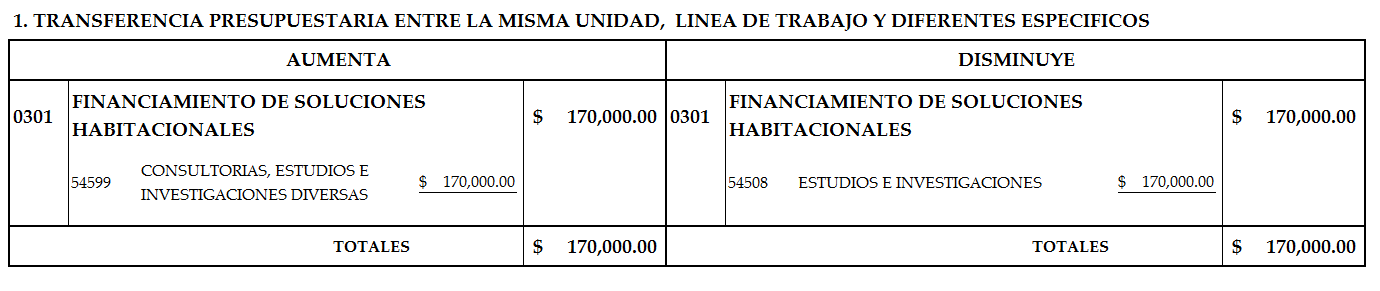 B) Este Punto se ratifica en esta misma sesión.XVII) SOLICITUD DE AUTORIZACIÓN DE PAGO TEMPORAL PARA EL PERSONAL DE INGRESOS VARIABLES ASIGNADO A PROYECTO. El Director Ejecutivo en Funciones sometió a consideración de los Directores, solicitud de autorización de pago temporal para el personal de ingresos variables asignado a proyecto. Para su presentación invitó al Licenciado Luis Josué Ventura Hernández, Gerente de Planificación, quien indicó que el Proyecto de Análisis y Mejora al Proceso de Otorgamiento de Crédito – Implementación de expediente electrónico de vivienda nueva, ha tenido los siguientes resultados: Funcionamiento adecuado en el flujo del expediente, carpetas y sistema. Resultados positivos en los tiempos de trámite, siempre que el expediente ingresa completo y con calidad. El personal se ha adaptado a la metodología del expediente electrónico, pero existen fallas de origen y dificultad en la atención de las mismas. Para su implementación en producción (de enero a abril 2018), ha requerido lo siguiente: Preparativos logísticos de especio, equipo y otros. Adecuación e implementación de formularios. Divulgación a actores claves: Jefes, constructores, promotores y personal operativo. La puesta en marcha inició el 30/04/2018. Seguimiento y ajustes a la implementación: 30/04/2018 a la fecha. Las fases posteriores (de julio 2018 en adelante) son las siguientes: Realización de piloto de Expediente Electrónico en la línea de Vivienda Usada. Implementación total del Expediente Digital en VUS (ambiente de producción Abanks). Modificación de las actividades para el otorgamiento de créditos, ajustes a normativa aplicable, ajustes a estructura y valoración de modificaciones al sistema. Implementación de otras líneas de crédito. Señaló el Licenciado Ventura que para la ejecución de actividades en la puesta en marcha, es necesario realizar ajuste temporal al pago de compensación al Auxiliar de Digitalización, debido a que requiere realizar actividades adicionales a las asignadas actualmente, según detalle indicado en documento adjunto. El tiempo disponible que tenga, puede ser utilizado para realizar otras actividades de digitalización del proyecto. Indicó que se ha seleccionado un equipo de trabajo con experiencia, conocimientos, disposición, compromiso para ser gestores de cambio. En el equipo está asignada una persona que devenga salario variable porque se les paga una parte por resultados. Señaló la condición de salario variable devengado por el Auxiliar de Digitalización, Davis Ruud Gullit Viscarra López, asignado al proyecto. Y se propone el pago de compensación complementaria temporal por un valor fijo tomando como referencia la remuneración variable de los últimos 4 meses, en adición al salario nominal que actualmente tienen asignado al Auxiliar de Digitalización (asignado al proyecto) por el valor de $300.00, que se pagará por mes o en forma proporcional al tiempo laborado en el proyecto. Esto por el tiempo que dure la implementación y pilotos de expediente digital del “Proyecto de análisis y mejora al proceso de otorgamiento de crédito”, con inicio el 01/05/2018 y finaliza el 31/08/2018. También se requiere autorizar el pago de compensación complementaria, al personal asignado por el Jefe Área de Gestión Documental y Archivos, en el caso de ausencia del principal, considerando el mismo monto establecido en el numeral anterior. Junta Directiva, luego de conocer la solicitud presentada por el Licenciado Luis Josué Ventura Hernández, Gerente de Planificación, por unanimidad ACUERDA:Autorizar el pago de compensación complementaria por $300.00 mensuales al Auxiliar de Digitalización (asignado) en adición al salario base actual, por el tiempo que dure la implementación y pilotos de expediente digital del “Proyecto de análisis y mejora al proceso de otorgamiento de crédito”, con inicio el 01/05/2018 y finaliza el 31/08/2018.Autorizar el pago de compensación complementaria, al personal asignado por el Jefe Área de Gestión Documental y Archivos, en el caso de ausencia del principal, considerando el mismo monto establecido en el numeral anterior.Ratificar el punto en esta misma sesión.XVIII) PRÓRROGA DEL PERMISO DEL PRESIDENTE Y DIRECTOR EJECUTIVO. El Director Ejecutivo en Funciones, hace del conocimiento de la Junta Directiva que, de conformidad con el Punto XV) del Acta de sesión de Junta Directiva N° JD-064/2018 del 12 de abril de 2018, se autorizó al Licenciado José Tomás Chévez Ruíz, Presidente y Director Ejecutivo, licencia con goce de sueldo por quince días a partir del día ocho de mayo del presente año, para que pueda realizarse tratamiento médico. Explicó el Gerente General que por recomendación médica el Licenciado Chévez deberá tener reposo durante quince días más, por lo que estará incapacitado por el período del 23 de mayo al 6 de junio del presente año. Con base en lo antes expuesto se solicita a Junta Directiva extender el período de licencia con goce de sueldo al Lic. José Tomás Chévez Ruíz, a partir del día 23 de mayo de 2018 hasta el 6 de junio de 2018, y prorrogar la delegación de funciones otorgada al Arquitecto José Roberto Góchez Espinoza para dicho período, todo ello, con base en lo establecido en el Artículo 30 de la Ley del Fondo Social para la Vivienda. Junta Directiva, luego de conocer la solicitud del Licenciado José Tomás Chévez Ruíz, Presidente y Director Ejecutivo, por unanimidad ACUERDA:Autorizar al Licenciado José Tomás Chévez Ruíz, licencia con goce de sueldo por el periodo de quince días a partir del día veintitrés de mayo del presente año, para que pueda continuar tratamiento según prescripción médica. Esta licencia se autoriza en base al Art. 50, literal i) del Reglamento Interno de Trabajo.Autorizar al Presidente y Director Ejecutivo, Licenciado José Tomás Chévez Ruíz, para que delegue de conformidad con la Ley, por un período de quince días calendario, contados a partir del día veintitrés de mayo del presente año, todas la atribuciones y funciones que por ley le corresponden a su cargo de Director Ejecutivo, especialmente las estipuladas en la Ley del Fondo Social para la Vivienda; en la Ley de Adquisiciones y Contrataciones de la Administración Pública y en cualquier otra ley de la República, en el ARQUITECTO JOSÉ ROBERTO GÓCHEZ ESPINOZA, Director Propietario de la Junta Directiva por parte del sector público.Autorizar al Presidente y Director Ejecutivo, Licenciado José Tomás Chévez Ruíz, para que emita el Acuerdo de delegación correspondiente.Este punto se ratifica en esta misma sesión.XIX) ACUERDO DE RESOLUCIÓN SOBRE INFORMACIÓN RESERVADA DE ESTA SESIÓN. Los Directores presentes, conforme lo dispuesto en el Art. 19 de la Ley de Acceso a la Información Pública y a lo establecido en los Arts. 27 y 28 del Reglamento de la Ley de Acceso a la Información Pública; y punto VIII del acta de sesión de Junta Directiva JD-080/2012 del 4 de mayo de 2012, por unanimidad RESUELVEN:Declarar como información reservada los puntos de acta siguientes:Punto  VI. APROBACION DE BASES DE LICITACIÓN PÚBLICA N° FSV-02/2018 “GESTION DE COBRO PREVENTIVO Y CORRECTIVO DE LA CARTERA HIPOTECARIA DEL FSV”, y sus respectivos anexos, en base a lo determinado en el Art. 19 letra h, ya que su divulgación puede generar un perjuicio al solicitante y dar una ventaja indebida a un tercero. Esta declaratoria de reserva se otorga por el plazo de tres meses. Pueden tener acceso y conocimiento de este punto: La Presidencia y Dirección Ejecutiva, la Gerencia General, Auditoría Interna, Gerencia de Créditos, Gerencia Legal, Gerencia de Finanzas, Gerencia de Planificación, Consejo de Vigilancia y Jefaturas de las Unidades y/o Áreas involucradas, en lo que a sus funciones corresponda.Y no habiendo más que hacer constar, se levanta la sesión a las veinte horas con treinta minutos del día mencionado al inicio de la presente acta que firmamos:La presente acta es conforme con su original, la cual se encuentra firmada por los Directores: José Federico Bermúdez Vega, Roberto Díaz Aguilar, José María Esperanza Amaya, Carlos Gustavo Salazar Alvarado, Enrique Oñate Muyshondt y Gilberto Lazo Romero, así como por el Presidente y Director Ejecutivo en funciones, José Roberto Góchez Espinoza.OFERTANTESASPECTOS TÉCNICOSASPECTOS TÉCNICOSASPECTOS TÉCNICOSASPECTOS TÉCNICOSASPECTOS TÉCNICOSTOTAL PORCENTAJEOBTENIDO EN ASPECTOS TÉCNICOS OFERTANTESNúmero total de años de experiencia en el suministro igual al requerido en ésta Libre Gestión. No se evaluarán ofertas con menos de 1 año de experiencia. Ver Numeral 5. De los Participantes, página No. 6 de las Especificaciones Técnicas. (Ver anexo No. 7). No se asignará ponderación por fracción de año.Número total de años de experiencia en el suministro igual al requerido en ésta Libre Gestión. No se evaluarán ofertas con menos de 1 año de experiencia. Ver Numeral 5. De los Participantes, página No. 6 de las Especificaciones Técnicas. (Ver anexo No. 7). No se asignará ponderación por fracción de año.Carta indicando el período de garantía ofrecido para los productos ofertados, el cual no deberá ser menor de un (1) año.Carta indicando el período de garantía ofrecido para los productos ofertados, el cual no deberá ser menor de un (1) año.Para el caso de esta Libre Gestión el ofertante deberá demostrar con referencias escritas de otros Contratos de suministros como los requeridos, donde deberá indicar la calidad del suministro brindado, el nombre de la persona contacto, número de teléfono, dirección de correo electrónico (si tuviere) y número de fax (si tuviere). Solamente se tomará en cuenta una referencia emitida por institución o empresa.En el caso que dichas referencias sean presentadas en fotocopias o escaneadas, éstas serán confirmadas por escrito con el emisor de las mismas, de no recibir dicha confirmación o se confirme que éstas no fueron emitidas por éste, dichas referencias no serán consideradas en el proceso de evaluación.TOTAL PORCENTAJEOBTENIDO EN ASPECTOS TÉCNICOS OFERTANTES1 año de experiencia (Mínimo requerido)(3.00%)Más de 1 año de experiencia (Se asignará el 3% por cada año de experiencia, hasta un máximo de 15.00%)(15.00%)Un año(8.00%)Mayor a un año(10.00%)Se asignará el 3% por cada referencia, hasta un máximo de 15.00%.(15.00%)40.00%INDUSTRIAS FACELA, S.A. DE C.V.15.00% (26 años según cartaanexa a folio 105 de su oferta)8.00% (Un año según carta anexa a folio 107 de su oferta)3.00%(1 referencia válida)26.00%MÚLTIPLES NEGOCIOS, S.A. DE C.V.15.00% (23 años según cartaanexa a folio 44 de su oferta)10.00% (18 meses según carta anexa a folio 45 de su oferta)15.00%(5 referencias válidas)40.00%D’QUISA, S.A. DE C.V.15.00% (5 años según cartaanexa a folio 64 de su oferta)NO PRESENTANO PRESENTANO PRESENTA-.-NOÉ ALBERTO GUILLÉN/LIBRERÍA Y PAPELERÍA LA NUEVA SAN SALVADOR15.00% (22 años según cartaanexa a folio 17 de su oferta)NO PRESENTANO PRESENTA6.00%(2 referencias válidas)-.-DPG, S.A. DE C.V.15.00% (20 años según cartaanexa a folio 43 de su oferta)10.00% (15 meses según carta anexa a folio 44 de su oferta)15.00%(5 referencias válidas)40.00%No.OfertantesAspectos Técnicos (40.00%)Capacidad Financiera (10.00%)Ponderación Total(50.00%)1INDUSTRIAS FACELA, S.A. DE C.V.26.00%9.00%35.00%2MÚLTIPLES NEGOCIOS, S.A. DE C.V.40.00%5.00%45.00%3DPG, S.A. DE C.V.40.00%5.75%45.75%ITEMITEMDESCRIPCIÓN DEL ARTÍCULO OFERTADODESCRIPCIÓN DEL ARTÍCULO OFERTADOINDUSTRIAS FACELA, S.A. DE C.V.INDUSTRIAS FACELA, S.A. DE C.V.INDUSTRIAS FACELA, S.A. DE C.V.MÚLTIPLES NEGOCIOS, S.A. DE C.V.MÚLTIPLES NEGOCIOS, S.A. DE C.V.DPG, S.A. DE C.V.DPG, S.A. DE C.V.ITEMITEMDESCRIPCIÓN DEL ARTÍCULO OFERTADODESCRIPCIÓN DEL ARTÍCULO OFERTADO TOTAL ASPECTOSTÉCNICOS + CAPACIDAD FINANCIERA(50.00%)EVALUACIÓN ECONÓMICA(50.00%)EVALUACIÓN ECONÓMICA(50.00%)TOTAL ASPECTOSTÉCNICOS + CAPACIDAD FINANCIERA(50.00%)EVALUACIÓN ECONÓMICA(50.00%) TOTAL ASPECTOSTÉCNICOS + CAPACIDAD FINANCIERA(50.00%)EVALUACIÓN ECONÓMICA(50.00%)11PAPEL BOND BASE 20, ALCALINO, 75 GRAMOS, COMO MÍNIMO 94% DE BLANCURA,  TAMAÑO CARTA, MEDIDAS DE 8½” X 11”, CON CERTIFICACION AMBIENTAL. PAPEL BOND BASE 20, ALCALINO, 75 GRAMOS, COMO MÍNIMO 94% DE BLANCURA,  TAMAÑO CARTA, MEDIDAS DE 8½” X 11”, CON CERTIFICACION AMBIENTAL. 35.00%50.00%($23,250.00)50.00%($23,250.00)NO OFERTÓNO OFERTÓ45.75%44.29%($26,250.00)PONDERACIÓN TOTALPONDERACIÓN TOTALPONDERACIÓN TOTALPONDERACIÓN TOTAL85.00%85.00%85.00%90.04%90.04%22PAPEL BOND BASE 20, ALCALINO 75 GRAMOS, COMO MÍNIMO 94% DE BLANCURA,  TAMAÑO OFICIO, MEDIDAS DE 8½” X 13”, CON CERTIFICACION AMBIENTAL.PAPEL BOND BASE 20, ALCALINO 75 GRAMOS, COMO MÍNIMO 94% DE BLANCURA,  TAMAÑO OFICIO, MEDIDAS DE 8½” X 13”, CON CERTIFICACION AMBIENTAL.35.00%50.00%($54.30)50.00%($54.30)NO OFERTÓNO OFERTÓ45.75%44.58%($60.90)PONDERACIÓN TOTALPONDERACIÓN TOTALPONDERACIÓN TOTALPONDERACIÓN TOTAL85.00%85.00%85.00%90.33%90.33%33PAPEL BOND ALCALINO  BASE 20, 75 GRAMOS, COMO MINIMO 94% DE BLANCURA, TAMAÑO DOBLE CARTA (11"X17") CON CERTIFICACION AMBIENTAL.PAPEL BOND ALCALINO  BASE 20, 75 GRAMOS, COMO MINIMO 94% DE BLANCURA, TAMAÑO DOBLE CARTA (11"X17") CON CERTIFICACION AMBIENTAL.35.00%46.12%($36.75)46.12%($36.75)NO OFERTÓNO OFERTÓ45.75%50.00%($33.90)PONDERACIÓN TOTALPONDERACIÓN TOTALPONDERACIÓN TOTALPONDERACIÓN TOTAL81.12%81.12%81.12%95.75%95.75%44PAPEL BOND BASE 20, ALCALINO 75 GRAMOS, COMO MÍNIMO 94% DE BLANCURA,  TAMAÑO LEGAL, CON CERTIFICACION AMBIENTALPAPEL BOND BASE 20, ALCALINO 75 GRAMOS, COMO MÍNIMO 94% DE BLANCURA,  TAMAÑO LEGAL, CON CERTIFICACION AMBIENTALNO CUMPLEESPECIFICA QUE ES TAMAÑO DOBLE CARTA (11”X17”), CON CERTIFICACION AMBIENTAL, PAPEL BOND ALCALINO TAMAÑO LEGAL NO CUMPLEESPECIFICA QUE ES TAMAÑO DOBLE CARTA (11”X17”), CON CERTIFICACION AMBIENTAL, PAPEL BOND ALCALINO TAMAÑO LEGAL NO CUMPLEESPECIFICA QUE ES TAMAÑO DOBLE CARTA (11”X17”), CON CERTIFICACION AMBIENTAL, PAPEL BOND ALCALINO TAMAÑO LEGAL NO OFERTÓNO OFERTÓ45.75%50.00%($45.20)PONDERACIÓN TOTALPONDERACIÓN TOTALPONDERACIÓN TOTALPONDERACIÓN TOTAL95.75%95.75%55ARCHIVADORES DE PALANCA TAMAÑO OFICIO (INCUYENDO SUJETADORES Y MECANISMOS)ARCHIVADORES DE PALANCA TAMAÑO OFICIO (INCUYENDO SUJETADORES Y MECANISMOS)NO CUMPLESE REQUIERE COLOR VARIOS Y EN OFERTA ESPECIFÍCA COLOR TRADICIONAL DE PAPEL MANIFOLDNO CUMPLESE REQUIERE COLOR VARIOS Y EN OFERTA ESPECIFÍCA COLOR TRADICIONAL DE PAPEL MANIFOLDNO CUMPLESE REQUIERE COLOR VARIOS Y EN OFERTA ESPECIFÍCA COLOR TRADICIONAL DE PAPEL MANIFOLDNO OFERTÓNO OFERTÓ45.75%50.00%($1,065.00)PONDERACIÓN TOTALPONDERACIÓN TOTALPONDERACIÓN TOTALPONDERACIÓN TOTAL95.75%95.75%66BOLSAS DE MANILA SIN CLIP TAMAÑO 6 X 9 PULGADAS (MEDIA CARTA), EN PAQUETES DE 100 BOLSAS (NO SE ACEPTARAN BOLSAS DE COLOR). ELABORADOS DE MATERIAL ECOLOGICOSBOLSAS DE MANILA SIN CLIP TAMAÑO 6 X 9 PULGADAS (MEDIA CARTA), EN PAQUETES DE 100 BOLSAS (NO SE ACEPTARAN BOLSAS DE COLOR). ELABORADOS DE MATERIAL ECOLOGICOSNO CUMPLENO ESPECIFÍCA SI SON ELABORADAS DE MATERIAL ECOLOGICOSNO CUMPLENO ESPECIFÍCA SI SON ELABORADAS DE MATERIAL ECOLOGICOSNO CUMPLENO ESPECIFÍCA SI SON ELABORADAS DE MATERIAL ECOLOGICOS45.00%50.00%($45.00)NO OFERTÓNO OFERTÓPONDERACIÓN TOTALPONDERACIÓN TOTALPONDERACIÓN TOTALPONDERACIÓN TOTAL95.00%95.00%77BOLSAS DE MANILA SIN CLIP TAMAÑO 10 X 13 PULGADAS (TAMAÑO CARTA), EN PAQUETES DE 100 UNIDADES, ELABORADOS DE MATERIAL.ECOLOGICOSBOLSAS DE MANILA SIN CLIP TAMAÑO 10 X 13 PULGADAS (TAMAÑO CARTA), EN PAQUETES DE 100 UNIDADES, ELABORADOS DE MATERIAL.ECOLOGICOSNO CUMPLENO ESPECIFÍCA SI SON ELABORADAS DE MATERIAL ECOLOGICOSNO CUMPLENO ESPECIFÍCA SI SON ELABORADAS DE MATERIAL ECOLOGICOSNO CUMPLENO ESPECIFÍCA SI SON ELABORADAS DE MATERIAL ECOLOGICOS45.00%50.00%($300.00)NO OFERTÓNO OFERTÓPONDERACIÓN TOTALPONDERACIÓN TOTALPONDERACIÓN TOTALPONDERACIÓN TOTAL95.00%95.00%88BOLSAS DE MANILA SIN CLIP TAMAÑO 10 X 15 PULGADAS (TAMAÑO OFICIO), EN PAQUETES DE 100 UNIDADES (NO SE ACEPTARAN BOLSAS DE COLOR).ECOLOGICOSBOLSAS DE MANILA SIN CLIP TAMAÑO 10 X 15 PULGADAS (TAMAÑO OFICIO), EN PAQUETES DE 100 UNIDADES (NO SE ACEPTARAN BOLSAS DE COLOR).ECOLOGICOSNO CUMPLENO ESPECIFÍCA SI SON ECOLOGICOSNO CUMPLENO ESPECIFÍCA SI SON ECOLOGICOSNO CUMPLENO ESPECIFÍCA SI SON ECOLOGICOS45.00%50.00%($204.00)NO OFERTÓNO OFERTÓPONDERACIÓN TOTALPONDERACIÓN TOTALPONDERACIÓN TOTALPONDERACIÓN TOTAL95.00%95.00%99BOLSAS DE MANILA SIN CLIP TAMAÑO 12 X 15 PULGADAS (DOBLE CARTA), EN PAQUETES DE 100 BOLSAS. (NO SE ACEPTARAN BOLSAS DE COLOR). ELABORADOS DE MATERIAL ECOLOGICOSBOLSAS DE MANILA SIN CLIP TAMAÑO 12 X 15 PULGADAS (DOBLE CARTA), EN PAQUETES DE 100 BOLSAS. (NO SE ACEPTARAN BOLSAS DE COLOR). ELABORADOS DE MATERIAL ECOLOGICOSNO CUMPLENO ESPECIFÍCA SI SON ELABORADAS DE MATERIAL ECOLOGICOSNO CUMPLENO ESPECIFÍCA SI SON ELABORADAS DE MATERIAL ECOLOGICOSNO CUMPLENO ESPECIFÍCA SI SON ELABORADAS DE MATERIAL ECOLOGICOS45.00%50.00%($160.00)NO OFERTÓNO OFERTÓPONDERACIÓN TOTALPONDERACIÓN TOTALPONDERACIÓN TOTALPONDERACIÓN TOTAL95.00%95.00%1010FÓLDERES MANILA TAMAÑO CARTA EN PAQUETES O CAJAS DE 100 UNIDADES. (NO SE ACEPTARAN FÓLDERES DE COLOR). ECOLOGICOSFÓLDERES MANILA TAMAÑO CARTA EN PAQUETES O CAJAS DE 100 UNIDADES. (NO SE ACEPTARAN FÓLDERES DE COLOR). ECOLOGICOSNO CUMPLEESPECIFÍCA TAMAÑO OFICIO Y NO ESPECIFICA QUE  (NO SE ACEPTARÁN FÓLDERES DE COLOR) Y TAMPOCO NO DETALLA SI SON ECOLÓGICOSNO CUMPLEESPECIFÍCA TAMAÑO OFICIO Y NO ESPECIFICA QUE  (NO SE ACEPTARÁN FÓLDERES DE COLOR) Y TAMPOCO NO DETALLA SI SON ECOLÓGICOSNO CUMPLEESPECIFÍCA TAMAÑO OFICIO Y NO ESPECIFICA QUE  (NO SE ACEPTARÁN FÓLDERES DE COLOR) Y TAMPOCO NO DETALLA SI SON ECOLÓGICOS45.00%40.00%($400.00)45.75%50.00%($320.00)PONDERACIÓN TOTALPONDERACIÓN TOTALPONDERACIÓN TOTALPONDERACIÓN TOTAL85.00%85.00%95.75%95.75%1111FÓLDERES MANILA TAMAÑO CARTA EN PAQUETES O CAJAS DE 100 UNIDADES. (NO SE ACEPTARAN FÓLDERES DE COLOR).ELABORADOS DE MATERIAL ECOLOGICOSFÓLDERES MANILA TAMAÑO CARTA EN PAQUETES O CAJAS DE 100 UNIDADES. (NO SE ACEPTARAN FÓLDERES DE COLOR).ELABORADOS DE MATERIAL ECOLOGICOSNO CUMPLENO ESPECIFICA QUE  (NO SE ACEPTARÁN FÓLDERES DE COLOR) Y TAMPOCO NO DETALLA SI SON ELABORADOS DE MATERIAL ECOLÓGICOSNO CUMPLENO ESPECIFICA QUE  (NO SE ACEPTARÁN FÓLDERES DE COLOR) Y TAMPOCO NO DETALLA SI SON ELABORADOS DE MATERIAL ECOLÓGICOSNO CUMPLENO ESPECIFICA QUE  (NO SE ACEPTARÁN FÓLDERES DE COLOR) Y TAMPOCO NO DETALLA SI SON ELABORADOS DE MATERIAL ECOLÓGICOS45.00%40.00%($765.00)45.75%50.00%($612.00)PONDERACIÓN TOTALPONDERACIÓN TOTALPONDERACIÓN TOTALPONDERACIÓN TOTAL85.00%85.00%95.75%95.75%1212LIBRETAS TAQUIGRÁFICAS (DEBERÁN CONTENER DESDE 50 HASTA 100 HOJAS)LIBRETAS TAQUIGRÁFICAS (DEBERÁN CONTENER DESDE 50 HASTA 100 HOJAS)35.00%50.00%($116.00)50.00%($116.00)45.00%36.25%($160.00)45.75%41.43%($140.00)PONDERACIÓN TOTALPONDERACIÓN TOTALPONDERACIÓN TOTALPONDERACIÓN TOTAL85.00%85.00%85.00%81.25%81.25%87.18%87.18%1313LIBRETAS RAYADAS TAMAÑO CARTA (DEBERAN CONTENER DESDE 50 HASTA 100 HOJAS)LIBRETAS RAYADAS TAMAÑO CARTA (DEBERAN CONTENER DESDE 50 HASTA 100 HOJAS)35.00%50.00%($54.00)50.00%($54.00)45.00%36.00%($75.00)45.75%45.76%($59.00)PONDERACIÓN TOTALPONDERACIÓN TOTALPONDERACIÓN TOTALPONDERACIÓN TOTAL85.00%85.00%85.00%81.00%81.00%91.51%91.51%1414ROLLOS DE PAPEL PARA CONTOMETRO 2 X 1/4" CORRIENTEROLLOS DE PAPEL PARA CONTOMETRO 2 X 1/4" CORRIENTE35.00%31.43%($280.00)31.43%($280.00)NO OFERTÓNO OFERTÓ45.75%50.00%($176.00)OBSERVACIÓNOBSERVACIÓNOBSERVACIÓNOBSERVACIÓN66.43%66.43%95.75%95.75%1515SEPARADORES DE COLORES DE CARTON, PRESENTACION BOLSAS CON 5 JUEGOS CADA UNA.SEPARADORES DE COLORES DE CARTON, PRESENTACION BOLSAS CON 5 JUEGOS CADA UNA.NO OFERTÓNO OFERTÓNO OFERTÓNO OFERTÓNO OFERTÓ45.75%50.00%($152.00)PONDERACIÓN TOTALPONDERACIÓN TOTALPONDERACIÓN TOTALPONDERACIÓN TOTAL95.75%95.75%1616VIÑETAS AUTOADHESIVAS PARA FOLDERVIÑETAS AUTOADHESIVAS PARA FOLDER35.00%50.00%($46.40)50.00%($46.40)NO OFERTÓNO OFERTÓNO OFERTÓNO OFERTÓPONDERACIÓN TOTALPONDERACIÓN TOTALPONDERACIÓN TOTALPONDERACIÓN TOTAL85.00%85.00%85.00%1717SOBRES BLANCO TAMAÑO OFICIO  CON VENTANILLASOBRES BLANCO TAMAÑO OFICIO  CON VENTANILLA35.00%50.00%($70.90)50.00%($70.90)45.00%50.00%($70.90)NO OFERTÓNO OFERTÓPONDERACIÓN TOTALPONDERACIÓN TOTALPONDERACIÓN TOTALPONDERACIÓN TOTAL85.00%85.00%85.00%95.00%95.00%1818LIBROS PARA ACTA, PASTAS DURAS Y RESISTENTES, FOLIADO DE 300 PÁGINAS.LIBROS PARA ACTA, PASTAS DURAS Y RESISTENTES, FOLIADO DE 300 PÁGINAS.35.00%50.00%($780.00)50.00%($780.00)NO OFERTÓNO OFERTÓNO OFERTÓNO OFERTÓOBSERVACIÓNOBSERVACIÓNOBSERVACIÓNOBSERVACIÓN85.00%85.00%1919CAJAS DE FOLDERS COLGANTES TAMAÑO OFICIO (25 FOLDERS POR CAJA).  CAJAS DE FOLDERS COLGANTES TAMAÑO OFICIO (25 FOLDERS POR CAJA).  NO OFERTÓNO OFERTÓNO OFERTÓNO OFERTÓNO OFERTÓ45.75%50.00%($97.50)OBSERVACIÓNOBSERVACIÓNOBSERVACIÓNOBSERVACIÓN95.75%95.75%2020ARCHIVADORES DE PALANCA TAMAÑO CARTA  (DESARMADOS INCLUYENDO, SUJETADORES Y MECANISMOS).ARCHIVADORES DE PALANCA TAMAÑO CARTA  (DESARMADOS INCLUYENDO, SUJETADORES Y MECANISMOS).35.00%50.00%($1,332.00)50.00%($1,332.00)NO OFERTÓNO OFERTÓ45.75%43.70%($1,524.00)PONDERACIÓN TOTALPONDERACIÓN TOTALPONDERACIÓN TOTALPONDERACIÓN TOTAL85.00%85.00%85.00%89.45%89.45%2121CARTULINAS COVER PARA EMPASTAR TAMAÑO CARTA EN PAQUETE DE 50 O 100 UNIDADES.CARTULINAS COVER PARA EMPASTAR TAMAÑO CARTA EN PAQUETE DE 50 O 100 UNIDADES.35.00%50.00%($28.00)50.00%($28.00)NO OFERTÓNO OFERTÓNO OFERTÓNO OFERTÓPONDERACIÓN TOTALPONDERACIÓN TOTALPONDERACIÓN TOTALPONDERACIÓN TOTAL85.00%85.00%85.00%2222NOTAS AUTOADHESIVAS (EN BLOCKS DE 100 HOJAS EN TAMAÑOS 2”X2”).NOTAS AUTOADHESIVAS (EN BLOCKS DE 100 HOJAS EN TAMAÑOS 2”X2”).NO OFERTÓNO OFERTÓNO OFERTÓNO OFERTÓNO OFERTÓNO OFERTÓNO OFERTÓPONDERACIÓN TOTALPONDERACIÓN TOTALPONDERACIÓN TOTALPONDERACIÓN TOTALDESIERTODESIERTODESIERTODESIERTODESIERTODESIERTODESIERTO2323ALMOHADILLAS N°1 PARA SELLOALMOHADILLAS N°1 PARA SELLO35.00%50.00%($31.95)50.00%($31.95)NO OFERTÓNO OFERTÓ45.75%49.31%($32.40)PONDERACIÓN TOTALPONDERACIÓN TOTALPONDERACIÓN TOTALPONDERACIÓN TOTAL85.00%85.00%85.00%95.06%95.06%2424BORRADORES DE GOMA TIPO LAPICES CON ESCOBILLABORRADORES DE GOMA TIPO LAPICES CON ESCOBILLANO OFERTÓNO OFERTÓNO OFERTÓNO OFERTÓNO OFERTÓNO OFERTÓNO OFERTÓPONDERACIÓN TOTALPONDERACIÓN TOTALPONDERACIÓN TOTALPONDERACIÓN TOTALDESIERTODESIERTODESIERTODESIERTODESIERTODESIERTODESIERTO2525BOLÍGRAFOS  PARA USO COMÚN DE PUNTO MEDIO NO TOXICOS.BOLÍGRAFOS  PARA USO COMÚN DE PUNTO MEDIO NO TOXICOS.35.00%50.00%($348.00)50.00%($348.00)45.00%33.33%($522.00)45.75%36.36%($478.50)PONDERACIÓN TOTALPONDERACIÓN TOTALPONDERACIÓN TOTALPONDERACIÓN TOTAL85.00%85.00%85.00%78.33%78.33%82.11%82.11%2626BANDAS DE HULE #32 1/4 LIBRA EN CAJAS DE 100 BOLSAS.BANDAS DE HULE #32 1/4 LIBRA EN CAJAS DE 100 BOLSAS.NO CUMPLENO DETALLA SI OFERTA EN CAJAS DE 100 BOLSASNO CUMPLENO DETALLA SI OFERTA EN CAJAS DE 100 BOLSASNO CUMPLENO DETALLA SI OFERTA EN CAJAS DE 100 BOLSASNO OFERTÓNO OFERTÓNO OFERTÓNO OFERTÓPONDERACIÓN TOTALPONDERACIÓN TOTALPONDERACIÓN TOTALPONDERACIÓN TOTALDESIERTODESIERTODESIERTODESIERTODESIERTODESIERTODESIERTO2727CAJAS DE CLIPS PEQUEÑO #1. CADA CAJA. DE 100 PIEZAS.CAJAS DE CLIPS PEQUEÑO #1. CADA CAJA. DE 100 PIEZAS.35.00%50.00%($90.25)50.00%($90.25)45.00%38.00%($118.75)45.75%43.18%($104.50)OBSERVACIÓNOBSERVACIÓNOBSERVACIÓNOBSERVACIÓN85.00%85.00%83.00%83.00%83.00%88.93%88.93%2828CINTAS BICOLOR PARA CONTOMETROCINTAS BICOLOR PARA CONTOMETRONO OFERTÓNO OFERTÓNO OFERTÓNO OFERTÓNO OFERTÓ45.75%50.00%($164.00)PONDERACIÓN TOTALPONDERACIÓN TOTALPONDERACIÓN TOTALPONDERACIÓN TOTAL95.75%95.75%2929CORRECTOR LIQUIDO DE BASE ACUOSA. (TIPO BOLÍGRAFO) NO TOXICOCORRECTOR LIQUIDO DE BASE ACUOSA. (TIPO BOLÍGRAFO) NO TOXICONO CUMPLEOFERTA 35 UNIDADES Y LO REQUERIDO SON 350 UNIDADESNO CUMPLEOFERTA 35 UNIDADES Y LO REQUERIDO SON 350 UNIDADESNO CUMPLEOFERTA 35 UNIDADES Y LO REQUERIDO SON 350 UNIDADES45.00%50.00%($105.00)45.75%40.54%($129.50)PONDERACIÓN TOTALPONDERACIÓN TOTALPONDERACIÓN TOTALPONDERACIÓN TOTAL95.00%95.00%86.29%86.29%3030CAJAS DE CLIPS JUMBO #2 DE 50MM. CADA CAJA DE 100 PIEZASCAJAS DE CLIPS JUMBO #2 DE 50MM. CADA CAJA DE 100 PIEZAS35.00%50.00%($121.50)50.00%($121.50)45.00%40.91%($148.50)NO OFERTÓNO OFERTÓPONDERACIÓN TOTALPONDERACIÓN TOTALPONDERACIÓN TOTALPONDERACIÓN TOTAL85.00%85.00%85.00%85.91%85.91%3131CINTAS ADHESIVAS DE  ACETATO DE 1/2 PULGADA, PAQUETES DE 8 O 10 UNIDADES.CINTAS ADHESIVAS DE  ACETATO DE 1/2 PULGADA, PAQUETES DE 8 O 10 UNIDADES.NO OFERTÓNO OFERTÓNO OFERTÓ45.00%50.00%($22.00)NO OFERTÓNO OFERTÓPONDERACIÓN TOTALPONDERACIÓN TOTALPONDERACIÓN TOTALPONDERACIÓN TOTAL95.00%95.00%3232CINTAS ADHESIVAS  MAGICA DE 3/4 PULGADAS (LECHOSA) EN PAQUETE DE 8 o 10 UNIDADES.CINTAS ADHESIVAS  MAGICA DE 3/4 PULGADAS (LECHOSA) EN PAQUETE DE 8 o 10 UNIDADES.NO OFERTÓNO OFERTÓNO OFERTÓNO OFERTÓNO OFERTÓ45.75%50.00%($206.25)PONDERACIÓN TOTALPONDERACIÓN TOTALPONDERACIÓN TOTALPONDERACIÓN TOTAL95.75%95.75%3333CINTA MÁQUINA DE ESCRIBIR IBM 2003 (6746).CINTA MÁQUINA DE ESCRIBIR IBM 2003 (6746).NO OFERTÓNO OFERTÓNO OFERTÓNO OFERTÓNO OFERTÓNO OFERTÓNO OFERTÓPONDERACIÓN TOTALPONDERACIÓN TOTALPONDERACIÓN TOTALPONDERACIÓN TOTALDESIERTODESIERTODESIERTODESIERTODESIERTODESIERTODESIERTO3434CINTA CORRECTORA MÁQUINA IBM 2003.CINTA CORRECTORA MÁQUINA IBM 2003.NO OFERTÓNO OFERTÓNO OFERTÓNO OFERTÓNO OFERTÓNO OFERTÓNO OFERTÓPONDERACIÓN TOTALPONDERACIÓN TOTALPONDERACIÓN TOTALPONDERACIÓN TOTALDESIERTODESIERTODESIERTODESIERTODESIERTODESIERTODESIERTO3535CINTA DE EMBALAJE o SELLADORA (DE MEDIDA 48 MM  DE ANCHO X 50 MTS DE LARGO).ACETATO, ADHESIVO A BASE DE AGUACINTA DE EMBALAJE o SELLADORA (DE MEDIDA 48 MM  DE ANCHO X 50 MTS DE LARGO).ACETATO, ADHESIVO A BASE DE AGUANO CUMPLEESPECIFÍCA QUE SON DE 50 YARDAS Y NO ESPECIFICA QUE SEAN ACETATO, ADHESIVO A BASE DE AGUANO CUMPLEESPECIFÍCA QUE SON DE 50 YARDAS Y NO ESPECIFICA QUE SEAN ACETATO, ADHESIVO A BASE DE AGUANO CUMPLEESPECIFÍCA QUE SON DE 50 YARDAS Y NO ESPECIFICA QUE SEAN ACETATO, ADHESIVO A BASE DE AGUANO OFERTÓNO OFERTÓNO OFERTÓNO OFERTÓOBSERVACIÓNOBSERVACIÓNOBSERVACIÓNOBSERVACIÓNDESIERTODESIERTODESIERTODESIERTODESIERTODESIERTODESIERTO3636ENGRAPADORA GRANDE DE METAL COLOR NEGRO (NO INDUSTRIAL).MODELO B444ENGRAPADORA GRANDE DE METAL COLOR NEGRO (NO INDUSTRIAL).MODELO B444NO CUMPLENO ESPECIFÍCA QUE ES MODELO B444NO CUMPLENO ESPECIFÍCA QUE ES MODELO B444NO CUMPLENO ESPECIFÍCA QUE ES MODELO B444NO OFERTÓNO OFERTÓNO OFERTÓNO OFERTÓPONDERACIÓN TOTALPONDERACIÓN TOTALPONDERACIÓN TOTALPONDERACIÓN TOTALDESIERTODESIERTODESIERTODESIERTODESIERTODESIERTODESIERTO3737SACAGRAPAS PEQUEÑO NO INDUSTRIAL.SACAGRAPAS PEQUEÑO NO INDUSTRIAL.35.00%42.42%($33.00)42.42%($33.00)45.00%46.67%($30.00)45.75%50.00%($28.00)OBSERVACIÓNOBSERVACIÓNOBSERVACIÓNOBSERVACIÓN77.42%77.42%91.67%91.67%91.67%95.75%95.75%3838FECHADORES PEQUEÑOS, (FORMATO DE ESCRITURA: EJ. 28-FEB-2018) FECHADORES PEQUEÑOS, (FORMATO DE ESCRITURA: EJ. 28-FEB-2018) 35.00%50.00%($27.90)50.00%($27.90)NO OFERTÓNO OFERTÓNO OFERTÓNO OFERTÓOBSERVACIÓNOBSERVACIÓNOBSERVACIÓNOBSERVACIÓN85.00%85.00%3939FASTENERS METÁLICOS 8 CMS. CAJA 50 PIEZASFASTENERS METÁLICOS 8 CMS. CAJA 50 PIEZAS35.00%48.72%($156.00)48.72%($156.00)45.00%42.22%($180.00)45.75%50.00%($152.00)PONDERACIÓN TOTALPONDERACIÓN TOTALPONDERACIÓN TOTALPONDERACIÓN TOTAL83.72%83.72%83.72%87.22%87.22%95.75%95.75%4040FASTENERS PLASTICOS 8 CMS. CAJA 50 PIEZASFASTENERS PLASTICOS 8 CMS. CAJA 50 PIEZAS35.00%50.00%($414.00)50.00%($414.00)45.00%40.59%($510.00)45.75%37.91%($546.00)PONDERACIÓN TOTALPONDERACIÓN TOTALPONDERACIÓN TOTALPONDERACIÓN TOTAL85.00%85.00%85.00%85.59%85.59%83.66%83.66%4141FOLDERS PLASTICOS CON FASTENERS TAMAÑO CARTAFOLDERS PLASTICOS CON FASTENERS TAMAÑO CARTANO OFERTÓNO OFERTÓNO OFERTÓNO OFERTÓNO OFERTÓNO OFERTÓNO OFERTÓPONDERACIÓN TOTALPONDERACIÓN TOTALPONDERACIÓN TOTALPONDERACIÓN TOTALDESIERTODESIERTODESIERTODESIERTODESIERTODESIERTODESIERTO4242GRAPAS GALVANIZADAS DE ALTA CALIDAD, PUNTA CINCELADA PARA MAYOR PENETRACIÓN. ALTA RESISTENCIA Y QUE CUMPLA CON LAS SIGUIENTES CARACTERÍSTICAS: TAMAÑO DE LA GRAPA 6,35 MM, TAMAÑO DE LA TIRA 11CM X 122 CM, DE MATERIAL ALAMBRE DE ACERO Y CON 5,000 UNIDADES POR CAJA.GRAPAS GALVANIZADAS DE ALTA CALIDAD, PUNTA CINCELADA PARA MAYOR PENETRACIÓN. ALTA RESISTENCIA Y QUE CUMPLA CON LAS SIGUIENTES CARACTERÍSTICAS: TAMAÑO DE LA GRAPA 6,35 MM, TAMAÑO DE LA TIRA 11CM X 122 CM, DE MATERIAL ALAMBRE DE ACERO Y CON 5,000 UNIDADES POR CAJA.NO CUMPLECON CARACTERÍSTICAS REQUERIDAS: OFRECE TAMAÑO DE GRAPA 6 MM, TAMAÑO DE LA TIRA 10.5 NO CUMPLECON CARACTERÍSTICAS REQUERIDAS: OFRECE TAMAÑO DE GRAPA 6 MM, TAMAÑO DE LA TIRA 10.5 NO CUMPLECON CARACTERÍSTICAS REQUERIDAS: OFRECE TAMAÑO DE GRAPA 6 MM, TAMAÑO DE LA TIRA 10.5 45.00%50.00%($270.00)45.75%49.18%($274.50)PONDERACIÓN TOTALPONDERACIÓN TOTALPONDERACIÓN TOTALPONDERACIÓN TOTAL95.00%95.00%94.93%94.93%4343LAPICES  DE GRAFITO SIN LACAR NEGRO HB2.LAPICES  DE GRAFITO SIN LACAR NEGRO HB2.NO CUMPLENO ESPECIFÍCA QUE ES SIN LACAR NEGRONO CUMPLENO ESPECIFÍCA QUE ES SIN LACAR NEGRONO CUMPLENO ESPECIFÍCA QUE ES SIN LACAR NEGRO45.00%50.00%($63.20)45.75%33.33%($94.80)PONDERACIÓN TOTALPONDERACIÓN TOTALPONDERACIÓN TOTALPONDERACIÓN TOTAL95.00%95.00%79.08%79.08%4444LAPICES BICOLOR SIN LACARLAPICES BICOLOR SIN LACARNO CUMPLENO ESPECIFÍCA QUE ES SIN LACARNO CUMPLENO ESPECIFÍCA QUE ES SIN LACARNO CUMPLENO ESPECIFÍCA QUE ES SIN LACARNO OFERTÓNO OFERTÓNO OFERTÓNO OFERTÓPONDERACIÓN TOTALPONDERACIÓN TOTALPONDERACIÓN TOTALPONDERACIÓN TOTALDESIERTODESIERTODESIERTODESIERTODESIERTODESIERTODESIERTO4545CERAS PARA CONTAR PRESENTACION CAJA DE 12 UNIDADESCERAS PARA CONTAR PRESENTACION CAJA DE 12 UNIDADESNO OFERTÓNO OFERTÓNO OFERTÓNO OFERTÓNO OFERTÓ45.75%50.00%($138.00)PONDERACIÓN TOTALPONDERACIÓN TOTALPONDERACIÓN TOTALPONDERACIÓN TOTAL95.75%95.75%4646PEGAMENTO EN BARRA (40 GRAMOS CADA BARRA)NO TOXICAPEGAMENTO EN BARRA (40 GRAMOS CADA BARRA)NO TOXICA35.00%50.00%($78.00)50.00%($78.00)NO OFERTÓNO OFERTÓ45.75%43.33%($90.00)PONDERACIÓN TOTALPONDERACIÓN TOTALPONDERACIÓN TOTALPONDERACIÓN TOTAL85.00%85.00%85.00%89.08%89.08%4747PERFORADORAS DE 2 ORIFICIOS NO INDUSTRIALPERFORADORAS DE 2 ORIFICIOS NO INDUSTRIAL35.00%34.22%($78.90)34.22%($78.90)45.00%50.00%($54.00)45.75%28.57%($94.50)PONDERACIÓN TOTALPONDERACIÓN TOTALPONDERACIÓN TOTALPONDERACIÓN TOTAL69.22%69.22%69.22%95.00%95.00%74.32%74.32%4848PLUMONES MARCADORES  PERMANENTES,QUE NO CONTENGAN XILENE Y TOLUENO QUE NO SEA TOXICOPLUMONES MARCADORES  PERMANENTES,QUE NO CONTENGAN XILENE Y TOLUENO QUE NO SEA TOXICO35.00%46.15%($156.00)46.15%($156.00)NO OFERTÓNO OFERTÓ45.75%50.00%($144.00)PONDERACIÓN TOTALPONDERACIÓN TOTALPONDERACIÓN TOTALPONDERACIÓN TOTAL81.15%81.15%81.15%95.75%95.75%4949PLUMAS PUNTO 0.4, DISEÑO ERGONOMICO Y TINTA A BASE DE AGUA.PLUMAS PUNTO 0.4, DISEÑO ERGONOMICO Y TINTA A BASE DE AGUA.NO OFERTÓNO OFERTÓNO OFERTÓNO OFERTÓNO OFERTÓNO OFERTÓNO OFERTÓPONDERACIÓN TOTALPONDERACIÓN TOTALPONDERACIÓN TOTALPONDERACIÓN TOTALDESIERTODESIERTODESIERTODESIERTODESIERTODESIERTODESIERTO5050LAPICES MARCADORES FLUORESCENTES SECO (PARA MARCAR TEXTO).LAPICES MARCADORES FLUORESCENTES SECO (PARA MARCAR TEXTO).35.00%45.59%($204.00)45.59%($204.00)NO OFERTÓNO OFERTÓ45.75%50.00%($186.00)PONDERACIÓN TOTALPONDERACIÓN TOTALPONDERACIÓN TOTALPONDERACIÓN TOTAL80.59%80.59%80.59%95.75%95.75%5151TIRRO DE PAPEL BLANCO ¾” ANCHO X 23 MTS DE LARGOTIRRO DE PAPEL BLANCO ¾” ANCHO X 23 MTS DE LARGONO CUMPLEESPECIFÍCA QUE SON DE 55 YARDAS DE LARGONO CUMPLEESPECIFÍCA QUE SON DE 55 YARDAS DE LARGONO CUMPLEESPECIFÍCA QUE SON DE 55 YARDAS DE LARGO45.00%38.89%($57.60)45.75%50.00%($44.80)PONDERACIÓN TOTALPONDERACIÓN TOTALPONDERACIÓN TOTALPONDERACIÓN TOTAL83.89%83.89%95.75%95.75%525252TIJERAS DE ACERO INOXIDABLE (RANGO DESDE 16CMS. HASTA 20CMS.35.00%50.00%($58.00)50.00%($58.00)45.00%41.43%($70.00)45.75%38.67%($75.00)PONDERACIÓN TOTALPONDERACIÓN TOTALPONDERACIÓN TOTALPONDERACIÓN TOTAL	85.00%	85.00%	85.00%86.43%86.43%84.42%84.42%53TABLAS  PLASTICAS CON CLIP SUJETA PAPELES A4TABLAS  PLASTICAS CON CLIP SUJETA PAPELES A4TABLAS  PLASTICAS CON CLIP SUJETA PAPELES A4NO CUMPLEOFRECE TABLAS ACRILICAS CON CLIP TAMAÑO CARTA NO CUMPLEOFRECE TABLAS ACRILICAS CON CLIP TAMAÑO CARTA NO CUMPLEOFRECE TABLAS ACRILICAS CON CLIP TAMAÑO CARTA 45.00%40.60%($125.00)45.75%50.00%($101.50)PONDERACIÓN TOTALPONDERACIÓN TOTALPONDERACIÓN TOTALPONDERACIÓN TOTAL85.60%85.60%95.75%95.75%54PLUMONES PARA PIZARRA, QUE NO CONTENGA XILENE Y  TOLUENO.PLUMONES PARA PIZARRA, QUE NO CONTENGA XILENE Y  TOLUENO.PLUMONES PARA PIZARRA, QUE NO CONTENGA XILENE Y  TOLUENO.35.00%50.00%($31.20)50.00%($31.20)NO OFERTÓNO OFERTÓ45.75%46.43%($33.60)PONDERACIÓN TOTALPONDERACIÓN TOTALPONDERACIÓN TOTALPONDERACIÓN TOTAL85.00%85.00%85.00%92.18%92.18%55DISPENSADOR PARA CINTA SCOTCH.DISPENSADOR PARA CINTA SCOTCH.DISPENSADOR PARA CINTA SCOTCH.35.00%50.00%($34.50)50.00%($34.50)NO OFERTÓNO OFERTÓ45.75%44.92%($38.40)PONDERACIÓN TOTALPONDERACIÓN TOTALPONDERACIÓN TOTALPONDERACIÓN TOTAL85.00%85.00%85.00%90.67%90.67%56PORTALAPIZ METALICOS CUADRADOS o REDONDOS (MEDIDAS: ALTURA 10 CENTIMETROS X 7 CENTIMETROS DE ANCHO).PORTALAPIZ METALICOS CUADRADOS o REDONDOS (MEDIDAS: ALTURA 10 CENTIMETROS X 7 CENTIMETROS DE ANCHO).PORTALAPIZ METALICOS CUADRADOS o REDONDOS (MEDIDAS: ALTURA 10 CENTIMETROS X 7 CENTIMETROS DE ANCHO).NO OFERTÓNO OFERTÓNO OFERTÓNO OFERTÓNO OFERTÓNO OFERTÓNO OFERTÓPONDERACIÓN TOTALPONDERACIÓN TOTALPONDERACIÓN TOTALPONDERACIÓN TOTALDESIERTODESIERTODESIERTODESIERTODESIERTODESIERTODESIERTO57BOLÍGRAFOS TINTA GEL PUNTO 0.7.BOLÍGRAFOS TINTA GEL PUNTO 0.7.BOLÍGRAFOS TINTA GEL PUNTO 0.7.35.00%38.00%($75.00)38.00%($75.00)NO OFERTÓNO OFERTÓ45.75%50.00%($57.00)PONDERACIÓN TOTALPONDERACIÓN TOTALPONDERACIÓN TOTALPONDERACIÓN TOTAL73.00%73.00%73.00%95.75%95.75%58ENGRAPADORA MEDIANA DE 16 A 17 CENTIMETROS DE LARGOENGRAPADORA MEDIANA DE 16 A 17 CENTIMETROS DE LARGOENGRAPADORA MEDIANA DE 16 A 17 CENTIMETROS DE LARGO35.00%50.00%($36.25)50.00%($36.25)45.00%41.43%($43.75)45.75%29.00%($62.50)PONDERACIÓN TOTALPONDERACIÓN TOTALPONDERACIÓN TOTALPONDERACIÓN TOTAL85.00%85.00%85.00%86.43%86.43%74.75%74.75%59CARTUCHO DE PLASTICO DE ETIQUETA DE PAPEL BLANCOCARTUCHO DE PLASTICO DE ETIQUETA DE PAPEL BLANCOCARTUCHO DE PLASTICO DE ETIQUETA DE PAPEL BLANCONO OFERTÓNO OFERTÓNO OFERTÓNO OFERTÓNO OFERTÓNO OFERTÓNO OFERTÓPONDERACIÓN TOTALPONDERACIÓN TOTALPONDERACIÓN TOTALPONDERACIÓN TOTALDESIERTODESIERTODESIERTODESIERTODESIERTODESIERTODESIERTO60SACAPUNTAS DE METAL DE UN AGUJERO PARA LAPICES DE 8 MM DE DIAMETRO.SACAPUNTAS DE METAL DE UN AGUJERO PARA LAPICES DE 8 MM DE DIAMETRO.SACAPUNTAS DE METAL DE UN AGUJERO PARA LAPICES DE 8 MM DE DIAMETRO.35.00%50.00%($20.00)50.00%($20.00)NO OFERTÓNO OFERTÓ45.75%45.45%($22.00)PONDERACIÓN TOTALPONDERACIÓN TOTALPONDERACIÓN TOTALPONDERACIÓN TOTAL85.00%85.00%85.00%91.20%91.20%61SACAPUNTAS DE ESCRITORIO MANUAL, CON CUERPO DE PLASTICO Y AFILADOR METALICO, DEBERA INCLUIR: MECANISMO PARA SUJETAR EL LAPIZ, SOPORTE PARA SUJETAR AL ESCRITORIO Y RECOLECTOR DE BASURA.SACAPUNTAS DE ESCRITORIO MANUAL, CON CUERPO DE PLASTICO Y AFILADOR METALICO, DEBERA INCLUIR: MECANISMO PARA SUJETAR EL LAPIZ, SOPORTE PARA SUJETAR AL ESCRITORIO Y RECOLECTOR DE BASURA.SACAPUNTAS DE ESCRITORIO MANUAL, CON CUERPO DE PLASTICO Y AFILADOR METALICO, DEBERA INCLUIR: MECANISMO PARA SUJETAR EL LAPIZ, SOPORTE PARA SUJETAR AL ESCRITORIO Y RECOLECTOR DE BASURA.NO OFERTÓNO OFERTÓNO OFERTÓNO OFERTÓNO OFERTÓ45.75%50.00%($79.00)PONDERACIÓN TOTALPONDERACIÓN TOTALPONDERACIÓN TOTALPONDERACIÓN TOTAL95.75%95.75%62BORRADORES DE GOMA CUADRADOS No 1: medidas de 2 ½” de largo x 2.2 de ancho. En paquete de 20 o 24 unidades.BORRADORES DE GOMA CUADRADOS No 1: medidas de 2 ½” de largo x 2.2 de ancho. En paquete de 20 o 24 unidades.BORRADORES DE GOMA CUADRADOS No 1: medidas de 2 ½” de largo x 2.2 de ancho. En paquete de 20 o 24 unidades.NO CUMPLECON CARACTERÍSTICAS REQUERIDAS: OFRECE BORRADORES DE GOMA RECTANGULAR 5CMS X 2 CMS EN PAQUETE DE 36 UNIDADES. NO CUMPLECON CARACTERÍSTICAS REQUERIDAS: OFRECE BORRADORES DE GOMA RECTANGULAR 5CMS X 2 CMS EN PAQUETE DE 36 UNIDADES. NO CUMPLECON CARACTERÍSTICAS REQUERIDAS: OFRECE BORRADORES DE GOMA RECTANGULAR 5CMS X 2 CMS EN PAQUETE DE 36 UNIDADES. NO CUMPLECON CARACTERÍSTICAS REQUERIDAS: OFRECE BORRADORES DE GOMA CUADRADOS  MEDIDA DE 2 ½” DE LARGO X 1” DE ANCHO.NO CUMPLECON CARACTERÍSTICAS REQUERIDAS: OFRECE BORRADORES DE GOMA CUADRADOS  MEDIDA DE 2 ½” DE LARGO X 1” DE ANCHO.NO OFERTÓNO OFERTÓPONDERACIÓN TOTALPONDERACIÓN TOTALPONDERACIÓN TOTALPONDERACIÓN TOTALDESIERTODESIERTODESIERTODESIERTODESIERTODESIERTODESIERTO63EXTENSIONES PARA TORNILLOS DE ALUMINIO DE 1/2"EXTENSIONES PARA TORNILLOS DE ALUMINIO DE 1/2"EXTENSIONES PARA TORNILLOS DE ALUMINIO DE 1/2"35.00%50.00%($260.00)50.00%($260.00)NO OFERTÓNO OFERTÓNO OFERTÓNO OFERTÓPONDERACIÓN TOTALPONDERACIÓN TOTALPONDERACIÓN TOTALPONDERACIÓN TOTAL85.00%85.00%85.00%64TORNILLOS DE ALUMINIO DE 3".TORNILLOS DE ALUMINIO DE 3".TORNILLOS DE ALUMINIO DE 3".NO OFERTÓNO OFERTÓNO OFERTÓNO OFERTÓNO OFERTÓ45.75%50.00%($350.00)PONDERACIÓN TOTALPONDERACIÓN TOTALPONDERACIÓN TOTALPONDERACIÓN TOTAL95.75%95.75%65TORNILLOS DE ALUMINIO DE  1  1/2".TORNILLOS DE ALUMINIO DE  1  1/2".TORNILLOS DE ALUMINIO DE  1  1/2".35.00%50.00%($93.00)50.00%($93.00)NO OFERTÓNO OFERTÓNO OFERTÓNO OFERTÓPONDERACIÓN TOTALPONDERACIÓN TOTALPONDERACIÓN TOTALPONDERACIÓN TOTAL85.00%85.00%85.00%66CLIPS  No. 2 TIPO MARIPOSA CADA CAJA DEBE CONTENER 50 PIEZASCLIPS  No. 2 TIPO MARIPOSA CADA CAJA DEBE CONTENER 50 PIEZASCLIPS  No. 2 TIPO MARIPOSA CADA CAJA DEBE CONTENER 50 PIEZAS35.00%50.00%($65.00)50.00%($65.00)NO OFERTÓNO OFERTÓ45.75%36.93%($88.00)PONDERACIÓN TOTALPONDERACIÓN TOTALPONDERACIÓN TOTALPONDERACIÓN TOTAL85.00%85.00%85.00%82.68%82.68%67CD´S REGRABABLES  DE 700MB (EN PAQUETES DE 10).CD´S REGRABABLES  DE 700MB (EN PAQUETES DE 10).CD´S REGRABABLES  DE 700MB (EN PAQUETES DE 10).35.00%50.00%($120.00)50.00%($120.00)NO OFERTÓNO OFERTÓ45.75%50.00%($120.00)PONDERACIÓN TOTALPONDERACIÓN TOTALPONDERACIÓN TOTALPONDERACIÓN TOTAL85.00%85.00%85.00%95.75%95.75%68MEMORIAS USB 16GMEMORIAS USB 16GMEMORIAS USB 16G35.00%32.61%($490.00)32.61%($490.00)NO OFERTÓNO OFERTÓ45.75%50.00%($319.60)PONDERACIÓN TOTALPONDERACIÓN TOTALPONDERACIÓN TOTALPONDERACIÓN TOTAL67.61%67.61%67.61%95.75%95.75%69INDICADOR LASER, CON LAS SIGUIENTES CARATERISTICAS: 2 BATERIAS TRIPLE A, ABERTURA DE SALIDA, TAPA TRASERA DEL CUERPO, BOTON DE ENCENDIDO Y APAGADO, MATERIAL DE ACERO TEMPLADO Y 2 PUNTEROS ADICIONALES. INDICADOR LASER, CON LAS SIGUIENTES CARATERISTICAS: 2 BATERIAS TRIPLE A, ABERTURA DE SALIDA, TAPA TRASERA DEL CUERPO, BOTON DE ENCENDIDO Y APAGADO, MATERIAL DE ACERO TEMPLADO Y 2 PUNTEROS ADICIONALES. INDICADOR LASER, CON LAS SIGUIENTES CARATERISTICAS: 2 BATERIAS TRIPLE A, ABERTURA DE SALIDA, TAPA TRASERA DEL CUERPO, BOTON DE ENCENDIDO Y APAGADO, MATERIAL DE ACERO TEMPLADO Y 2 PUNTEROS ADICIONALES. 35.00%50.00%($162.00)50.00%($162.00)NO OFERTÓNO OFERTÓNO OFERTÓNO OFERTÓPONDERACIÓN TOTALPONDERACIÓN TOTALPONDERACIÓN TOTALPONDERACIÓN TOTAL85.00%85.00%85.00%ITEMDESCRIPCION DEL ARTICULOCOLORMARCAUNIDAD DE MEDIDAREQUERIMIENTO DE HASTAPRECIO UNITARIO CON IVA INCLUIDOEN US $PRECIO TOTAL CON IVA INCLUIDOUS $1PAPEL BOND BASE 20, ALCALINO, 75 GRAMOS, COMO MÍNIMO 94% DE BLANCURA,  TAMAÑO CARTA, MEDIDAS DE 8½” X 11”, CON CERTIFICACION AMBIENTAL.  BLANCOHAMMERMILLRESMA7500$3.50$26,250.002PAPEL BOND BASE 20, ALCALINO 75 GRAMOS, COMO MÍNIMO 94% DE BLANCURA,  TAMAÑO OFICIO, MEDIDAS DE 8½” X 13”, CON CERTIFICACION AMBIENTAL.BLANCOHAMMERMILLRESMA15$4.06$60.903BLANCOREPORTERESMA5$6.78$33.904PAPEL BOND BASE 20 ALCALINO 75 GRAMOS, COMO MÍNIMO 94% DE BLANCURA TAMAÑO LEGAL, CON CERTIFICACIÓN AMBIENTALBLANCOCHAMEXRESMA5$9.04$45.205ARCHIVADORES DE PALANCA TAMAÑO OFICIO (INCUYENDO SUJETADORES Y MECANISMOS)VARIOSAMPOUNIDAD750$1.42$1,065.0010FÓLDERES MANILA TAMAÑO CARTA EN PAQUETES O CAJAS DE 100 UNIDADES. (NO SE ACEPTARÁN FOLDERES DE COLOR). ECOLOGICOS.TRADICIONALCONCEPTUNIDAD8000$0.04$320.0011FÓLDERES MANILA TAMAÑO CARTA EN PAQUETES O CAJAS DE 100 UNIDADES. (NO SE ACEPTARAN FÓLDERES DE COLOR). ELABORADOS DE MATERIAL ECOLOGICOSTRADICIONALCONCEPTUNIDAD15300$0.04$612.0012LIBRETAS TAQUIGRÁFICAS (DEBERÁN CONTENER DESDE 50 HASTA 100 HOJAS)BLANCASAOSUNIDAD400$0.35$140.0013LIBRETAS RAYADAS TAMAÑO CARTA (DEBERAN CONTENER DESDE 50 HASTA 100 HOJAS)BLANCASSRYUNIDAD100$0.59$59.0014ROLLOS DE PAPEL PARA CONTOMETRO 2 X 1/4" CORRIENTEBLANCOS/MROLLO800$0.22$176.0015SEPARADORES DE COLORES DE CARTON, PRESENTACION BOLSAS CON 5 JUEGOS CADA UNA.ANARANJADO, AZUL, AMARILLO, ROJO Y VERDES/MJUEGO400$0.38$152.0019CAJA DE FOLDERS COLGANTES TAMAÑO OFICIO (25 FOLDER POR CAJA).  VARIADOSAMPOCAJA15$6.50$97.5020ARCHIVADORES DE PALANCA TAMAÑO CARTA  (DESARMADOS INCLUYENDO, SUJETADORES Y MECANISMOS).VARIADOSAMPOUNIDAD1200$1.27$1,524.0023ALMOHADILLAS No. 1 PARA SELLOAZULSTUDMARKUNIDAD45$0.72$32.4027CAJAS DE CLIPS PEQUEÑO #1. CADA CAJA DE 100 PIEZAS.S/CSTUDMARKCAJA475$0.22$104.5028CINTAS BICOLOR PARA CONTOMETROROJO Y NEGROKORESUNIDAD200$0.82$164.0032CINTAS ADHESIVAS  MAGICA DE 3/4 PULGADAS (LECHOSA) EN PAQUETE DE 8 A 10 UNIDADES.BLANCOSTUDMARKUNIDAD375$0.55$206.2537SACAGRAPAS PEQUEÑO NO INDUSTRIAL.S/CSTUDMARKUNIDAD100$0.28$28.0039FASTENERS METÁLICOS 8 CMS. CAJA 50 PIEZASTRADICIONALSTUDMARKUNIDAD200$0.76$152.0045CERAS PARA CONTAR PRESENTACION CAJA DE 12 UNIDADESS/CSTUDMARKUNIDAD200$0.69$138.0046PEGAMENTO EN BARRA (40 GRAMOS CADA BARRA) NO TOXICATRADICIONALSTUDMARKUNIDAD200$0.45$90.0048PLUMONES MARCADORES  PERMANENTES,QUE NO CONTENGAN XILENE Y TOLUENO QUE NO SEA TOXICO200 NEGROS 200 AZULES Y 200 ROJOSSTUDMARKUNIDAD600$0.24$144.0050LAPICES MARCADORES FLUORESCENTES SECO (PARA MARCAR TEXTO).200 AMARILLOS, 200 CELESTES,  200 ANARANJADOS STUDMARKUNIDAD600$0.31$186.0051TIRRO DE PAPEL BLANCO ¾” ANCHO X 23 MTS DE LARGOBLANCOABROUNIDAD160$0.28$44.8053TABLAS  PLASTICAS CON CLIP SUJETA PAPELES A4TRADICIONALSTUDMARKUNIDAD50$2.03$101.5054PLUMONES PARA PIZARRA, QUE NO CONTENGA XILENE Y  TOLUENO.40 AZUL,40 NEGRO,40 ROJOSTUDMARKUNIDAD120$0.28$33.6055DISPENSADOR PARA CINTA SCOTCH.S/CSTUDMARKUNIDAD30$1.28$38.4057BOLÍGRAFOS TINTA GEL PUNTO 0.7.AZULSTUDMARKUNIDAD300$0.19$57.0060SACAPUNTAS DE METAL DE UN AGUJERO PARA LAPICES DE 8 MM DE DIAMETRO.S/CSTUDMARKUNIDAD200$0.11$22.0061SACAPUNTAS DE ESCRITORIO MANUAL, CON CUERPO DE PLASTICO Y AFILADOR METALICO, DEBERA INCLUIR: MECANISMO PARA SUJETAR EL LAPIZ, SOPORTE PARA SUJETAR AL ESCRITORIO Y RECOLECTOR DE BASURA.S/CSTUDMARKUNIDAD25$3.16$79.0064TORNILLOS DE ALUMINIO DE 3".S/CS/MUNIDAD1000$0.35$350.0067CD´S REGRABABLES  DE 700MB (EN PAQUETES DE 10).S/CS/MUNIDAD200$0.60$120.0068MEMORIAS USB 16GNEGROKINGSTON/ IMATIONUNIDAD40$7.99$319.60TOTAL RECOMENDADO CON IVA INCLUIDO DE HASTATOTAL RECOMENDADO CON IVA INCLUIDO DE HASTATOTAL RECOMENDADO CON IVA INCLUIDO DE HASTATOTAL RECOMENDADO CON IVA INCLUIDO DE HASTATOTAL RECOMENDADO CON IVA INCLUIDO DE HASTATOTAL RECOMENDADO CON IVA INCLUIDO DE HASTATOTAL RECOMENDADO CON IVA INCLUIDO DE HASTA$32,946.55   ITEMDESCRIPCION DEL ARTICULOCOLORMARCAUNIDAD DE MEDIDAREQUERIMIENTO DE HASTAPRECIO UNITARIO CON IVA INCLUIDOEN US $PRECIO TOTAL CON IVA INCLUIDOUS $16VIÑETAS AUTOADHESIVAS PARA FOLDERBLANCASS/MROLLO80$0.58$46.4018LIBROS PARA ACTA, PASTAS DURAS Y RESISTENTES, FOLIADO DE 300 PÁGINAS.NEGRO Y/O AZULS/MUNIDAD75$10.40$780.0021CARTULINAS COVER PARA EMPASTAR TAMAÑO CARTA EN PAQUETE DE 50 O 100 UNIDADES.NEGRO Y AZULQUIKUNIDAD400$0.07$28.0025BOLÍGRAFOS  COMFORT PARA USO COMÚN DE PUNTO MEDIO NO TOXICOS.4000 AZUL, 200 ROJO Y 150 NEGROSFACELAUNIDAD4350$0.08$348.0038FECHADORES PEQUEÑOS,(FORMATO DE ESCRITURA.: EJ. 28-FEB-2018) S/CBEIFAUNIDAD30$0.93$27.9063EXTENSIONES PARA TORNILLOS DE ALUMINIO DE 1/2”S/CS/MUNIDAD1000$0.26$260.0065TORNILLOS DE ALUMINIO DE  1  1/2”.S/CS/MUNIDAD300$0.31$93.0066CLIPS  No. 2 TIPO MARIPOSA CADA CAJA DEBE CONTENER 50 PIEZASS/CFACELACAJA100$0.65$65.0069INDICADOR LASER, CON LAS SIGUIENTES CARATERISTICAS: 2 BATERIAS TRIPLE A, ABERTURA DE SALIDA, TAPA TRASERA DEL CUERPO, BOTON DE ENCENDIDO Y APAGADO, MATERIAL DE ACERO TEMPLADO Y 2 PUNTEROS ADICIONALES. NEGROMAEUNIDAD15$10.80$162.00TOTAL RECOMENDADO CON IVA INCLUIDO DE HASTATOTAL RECOMENDADO CON IVA INCLUIDO DE HASTATOTAL RECOMENDADO CON IVA INCLUIDO DE HASTATOTAL RECOMENDADO CON IVA INCLUIDO DE HASTATOTAL RECOMENDADO CON IVA INCLUIDO DE HASTATOTAL RECOMENDADO CON IVA INCLUIDO DE HASTATOTAL RECOMENDADO CON IVA INCLUIDO DE HASTA$   1,810.30ITEMDESCRIPCION DEL ARTICULOCOLORMARCAUNIDAD DE MEDIDAREQUERIMIENTO DE HASTAPRECIO UNITARIO CON IVA INCLUIDOEN US $PRECIO TOTAL CON IVA INCLUIDOUS $6BOLSAS DE MANILA SIN CLIP TAMAÑO 6 X 9 PULGADAS (MEDIA CARTA), EN PAQUETES DE 100 BOLSAS (NO SE ACEPTARAN BOLSAS DE COLOR).ELABORADOS DE MATERIAL ECOLOGICOSTRADICIONAL DE PAPEL MANIFOLDNASSAUNIDAD1500$0.03$45.007BOLSAS DE MANILA SIN CLIP TAMAÑO 10 X 13 PULGADAS (TAMAÑO CARTA), EN PAQUETES DE 100 UNIDADES, ELABORADOS DE MATERIAL.ECOLOGICOSTRADICIONAL DE PAPEL MANIFOLDNASSAUNIDAD5000$0.06$300.008BOLSAS DE MANILA SIN CLIP TAMAÑO 10 X 15 PULGADAS (TAMAÑO OFICIO), EN PAQUETES DE 100 UNIDADES (NO SE ACEPTARAN BOLSAS DE COLOR). ECOLOGICOSTRADICIONAL DE PAPEL MANIFOLDNASSAUNIDAD3400$0.06$204.009BOLSAS DE MANILA SIN CLIP TAMAÑO 12 X 15 PULGADAS (DOBLE CARTA), EN PAQUETES DE 100 BOLSAS. (NO SE ACEPTARAN BOLSAS DE COLOR). ELABORADOS DE MATERIAL ECOLOGICOSTRADICIONAL DE PAPEL MANIFOLDNASSAUNIDAD2000$0.08$160.0017SOBRES BLANCO TAMAÑO OFICIO  CON VENTANILLABLANCONASSAUNIDAD3545$0.02$70.9029CORRECTOR LIQUIDO DE BASE ACUOSA. (TIPO BOLÍGRAFO) NO TOXICOBLANCOPOINTERUNIDAD350$0.30$105.0030CAJAS DE CLIPS JUMBO #2 DE 50MM. CADA CAJA DE 100 PIEZASS/CMNCAJA270$0.55$148.5031CINTAS ADHESIVAS DE  ACETATO DE 1/2 PULGADA,PAQUETES DE 8 O 10 UNIDADES.TRANSPARENTEABROROLLO200$0.11$22.0040FASTENERS PLASTICOS 8 CMS. CAJA 50 PIEZASVARIADOSMNCAJA600$0.85$510.0042GRAPAS GALVANIZADAS DE ALTA CALIDAD, PUNTA CINCELADA PARA MAYOR PENETRACIÓN. ALTA RESISTENCIA Y QUE CUMPLA CON LAS SIGUIENTES CARACTERÍSTICAS: TAMAÑO DE LA GRAPA 6,35 MM, TAMAÑO DE LA TIRA 11CM X 122 CM, DE MATERIAL ALAMBRE DE ACERO Y CON 5,000 UNIDADES POR CAJA.METALMNCAJA450$0.60$270.0043LAPICES DE GRAFITO SIN LACAR NEGRO HB2.TRADICIONALCORONAUNIDAD1580$0.04$63.2047PERFORADORAS DE 2 ORIFICIOS NO INDUSTRIALS/CMNUNIDAD30$1.80$54.0052TIJERAS DE ACERO INOXIDABLE (RANGO DESDE 16CMS. HASTA 20CMS.S/CAMERICANUNIDAD100$0.70$70.0058ENGRAPADORA MEDIANA DE 16 A 17 CENTIMETROS DE LARGOS/CMNUNIDAD25$1.75$43.75TOTAL RECOMENDADO CON IVA INCLUIDO DE HASTATOTAL RECOMENDADO CON IVA INCLUIDO DE HASTATOTAL RECOMENDADO CON IVA INCLUIDO DE HASTATOTAL RECOMENDADO CON IVA INCLUIDO DE HASTATOTAL RECOMENDADO CON IVA INCLUIDO DE HASTATOTAL RECOMENDADO CON IVA INCLUIDO DE HASTATOTAL RECOMENDADO CON IVA INCLUIDO DE HASTA$   2,066.35 ITEMDESCRIPCION DEL ARTICULOCOLORUNIDAD DE MEDIDAREQUERIMIENTO DE HASTA22NOTAS AUTOADHESIVAS (EN BLOCKS DE 100 HOJAS EN TAMAÑOS 2”X2”).COLORES VARIADOSBLOCK60024BORRADORES DE GOMA TIPO LAPICES CON ESCOBILLABLANCOUNIDAD20026BANDAS DE HULE #32 1/4 LIBRA EN CAJAS DE 100 BOLSAS.TRADICIONALBOLSAS20033CINTA MÁQUINA DE ESCRIBIR IBM 2003 (6746).S/CUNIDAD2034CINTA CORRECTORA MÁQUINA IBM 2003.S/CUNIDAD2035CINTA DE EMBALAJE o SELLADORA (DE MEDIDA 48 MM  DE ANCHO X 50 MTS DE LARGO).ACETATO, ADHESIVO A BASE DE AGUATRANSPARENTEROLLO45036ENGRAPADORA GRANDE DE METAL COLOR NEGRO (NO INDUSTRIAL).MODELO B444NEGROUNIDAD3041FOLDERS PLASTICOS CON FASTENERS TAMAÑO CARTA200 AZUL, 200 NEGROUNIDAD40044LAPICES BICOLOR SIN LACARROJO Y AZULUNIDAD10049PLUMAS PUNTO 0.4, DISEÑO ERGONOMICO Y TINTA A BASE DE AGUA.AZULESUNIDAD10056PORTALAPIZ METALICOS CUADRADOS o REDONDOS (MEDIDAS: ALTURA 10 CENTIMETROS X 7 CENTIMETROS DE ANCHO).S/CUNIDAD2059CARTUCHO DE PLASTICO DE ETIQUETA DE PAPEL BLANCOBLANCOUNIDAD2562BORRADORES DE GOMA CUADRADOS No 1: medidas de 2 ½” de largo x 2.2 de ancho. En paquete de 20 o 24 unidades.BLANCOUNIDAD120FACTORESPORCENTAJES (%)PORCENTAJES (%)JOSÉ EDGARDO HERNÁNDEZ PINEDAO&M MANTENIMIENTO Y SERVICIOS, S.A. DE C.V.INVERSIONES 360, S.A. DE C.V.MARÍA GUILLERMINA AGUILAR JOVELINVERSIONES GEKO, S.A. DE C.V.MARÍA SUSANA MEJÍA ARGUETA1.  ASPECTOS TÉCNICOS.40.00%JOSÉ EDGARDO HERNÁNDEZ PINEDAO&M MANTENIMIENTO Y SERVICIOS, S.A. DE C.V.INVERSIONES 360, S.A. DE C.V.MARÍA GUILLERMINA AGUILAR JOVELINVERSIONES GEKO, S.A. DE C.V.MARÍA SUSANA MEJÍA ARGUETAPresentar carta indicando el número total de años de experiencia  en suministros como  los requeridos en ésta Libre Gestión (Ver Anexo No. 6). No se evaluarán ofertas con menos de un (1) año de experiencia en suministros como el requerido. Ver numeral 7. De los Participantes, página 5 de las Especificaciones Técnicas. Para efectos de evaluación serán considerados únicamente años completos. (No se asignará ponderación por fracción de año).15.00%Se asignará el 3.00% por cada año de experiencia, hasta un máximo de 15.00%. 15.00%15.00%11 años de experiencia, folio No. 000002015.00%23 años de experiencia, folio No. 459.00%3 años de experiencia, de acuerdo a la fecha inscripción del Testimonio de Escritura de Constitución de la Sociedad (22-08-2014), folio No. 815.00%26 años de experiencia, folio No. 00119.00%3 años de experiencia, folio No. 340.00%Para el caso de esta Libre Gestión el ofertante deberá demostrar con referencias escritas de otros contratos de suministros como los requeridos, donde deberá indicar el nombre de la persona contacto, calidad del suministro,  número de teléfono, dirección de correo electrónico (Si tuviere) y número de fax (Si tuviere).En el caso que dichas referencias sean presentadas en fotocopias o escaneadas, éstas serán confirmadas por escrito con el emisor de las mismas,  de no recibir dicha confirmación o se confirme que éstas no fueron emitidas por éste, dichas referencias no serán consideradas en el proceso de evaluación.15.00%Se asignará el 3.00% por cada referencia, hasta  un máximo de 15.00%.15.00%15.00%5 referencias válidas, folios Nos. 0000023-000002915.00%5 referencias originales, folios Nos. 46-5012.00%4 referencias originales, folios Nos. 28-3115.00%5 referencias originales, folios Nos. 0027-003115.00%5 referencias originales, folios Nos. 35-390.00%Carta indicando el período de Garantía ofrecido para los productos ofertados, el cual no deberá ser menor de un (1) año.10.00%Más de un año10.00%10.00%2 años de garantía, folio No. 000003010.00%13 meses de garantía, folio No. 5110.00%2 años de garantía, folio No. 00140.00%De 1 año8.00%8.00%1 año de garantía, folio No. 328.00%1 año de garantía, folios Nos. 6 y 8 TOTAL ASPECTOS TÉCNICOS TOTAL ASPECTOS TÉCNICOS TOTAL ASPECTOS TÉCNICOS40.00%40.00%29.00%40.00%0.00%0.00%OFERTANTESRazón Circulante (Activo Circulante/Pasivo Circulante)3.00%Apalancamiento (Pasivo Total/Activo Total)3.00%Rentabilidad del Patrimonio (Utilidad del Periodo/Patrimonio Total) 4.00%Total Evaluación de la Capacidad Financiera10.00%JOSÉ EDGARDO HERNÁNDEZ PINEDA3.00%3.00%3.00%9.00%O&M MANTENIMIENTO Y SERVICIOS, S.A. DE C.V.3.00%2.25%4.00%9.25%INVERSIONES 360, S.A. DE C.V.2.25%1.50%4.00%7.75%MARÍA GUILLERMINA AGUILAR JOVEL3.00%3.00%4.00%10.00%REQUERIMIENTOREQUERIMIENTOREQUERIMIENTOREQUERIMIENTOREQUERIMIENTOO & M MANTENIMIENTO Y SERVICIOS, S.A. DE C.V.O & M MANTENIMIENTO Y SERVICIOS, S.A. DE C.V.O & M MANTENIMIENTO Y SERVICIOS, S.A. DE C.V.JOSÉ EDGARDO HERNÁNDEZ PINEDAJOSÉ EDGARDO HERNÁNDEZ PINEDAJOSÉ EDGARDO HERNÁNDEZ PINEDAMARÍA GUILLERMINA AGUILAR JOVELMARÍA GUILLERMINA AGUILAR JOVELMARÍA GUILLERMINA AGUILAR JOVELITEMSGENERALES DEL SUMINISTRO COLOR/AROMAFORMA DE PRESENTACIÓNCANTIDAD MÁXIMA A REQUERIR DE HASTACOSTO UNITARIOTOTALMARCACOSTO UNITARIOTOTALMARCACOSTO UNITARIOTOTALMARCA1DEPOSITO PLASTICO PARA BASURANEGROTAMAÑO: LARGO 28 CENTIMETROS Y 26 CENTIMETROS DE  ANCHO (DIAMETRO).25NO OFERTADONO OFERTADONO OFERTADO$0.71$17.7550.00%S/MNO SE EVALUANO SE EVALUANO SE EVALUA2LIMPIADOR EN POLVO,  QUE SEA PRODUCTO MENOS AGRESIVO AL MEDIO AMBIENTE.BLANCOCAJAS DE 24 FRASCOS DE 600 GRAMOS20$24.38$487.6042.45%MAX$22.03$440.6046.98%MAX ULTRA$20.70$414.0050.00%ULTRA MAX3JABON LIQUIDO PARA MANOS ANTIBACTERIALVARIADOSGALON20NO OFERTADONO OFERTADONO OFERTADONO SE EVALUANO SE EVALUANO SE EVALUA$2.75$55.0050.00%FRESH AIR4JABON LOCION LIQUIDO PARA  MANOSVARIADOSCAJAS DE 12 FRASCOS DE 800 ML CADA FRASCO2NO OFERTADONO OFERTADONO OFERTADONO SE EVALUANO SE EVALUANO SE EVALUANO OFERTADONO OFERTADONO OFERTADO5BOLSAS PLÁSTICAS PARA CONTENEDORES (CON MEDIDAS 33”DE ANCHO X 52 DE LARGO”), ALTAMENTE RESISTENTES.NEGRASPRESENTACION FARDO (DESDE 200 HASTA 250 BOLSAS CADA FARDO)25$43.26$1,081.5027.09%S/M$23.44$586.0050.00%S/M$24.99$624.7546.90%S/M6BOLSAS PLÁSTICAS PARA BASUREROS (CON MEDIDAS 28” X 36”), CALIBRE DE 150.NEGRASPRESENTACION FARDO (DESDE 200 HASTA 250 BOLSAS CADA FARDO)75$20.32$1,524.0039.25%S/M$15.95$1,196.2550.00%S/M$15.98$1,198.5049.91%S/M7FARDOS DE BOLSAS PLÁSTICAS NEGRAS PARA PAPELERA, DE MEDIDAS 19" DE ANCHO X 27" DE LARGO, ALTAMENTE RESISTENTES.NEGRASPRESENTACION FARDO (DESDE 200 HASTA 250 BOLSAS CADA FARDO).125$8.36$1,045.0033.31%S/M$5.57$696.2550.00%S/M$9.99$1,248.7527.885S/M8MASCONES FIBRA VERDE SIN ESPONJA PARA LAVAR TRASTOSVERDEPRESENTACION EN PAQUETES DE 50 HASTA 100 UNIDADES, MEDIDAS 6" LARGO X 4" DE ANCHO300NO OFERTADONO OFERTADONO OFERTADO$0.06$18.0050.00%S/M$0.06$18.0050.00%S/M9ESCOBAS PLASTICASVARIADOSTAMAÑO GRANDES, DESDE 6 A 12 ESCOBAS POR PAQUETE. 36NO OFERTADONO OFERTADONO OFERTADO$0.95$34.2050.00%GALA$1.10$39.6043.18%BARRESOLITA10 JABON PARA LAVAR TRASTOS EN BARRA QUE CONTENGA TENSOACTIVO BIODEGRADABLE PARA MANTENER EL MEDIO AMBIENTE.VERDEPRESENTACION DE 810 GRAMOS CADA UNO DE , 24 UNIDADES CADA FARDO O BOLSA10NO OFERTADONO OFERTADONO OFERTADO$7.13$71.3045.44%ESPUMIL$6.48$64.8050.00%ESPUMIL11GUANTES PLASTICOSAZUL CON NEGROPRESENTACION EN PARES, 30 PARES TAMAÑO M Y 30 PARES TAMAÑO L.60NO OFERTADONO OFERTADONO OFERTADO$1.56$93.6050.00%NEOPRENNE$1.57$94.2049.68%BEST12LIQUIDO LIMPIA VIDRIO QUE NO SEA AGRESIVO PARA EL MEDIO AMBIENTE.NATURALGALÓN20NO OFERTADONO OFERTADONO OFERTADO$5.62$112.6022.20%XEGAS$2.50$50.0050.00%FRESH AIR13LEJIA DE 200 MLNATURALPRESENTACION FARDO (DE 72 POPULINO CADA FARDO).50NO OFERTADONO OFERTADONO OFERTADO$5.46$273.0040.11%MAXXI SOL$4.38$219.0050.00%ORIX14AZÚCAR  BLANCAPRESENTACIÓN SACO DE 50 KGS,  DE 20 BOLSA DE 2.5. KGS CADA SACO.3840NO OFERTADONO OFERTADONO OFERTADO$0.99$3,801.6049.49%EL CAÑAL$0.98$3,763.2050.00%DIZUCAR15CAFÉ EN POLVO GRANULADO, FRASCO DE 200 GRAMOS.TRADICIONALPRESENTACIÓN CAJA DE 12 FRASCOS.200NO SE EVALUANO SE EVALUANO SE EVALUA$6.34$1,268.0042.03%LISTO$5.33$1,066.0050.00%NESCAFE LISTO16CAFÉ  TOSTADO Y MOLIDO; CALIDAD DE EXPORTACION, CUERPO Y ACIDEZ DE LA MAS ALTA CALIDAD (NO SE ACEPTARA CAFÉ CON MEZCLA O COMBINACIÓN), FRASCO O BOLSA DE UNA LIBRA.TRADICIONALPRESENTACIÓN CAJA O PAQUETE DE 12 FRASCOS O BOLSA.2340$4.38$10,249.2029.34%COEX ORO$3.67$8,587.8035.01%MAJDA ORO$2.57$6,013.8050.00%COEX ORO17ROLLOS  DE PAPEL HIGIENICO JUMBO ROLL, ELABORADO DE PAPEL RECICLADO.BLANCODOBLE HOJA, PRECORTE 30 CMS, LARGO 250 MTS, ANCHO 9 CMS Y PRESENTACION CAJA DE 12 ROLLOS84NO OFERTADONO OFERTADONO OFERTADONO SE EVALUANO SE EVALUANO SE EVALUA$1.60$134.4050.00%SCOTT18ROLLOS DE PAPEL HIGIENICO BLANCO 1000 HOJAS, TEXTURA SUAVE, CON PEBD (POLITELINO DE BAJA DENSIDAD)BLANCOPRESENTACION FARDO DE 48 ROLLOS EN PAQUETE DE 4 ROLLOS4000NO OFERTADONO OFERTADONO OFERTADO$0.44$1,760.0050.00%NUBE BLANCA$0.53$2,120.0041.51%SCOTT19BOLSAS DE SERVILLETAS CUADRADAS 100 HOJAS, DE FIBRAS RECICLADAS Y QUE CONTENGAN CERTIFICACION DE CARBONO REDUCIDO.BLANCOPRESENTACION EN PAQUETES DE 10 BOLSAS (BOLSAS DE 100 HOJAS).400NO OFERTADONO OFERTADONO OFERTADO$0.40$160.0050.00%TRINYNO SE EVALUANO SE EVALUANO SE EVALUA20ROLLOS DE PAPEL TOALLA PARA LIMPIEZA  DE SUPERFICIES REUTILIZABLE. CON EMPAQUE RECICLABLE.BLANCOUN MÍNIMO DE 56 HOJAS HASTA UN MÁXIMO DE 125 HOJAS DOBLES (EN RESISTENCIA)90NO OFERTADONO OFERTADONO OFERTADONO OFERTADONO OFERTADONO OFERTADO$2.99$269.1050.00%SCOTT21ROLLOS DE PAPEL TOALLA PARA COCINA, DE FIBRAS RECICLADAS Y QUE CONTENGAN CERTIFICACION DE CARBONO REDUCIDO.BLANCOMÍNIMO DE 56 HOJAS HASTA UN MÁXIMO DE 125 HOJAS.300NO OFERTADONO OFERTADONO OFERTADO$0.58$174.0050.00%NUBE BLANCANO SE EVALUANO SE EVALUANO SE EVALUA22PAQUETES DE TOALLAS DE MANO INTERFOLIADO DOBLE HOJA PAQUETE. EMPAQUE RECICLABLE.BLANCADESDE 100 HASTA 150 HOJAS POR PAQUETE.250NO OFERTADONO OFERTADONO OFERTADONO SE EVALUANO SE EVALUANO SE EVALUANO SE EVALUANO SE EVALUANO SE EVALUA23CAJAS DE CONOS DE PAPEL DE 4.25 ONZ.(ECOLOGICOS Y QUE NO SEAN DAÑINOS AL MEDIO AMBIENTE)BLANCOPRESENTACION CAJA DE 5,000 UNIDADES (COMO MÍNIMO)12NO OFERTADONO OFERTADONO OFERTADONO SE EVALUANO SE EVALUANO SE EVALUANO SE EVALUANO SE EVALUANO SE EVALUA24VASOS TERMICOS DESECHABLES DE 6 ONZ. EN TIRAS DE 25 VASOS, CADA CAJA DEBE CONTENER 40 TIRAS, CON CERTIFICACION AMBIENTAL.BLANCOPRESENTACION CAJA DE 1,000 VASOS14NO OFERTADONO OFERTADONO OFERTADO$16.77$234.7850.00%TERMOCUPSNO SE EVALUANO SE EVALUANO SE EVALUA25FARDOS DE PAPEL HIGIENICO DOBLE HOJA BLANCO TEXTURA SUAVE DE 450 HOJAS CADA ROLLO. CON AROMA.CON CERTIFICACION AMBIENTAL.BLANCOPRESENTACION  FARDO DE 48 ROLLOS EN PAQUETE DE 4 ROLLOS5NO OFERTADONO OFERTADONO OFERTADONO SE EVALUANO SE EVALUANO SE EVALUANO SE EVALUANO SE EVALUANO SE EVALUA26CAJAS O FARDOS DE TOALLA DE MANO HOJA DOBLE, AIRFLEX ULTRA ABSORVENTE PARA DISPENSADOR 150 HOJAS POR PAQUETE. PROVENIENTE DE FUENTES RESPONSABLES CON EL MEDIO AMBIENTE.BLANCOPRESENTACION CAJA O FARDO DE 16 PAQUETES DE 150 HOJAS.6NO OFERTADONO OFERTADONO OFERTADONO OFERTADONO OFERTADONO OFERTADO$47.00$282.0050.00%SCOTT27ROLLOS DE PAPEL TOALLA JUMBO ROLL PARA DISPENSADOR, PARA SECADO DE MANO, CON PRECORTE,LARGO 305 METROS Y ANCHO 8" HOJAS RESISTENTE APROXIMADAMENTE.CON CERTIFICACION AMBIENTAL.BLANCOPRESENTACION CAJA DE 6 ROLLOS18NO OFERTADONO OFERTADONO OFERTADO$6.07$109.2650.00%ALAS DORADASNO SE EVALUANO SE EVALUANO SE EVALUA28ROLLOS DE PAPEL HIGIÉNICO JUMBO ROLL, DE EMPAQUE RECICLABLEMANILAUNA HOJA, SIN PRECORTE, LARGO MÍNIMO DE 250 METROS, ANCHO 7 CMS Y PRESENTACION DE CAJA 6 o 12 ROLLOS250NO OFERTADONO OFERTADONO OFERTADO$1.46$365.0050.00%SERVICLAS$1.69$422.5043.20%SCOTT29BATERIAS ALCALINAS TIPO "D"S/CPRESENTACION DE UNIDAD O PARES25NO OFERTADONO OFERTADONO OFERTADO$2.91$72.7550.00%RAYOBAC$3.50$87.5041.57%RAYOBAC30BATERIAS ALCALINA DE 9 V S/CPRESENTACION DE UNIDAD O PARES30NO OFERTADONO OFERTADONO OFERTADO$2.76$82.8050.00%RAYOBACNO OFERTADONO OFERTADONO OFERTADO31BATERIAS ALCALINAS TIPO "3A"S/CPRESENTACION BLISTERS DE 2 UNIDADES.175NO OFERTADONO OFERTADONO OFERTADO$0.47$82.2550.00%RAYOBACNO SE EVALUANO SE EVALUANO SE EVALUA32BATERIAS ALCALINAS TIPO "2A"S/CPRESENTACION BLISTERS DE 2 UNIDADES.250NO OFERTADONO OFERTADONO OFERTADO$0.47$117.5050.00%RAYOBACNO SE EVALUANO SE EVALUANO SE EVALUA33CINTAS AISLANTES DE VINILO (3/4"X66 FT)NEGROPRESENTACION CAJA DE 10 O 12 UNIDADES.40NO OFERTADONO OFERTADONO OFERTADONO OFERTADONO OFERTADONO OFERTADONO OFERTADONO OFERTADONO OFERTADOREQUERIMIENTOREQUERIMIENTOREQUERIMIENTOREQUERIMIENTOREQUERIMIENTOINVERSIONES 360, S.A. DE C.V.INVERSIONES 360, S.A. DE C.V.INVERSIONES 360, S.A. DE C.V.ITEMSGENERALES DEL SUMINISTRO COLOR/AROMAFORMA DE PRESENTACIÓNCANTIDAD MÁXIMA A REQUERIR DE HASTACOSTO UNITARIOTOTALMARCA1DEPOSITO PLASTICO PARA BASURANEGROTAMAÑO: LARGO 28 CENTIMETROS Y 26 CENTIMETROS DE  ANCHO (DIAMETRO).25NO OFERTADONO OFERTADONO OFERTADO2LIMPIADOR EN POLVO,  QUE SEA PRODUCTO MENOS AGRESIVO AL MEDIO AMBIENTE.BLANCOCAJAS DE 24 FRASCOS DE 600 GRAMOS20NO OFERTADONO OFERTADONO OFERTADO3JABON LIQUIDO PARA MANOS ANTIBACTERIALVARIADOSGALON20NO OFERTADONO OFERTADONO OFERTADO4JABON LOCION LIQUIDO PARA  MANOSVARIADOSCAJAS DE 12 FRASCOS DE 800 ML CADA FRASCO2NO OFERTADONO OFERTADONO OFERTADO5BOLSAS PLÁSTICAS PARA CONTENEDORES (CON MEDIDAS 33”DE ANCHO X 52 DE LARGO”), ALTAMENTE RESISTENTES.NEGRASPRESENTACION FARDO (DESDE 200 HASTA 250 BOLSAS CADA FARDO)25NO OFERTADONO OFERTADONO OFERTADO6BOLSAS PLÁSTICAS PARA BASUREROS (CON MEDIDAS 28” X 36”), CALIBRE DE 150.NEGRASPRESENTACION FARDO (DESDE 200 HASTA 250 BOLSAS CADA FARDO)75NO OFERTADONO OFERTADONO OFERTADO7FARDOS DE BOLSAS PLÁSTICAS NEGRAS PARA PAPELERA, DE MEDIDAS 19" DE ANCHO X 27" DE LARGO, ALTAMENTE RESISTENTES.NEGRASPRESENTACION FARDO (DESDE 200 HASTA 250 BOLSAS CADA FARDO).125NO OFERTADONO OFERTADONO OFERTADO8MASCONES FIBRA VERDE SIN ESPONJA PARA LAVAR TRASTOSVERDEPRESENTACION EN PAQUETES DE 50 HASTA 100 UNIDADES, MEDIDAS 6" LARGO X 4" DE ANCHO300NO OFERTADONO OFERTADONO OFERTADO9ESCOBAS PLASTICASVARIADOSTAMAÑO GRANDES, DESDE 6 A 12 ESCOBAS POR PAQUETE. 36NO OFERTADONO OFERTADONO OFERTADO10 JABON PARA LAVAR TRASTOS EN BARRA QUE CONTENGA TENSOACTIVO BIODEGRADABLE PARA MANTENER EL MEDIO AMBIENTE.VERDEPRESENTACION DE 810 GRAMOS CADA UNO DE , 24 UNIDADES CADA FARDO O BOLSA10NO OFERTADONO OFERTADONO OFERTADO11GUANTES PLASTICOSAZUL CON NEGROPRESENTACION EN PARES, 30 PARES TAMAÑO M Y 30 PARES TAMAÑO L.60NO OFERTADONO OFERTADONO OFERTADO12LIQUIDO LIMPIA VIDRIO QUE NO SEA AGRESIVO PARA EL MEDIO AMBIENTE.NATURALGALÓN20NO OFERTADONO OFERTADONO OFERTADO13LEJIA DE 200 MLNATURALPRESENTACION FARDO (DE 72 POPULINO CADA FARDO).50NO OFERTADONO OFERTADONO OFERTADO14AZÚCAR  BLANCAPRESENTACIÓN SACO DE 50 KGS,  DE 20 BOLSA DE 2.5. KGS CADA SACO.3840NO OFERTADONO OFERTADONO OFERTADO15CAFÉ EN POLVO GRANULADO, FRASCO DE 200 GRAMOS.TRADICIONALPRESENTACIÓN CAJA DE 12 FRASCOS.200NO OFERTADONO OFERTADONO OFERTADO16CAFÉ  TOSTADO Y MOLIDO; CALIDAD DE EXPORTACION, CUERPO Y ACIDEZ DE LA MAS ALTA CALIDAD (NO SE ACEPTARA CAFÉ CON MEZCLA O COMBINACIÓN), FRASCO O BOLSA DE UNA LIBRA.TRADICIONALPRESENTACIÓN CAJA O PAQUETE DE 12 FRASCOS O BOLSA.2340$3.50$8,190.0036.71%S/M17ROLLOS  DE PAPEL HIGIENICO JUMBO ROLL, ELABORADO DE PAPEL RECICLADO.BLANCODOBLE HOJA, PRECORTE 30 CMS, LARGO 250 MTS, ANCHO 9 CMS Y PRESENTACION CAJA DE 12 ROLLOS84NO OFERTADONO OFERTADONO OFERTADO18ROLLOS DE PAPEL HIGIENICO BLANCO 1000 HOJAS, TEXTURA SUAVE, CON PEBD (POLITELINO DE BAJA DENSIDAD)BLANCOPRESENTACION FARDO DE 48 ROLLOS EN PAQUETE DE 4 ROLLOS4000NO OFERTADONO OFERTADONO OFERTADO19BOLSAS DE SERVILLETAS CUADRADAS 100 HOJAS, DE FIBRAS RECICLADAS Y QUE CONTENGAN CERTIFICACION DE CARBONO REDUCIDO.BLANCOPRESENTACION EN PAQUETES DE 10 BOLSAS (BOLSAS DE 100 HOJAS).400NO OFERTADONO OFERTADONO OFERTADO20ROLLOS DE PAPEL TOALLA PARA LIMPIEZA  DE SUPERFICIES REUTILIZABLE. CON EMPAQUE RECICLABLE.BLANCOUN MÍNIMO DE 56 HOJAS HASTA UN MÁXIMO DE 125 HOJAS DOBLES (EN RESISTENCIA)90NO OFERTADONO OFERTADONO OFERTADO21ROLLOS DE PAPEL TOALLA PARA COCINA, DE FIBRAS RECICLADAS Y QUE CONTENGAN CERTIFICACION DE CARBONO REDUCIDO.BLANCOMÍNIMO DE 56 HOJAS HASTA UN MÁXIMO DE 125 HOJAS.300NO OFERTADONO OFERTADONO OFERTADO22PAQUETES DE TOALLAS DE MANO INTERFOLIADO DOBLE HOJA PAQUETE. EMPAQUE RECICLABLE.BLANCADESDE 100 HASTA 150 HOJAS POR PAQUETE.250NO OFERTADONO OFERTADONO OFERTADO23CAJAS DE CONOS DE PAPEL DE 4.25 ONZ.(ECOLOGICOS Y QUE NO SEAN DAÑINOS AL MEDIO AMBIENTE)BLANCOPRESENTACION CAJA DE 5,000 UNIDADES (COMO MÍNIMO)12NO OFERTADONO OFERTADONO OFERTADO24VASOS TERMICOS DESECHABLES DE 6 ONZ. EN TIRAS DE 25 VASOS, CADA CAJA DEBE CONTENER 40 TIRAS, CON CERTIFICACION AMBIENTAL.BLANCOPRESENTACION CAJA DE 1,000 VASOS14NO OFERTADONO OFERTADONO OFERTADO25FARDOS DE PAPEL HIGIENICO DOBLE HOJA BLANCO TEXTURA SUAVE DE 450 HOJAS CADA ROLLO. CON AROMA.CON CERTIFICACION AMBIENTAL.BLANCOPRESENTACION  FARDO DE 48 ROLLOS EN PAQUETE DE 4 ROLLOS5NO OFERTADONO OFERTADONO OFERTADO26CAJAS O FARDOS DE TOALLA DE MANO HOJA DOBLE, AIRFLEX ULTRA ABSORVENTE PARA DISPENSADOR 150 HOJAS POR PAQUETE. PROVENIENTE DE FUENTES RESPONSABLES CON EL MEDIO AMBIENTE.BLANCOPRESENTACION CAJA O FARDO DE 16 PAQUETES DE 150 HOJAS.6NO OFERTADONO OFERTADONO OFERTADO27ROLLOS DE PAPEL TOALLA JUMBO ROLL PARA DISPENSADOR, PARA SECADO DE MANO, CON PRECORTE,LARGO 305 METROS Y ANCHO 8" HOJAS RESISTENTE APROXIMADAMENTE.CON CERTIFICACION AMBIENTAL.BLANCOPRESENTACION CAJA DE 6 ROLLOS18NO OFERTADONO OFERTADONO OFERTADO28ROLLOS DE PAPEL HIGIÉNICO JUMBO ROLL, DE EMPAQUE RECICLABLEMANILAUNA HOJA, SIN PRECORTE, LARGO MÍNIMO DE 250 METROS, ANCHO 7 CMS Y PRESENTACION DE CAJA 6 o 12 ROLLOS250NO OFERTADONO OFERTADONO OFERTADO29BATERIAS ALCALINAS TIPO "D"S/CPRESENTACION DE UNIDAD O PARES25NO OFERTADONO OFERTADONO OFERTADO30BATERIAS ALCALINA DE 9 V S/CPRESENTACION DE UNIDAD O PARES30NO OFERTADONO OFERTADONO OFERTADO31BATERIAS ALCALINAS TIPO "3A"S/CPRESENTACION BLISTERS DE 2 UNIDADES.175NO OFERTADONO OFERTADONO OFERTADO32BATERIAS ALCALINAS TIPO "2A"S/CPRESENTACION BLISTERS DE 2 UNIDADES.250NO OFERTADONO OFERTADONO OFERTADO33CINTAS AISLANTES DE VINILO (3/4"X66 FT)NEGROPRESENTACION CAJA DE 10 O 12 UNIDADES.40NO OFERTADONO OFERTADONO OFERTADOREQUERIMIENTOREQUERIMIENTOREQUERIMIENTOREQUERIMIENTOREQUERIMIENTOO & M MANTENIMIENTO Y SERVICIOS, S.A. DE C.V.O & M MANTENIMIENTO Y SERVICIOS, S.A. DE C.V.O & M MANTENIMIENTO Y SERVICIOS, S.A. DE C.V.JOSÉ EDGARDO HERNÁNDEZ PINEDAJOSÉ EDGARDO HERNÁNDEZ PINEDAJOSÉ EDGARDO HERNÁNDEZ PINEDAJOSÉ EDGARDO HERNÁNDEZ PINEDAJOSÉ EDGARDO HERNÁNDEZ PINEDAMARÍA GUILLERMINA AGUILAR JOVELMARÍA GUILLERMINA AGUILAR JOVELMARÍA GUILLERMINA AGUILAR JOVELITEMSGENERALES DEL SUMINISTRO COLOR/AROMAFORMA DE PRESENTACIÓNCANTIDAD MÁXIMA A REQUERIR DE HASTAASPECTOS TÉCNICOS + CAPACIDAD FINANCIERAEVALUACIÓN ECONÓMICATOTALASPECTOS TÉCNICOS + CAPACIDAD FINANCIERAEVALUACIÓN ECONÓMICAEVALUACIÓN ECONÓMICATOTALTOTALASPECTOS TÉCNICOS + CAPACIDAD FINANCIERAEVALUACIÓN ECONÓMICATOTAL1DEPOSITO PLASTICO PARA BASURANEGROTAMAÑO: LARGO 28 CENTIMETROS Y 26 CENTIMETROS DE  ANCHO (DIAMETRO).25NO OFERTADONO OFERTADONO OFERTADO49.00%50.00%50.00%99.00%99.00%NO SE EVALUANO SE EVALUANO SE EVALUA2LIMPIADOR EN POLVO,  QUE SEA PRODUCTO MENOS AGRESIVO AL MEDIO AMBIENTE.BLANCOCAJAS DE 24 FRASCOS DE 600 GRAMOS2049.25%42.45%91.70%49.00%46.98%46.98%95.98%95.98%50.00%50.00%100.00%3JABON LIQUIDO PARA MANOS ANTIBACTERIALVARIADOSGALON20NO OFERTADONO OFERTADONO OFERTADONO SE EVALUANO SE EVALUANO SE EVALUANO SE EVALUANO SE EVALUA50.00%50.00%100.00%4JABON LOCION LIQUIDO PARA  MANOSVARIADOSCAJAS DE 12 FRASCOS DE 800 ML CADA FRASCO2NO OFERTADONO OFERTADONO OFERTADONO SE EVALUANO SE EVALUANO SE EVALUANO SE EVALUANO SE EVALUANO OFERTADONO OFERTADONO OFERTADO5BOLSAS PLÁSTICAS PARA CONTENEDORES (CON MEDIDAS 33”DE ANCHO X 52 DE LARGO”), ALTAMENTE RESISTENTES.NEGRASPRESENTACION FARDO (DESDE 200 HASTA 250 BOLSAS CADA FARDO)2549.25%27.09%76.34%49.00%50.00%50.00%99.00%99.00%50.00%46.90%96.90%6BOLSAS PLÁSTICAS PARA BASUREROS (CON MEDIDAS 28” X 36”), CALIBRE DE 150.NEGRASPRESENTACION FARDO (DESDE 200 HASTA 250 BOLSAS CADA FARDO)7549.25%39.25%88.50%49.00%50.00%50.00%99.00%99.00%50.00%49.91%99.91%7FARDOS DE BOLSAS PLÁSTICAS NEGRAS PARA PAPELERA, DE MEDIDAS 19" DE ANCHO X 27" DE LARGO, ALTAMENTE RESISTENTES.NEGRASPRESENTACION FARDO (DESDE 200 HASTA 250 BOLSAS CADA FARDO).12549.25%33.31%82.56%49.00%50.00%50.00%99.00%99.00%50.00%27.88%77.88%8MASCONES FIBRA VERDE SIN ESPONJA PARA LAVAR TRASTOSVERDEPRESENTACION EN PAQUETES DE 50 HASTA 100 UNIDADES, MEDIDAS 6" LARGO X 4" DE ANCHO300NO OFERTADONO OFERTADONO OFERTADO49.00%50.00%50.00%99.00%99.00%50.00%50.00%100.00%9ESCOBAS PLASTICASVARIADOSTAMAÑO GRANDES, DESDE 6 A 12 ESCOBAS POR PAQUETE. 36NO OFERTADONO OFERTADONO OFERTADO49.00%50.00%50.00%99.00%99.00%50.00%43.18%93.18%10 JABON PARA LAVAR TRASTOS EN BARRA QUE CONTENGA TENSOACTIVO BIODEGRADABLE PARA MANTENER EL MEDIO AMBIENTE.VERDEPRESENTACION DE 810 GRAMOS CADA UNO DE , 24 UNIDADES CADA FARDO O BOLSA10NO OFERTADONO OFERTADONO OFERTADO49.00%45.44%45.44%94.44%94.44%50.00%50.00%100.00%11GUANTES PLASTICOSAZUL CON NEGROPRESENTACION EN PARES, 30 PARES TAMAÑO M Y 30 PARES TAMAÑO L.60NO OFERTADONO OFERTADONO OFERTADO49.00%50.00%50.00%99.00%99.00%50.00%49.68%99.68%12LIQUIDO LIMPIA VIDRIO QUE NO SEA AGRESIVO PARA EL MEDIO AMBIENTE.NATURALGALÓN20NO OFERTADONO OFERTADONO OFERTADO49.00%22.60%22.60%71.60%71.60%50.00%50.00%100.00%13LEJIA DE 200 MLNATURALPRESENTACION FARDO (DE 72 POPULINO CADA FARDO).50NO OFERTADONO OFERTADONO OFERTADO49.00%40.11%40.11%89.11%89.11%50.00%50.00%100.00%14AZÚCAR  BLANCAPRESENTACIÓN SACO DE 50 KGS,  DE 20 BOLSA DE 2.5. KGS CADA SACO.3840NO OFERTADONO OFERTADONO OFERTADO49.00%49.49%49.49%98.49%98.49%50.00%50.00%100.00%15CAFÉ EN POLVO GRANULADO, FRASCO DE 200 GRAMOS.TRADICIONALPRESENTACIÓN CAJA DE 12 FRASCOS.200NO SE EVALUANO SE EVALUANO SE EVALUA49.00%42.03%42.03%91.03%91.03%50.00%50.00%100.00%16CAFÉ  TOSTADO Y MOLIDO; CALIDAD DE EXPORTACION, CUERPO Y ACIDEZ DE LA MAS ALTA CALIDAD (NO SE ACEPTARA CAFÉ CON MEZCLA O COMBINACIÓN), FRASCO O BOLSA DE UNA LIBRA.TRADICIONALPRESENTACIÓN CAJA O PAQUETE DE 12 FRASCOS O BOLSA.234049.25%29.34%78.59%49.00%35.01%35.01%84.01%84.01%50.00%50.00%100.00%17ROLLOS  DE PAPEL HIGIENICO JUMBO ROLL, ELABORADO DE PAPEL RECICLADO.BLANCODOBLE HOJA, PRECORTE 30 CMS, LARGO 250 MTS, ANCHO 9 CMS Y PRESENTACION CAJA DE 12 ROLLOS84NO OFERTADONO OFERTADONO OFERTADONO SE EVALUANO SE EVALUANO SE EVALUANO SE EVALUANO SE EVALUA50.00%50.00%100.00%18ROLLOS DE PAPEL HIGIENICO BLANCO 1000 HOJAS, TEXTURA SUAVE, CON PEBD (POLITELINO DE BAJA DENSIDAD)BLANCOPRESENTACION FARDO DE 48 ROLLOS EN PAQUETE DE 4 ROLLOS4000NO OFERTADONO OFERTADONO OFERTADO49.00%50.00%50.00%99.00%99.00%50.00%41.51%91.51%19BOLSAS DE SERVILLETAS CUADRADAS 100 HOJAS, DE FIBRAS RECICLADAS Y QUE CONTENGAN CERTIFICACION DE CARBONO REDUCIDO.BLANCOPRESENTACION EN PAQUETES DE 10 BOLSAS (BOLSAS DE 100 HOJAS).400NO OFERTADONO OFERTADONO OFERTADO49.00%50.00%50.00%99.00%99.00%NO SE EVALUANO SE EVALUANO SE EVALUA20ROLLOS DE PAPEL TOALLA PARA LIMPIEZA  DE SUPERFICIES REUTILIZABLE. CON EMPAQUE RECICLABLE.BLANCOUN MÍNIMO DE 56 HOJAS HASTA UN MÁXIMO DE 125 HOJAS DOBLES (EN RESISTENCIA)90NO OFERTADONO OFERTADONO OFERTADONO OFERTADONO OFERTADONO OFERTADONO OFERTADONO OFERTADO50.00%50.00%100.00%21ROLLOS DE PAPEL TOALLA PARA COCINA, DE FIBRAS RECICLADAS Y QUE CONTENGAN CERTIFICACION DE CARBONO REDUCIDO.BLANCOMÍNIMO DE 56 HOJAS HASTA UN MÁXIMO DE 125 HOJAS.300NO OFERTADONO OFERTADONO OFERTADO49.00%50.00%50.00%99.00%99.00%NO SE EVALUANO SE EVALUANO SE EVALUA22PAQUETES DE TOALLAS DE MANO INTERFOLIADO DOBLE HOJA PAQUETE. EMPAQUE RECICLABLE.BLANCADESDE 100 HASTA 150 HOJAS POR PAQUETE.250NO OFERTADONO OFERTADONO OFERTADONO SE EVALUANO SE EVALUANO SE EVALUANO SE EVALUANO SE EVALUANO SE EVALUANO SE EVALUANO SE EVALUA23CAJAS DE CONOS DE PAPEL DE 4.25 ONZ.(ECOLOGICOS Y QUE NO SEAN DAÑINOS AL MEDIO AMBIENTE)BLANCOPRESENTACION CAJA DE 5,000 UNIDADES (COMO MÍNIMO)12NO OFERTADONO OFERTADONO OFERTADONO SE EVALUANO SE EVALUANO SE EVALUANO SE EVALUANO SE EVALUANO SE EVALUANO SE EVALUANO SE EVALUA24VASOS TERMICOS DESECHABLES DE 6 ONZ. EN TIRAS DE 25 VASOS, CADA CAJA DEBE CONTENER 40 TIRAS, CON CERTIFICACION AMBIENTAL.BLANCOPRESENTACION CAJA DE 1,000 VASOS14NO OFERTADONO OFERTADONO OFERTADO49.00%50.00%50.00%99.00%99.00%NO SE EVALUANO SE EVALUANO SE EVALUA25FARDOS DE PAPEL HIGIENICO DOBLE HOJA BLANCO TEXTURA SUAVE DE 450 HOJAS CADA ROLLO. CON AROMA.CON CERTIFICACION AMBIENTAL.BLANCOPRESENTACION  FARDO DE 48 ROLLOS EN PAQUETE DE 4 ROLLOS5NO OFERTADONO OFERTADONO OFERTADONO SE EVALUANO SE EVALUANO SE EVALUANO SE EVALUANO SE EVALUANO SE EVALUANO SE EVALUANO SE EVALUA26CAJAS O FARDOS DE TOALLA DE MANO HOJA DOBLE, AIRFLEX ULTRA ABSORVENTE PARA DISPENSADOR 150 HOJAS POR PAQUETE. PROVENIENTE DE FUENTES RESPONSABLES CON EL MEDIO AMBIENTE.BLANCOPRESENTACION CAJA O FARDO DE 16 PAQUETES DE 150 HOJAS.6NO OFERTADONO OFERTADONO OFERTADONO OFERTADONO OFERTADONO OFERTADONO OFERTADONO OFERTADO50.00%50.00%100.00%27ROLLOS DE PAPEL TOALLA JUMBO ROLL PARA DISPENSADOR, PARA SECADO DE MANO, CON PRECORTE,LARGO 305 METROS Y ANCHO 8" HOJAS RESISTENTE APROXIMADAMENTE.CON CERTIFICACION AMBIENTAL.BLANCOPRESENTACION CAJA DE 6 ROLLOS18NO OFERTADONO OFERTADONO OFERTADO49.00%49.00%50.00%50.00%99.00%NO SE EVALUANO SE EVALUANO SE EVALUA28ROLLOS DE PAPEL HIGIÉNICO JUMBO ROLL, DE EMPAQUE RECICLABLEMANILAUNA HOJA, SIN PRECORTE, LARGO MÍNIMO DE 250 METROS, ANCHO 7 CMS Y PRESENTACION DE CAJA 6 o 12 ROLLOS250NO OFERTADONO OFERTADONO OFERTADO49.00%49.00%50.00%50.00%99.00%50.00%43.20%93.20%29BATERIAS ALCALINAS TIPO "D"S/CPRESENTACION DE UNIDAD O PARES25NO OFERTADONO OFERTADONO OFERTADO49.00%49.00%50.00%50.00%99.00%50.00%41.57%91.57%30BATERIAS ALCALINA DE 9 V S/CPRESENTACION DE UNIDAD O PARES30NO OFERTADONO OFERTADONO OFERTADO49.00%49.00%50.00%50.00%99.00%NO OFERTADONO OFERTADONO OFERTADO31BATERIAS ALCALINAS TIPO "3A"S/CPRESENTACION BLISTERS DE 2 UNIDADES.175NO OFERTADONO OFERTADONO OFERTADO49.00%49.00%50.00%50.00%99.00%NO SE EVALUANO SE EVALUANO SE EVALUA32BATERIAS ALCALINAS TIPO "2A"S/CPRESENTACION BLISTERS DE 2 UNIDADES.250NO OFERTADONO OFERTADONO OFERTADO49.00%49.00%50.00%50.00%99.00%NO SE EVALUANO SE EVALUANO SE EVALUA33CINTAS AISLANTES DE VINILO (3/4"X66 FT)NEGROPRESENTACION CAJA DE 10 O 12 UNIDADES.40NO OFERTADONO OFERTADONO OFERTADONO OFERTADONO OFERTADONO OFERTADONO OFERTADONO OFERTADONO OFERTADONO OFERTADONO OFERTADOREQUERIMIENTOREQUERIMIENTOREQUERIMIENTOREQUERIMIENTOREQUERIMIENTOINVERSIONES 360, S.A. DE C.V.INVERSIONES 360, S.A. DE C.V.INVERSIONES 360, S.A. DE C.V.ITEMSGENERALES DEL SUMINISTRO COLOR/AROMAFORMA DE PRESENTACIÓNCANTIDAD MÁXIMA A REQUERIR DE HASTAASPECTOS TÉCNICOS + CAPACIDAD FINANCIERAEVALUACIÓN ECONÓMICATOTAL1DEPOSITO PLASTICO PARA BASURANEGROTAMAÑO: LARGO 28 CENTIMETROS Y 26 CENTIMETROS DE  ANCHO (DIAMETRO).25NO OFERTADONO OFERTADONO OFERTADO2LIMPIADOR EN POLVO,  QUE SEA PRODUCTO MENOS AGRESIVO AL MEDIO AMBIENTE.BLANCOCAJAS DE 24 FRASCOS DE 600 GRAMOS20NO OFERTADONO OFERTADONO OFERTADO3JABON LIQUIDO PARA MANOS ANTIBACTERIALVARIADOSGALON20NO OFERTADONO OFERTADONO OFERTADO4JABON LOCION LIQUIDO PARA  MANOSVARIADOSCAJAS DE 12 FRASCOS DE 800 ML CADA FRASCO2NO OFERTADONO OFERTADONO OFERTADO5BOLSAS PLÁSTICAS PARA CONTENEDORES (CON MEDIDAS 33”DE ANCHO X 52 DE LARGO”), ALTAMENTE RESISTENTES.NEGRASPRESENTACION FARDO (DESDE 200 HASTA 250 BOLSAS CADA FARDO)25NO OFERTADONO OFERTADONO OFERTADO6BOLSAS PLÁSTICAS PARA BASUREROS (CON MEDIDAS 28” X 36”), CALIBRE DE 150.NEGRASPRESENTACION FARDO (DESDE 200 HASTA 250 BOLSAS CADA FARDO)75NO OFERTADONO OFERTADONO OFERTADO7FARDOS DE BOLSAS PLÁSTICAS NEGRAS PARA PAPELERA, DE MEDIDAS 19" DE ANCHO X 27" DE LARGO, ALTAMENTE RESISTENTES.NEGRASPRESENTACION FARDO (DESDE 200 HASTA 250 BOLSAS CADA FARDO).125NO OFERTADONO OFERTADONO OFERTADO8MASCONES FIBRA VERDE SIN ESPONJA PARA LAVAR TRASTOSVERDEPRESENTACION EN PAQUETES DE 50 HASTA 100 UNIDADES, MEDIDAS 6" LARGO X 4" DE ANCHO300NO OFERTADONO OFERTADONO OFERTADO9ESCOBAS PLASTICASVARIADOSTAMAÑO GRANDES, DESDE 6 A 12 ESCOBAS POR PAQUETE. 36NO OFERTADONO OFERTADONO OFERTADO10 JABON PARA LAVAR TRASTOS EN BARRA QUE CONTENGA TENSOACTIVO BIODEGRADABLE PARA MANTENER EL MEDIO AMBIENTE.VERDEPRESENTACION DE 810 GRAMOS CADA UNO DE , 24 UNIDADES CADA FARDO O BOLSA10NO OFERTADONO OFERTADONO OFERTADO11GUANTES PLASTICOSAZUL CON NEGROPRESENTACION EN PARES, 30 PARES TAMAÑO M Y 30 PARES TAMAÑO L.60NO OFERTADONO OFERTADONO OFERTADO12LIQUIDO LIMPIA VIDRIO QUE NO SEA AGRESIVO PARA EL MEDIO AMBIENTE.NATURALGALÓN20NO OFERTADONO OFERTADONO OFERTADO13LEJIA DE 200 MLNATURALPRESENTACION FARDO (DE 72 POPULINO CADA FARDO).50NO OFERTADONO OFERTADONO OFERTADO14AZÚCAR  BLANCAPRESENTACIÓN SACO DE 50 KGS,  DE 20 BOLSA DE 2.5. KGS CADA SACO.3840NO OFERTADONO OFERTADONO OFERTADO15CAFÉ EN POLVO GRANULADO, FRASCO DE 200 GRAMOS.TRADICIONALPRESENTACIÓN CAJA DE 12 FRASCOS.200NO SE EVALUANO SE EVALUANO SE EVALUA16CAFÉ  TOSTADO Y MOLIDO; CALIDAD DE EXPORTACION, CUERPO Y ACIDEZ DE LA MAS ALTA CALIDAD (NO SE ACEPTARA CAFÉ CON MEZCLA O COMBINACIÓN), FRASCO O BOLSA DE UNA LIBRA.TRADICIONALPRESENTACIÓN CAJA O PAQUETE DE 12 FRASCOS O BOLSA.234036.75%36.71%73.46%17ROLLOS  DE PAPEL HIGIENICO JUMBO ROLL, ELABORADO DE PAPEL RECICLADO.BLANCODOBLE HOJA, PRECORTE 30 CMS, LARGO 250 MTS, ANCHO 9 CMS Y PRESENTACION CAJA DE 12 ROLLOS84NO OFERTADONO OFERTADONO OFERTADO18ROLLOS DE PAPEL HIGIENICO BLANCO 1000 HOJAS, TEXTURA SUAVE, CON PEBD (POLITELINO DE BAJA DENSIDAD)BLANCOPRESENTACION FARDO DE 48 ROLLOS EN PAQUETE DE 4 ROLLOS4000NO OFERTADONO OFERTADONO OFERTADO19BOLSAS DE SERVILLETAS CUADRADAS 100 HOJAS, DE FIBRAS RECICLADAS Y QUE CONTENGAN CERTIFICACION DE CARBONO REDUCIDO.BLANCOPRESENTACION EN PAQUETES DE 10 BOLSAS (BOLSAS DE 100 HOJAS).400NO OFERTADONO OFERTADONO OFERTADO20ROLLOS DE PAPEL TOALLA PARA LIMPIEZA  DE SUPERFICIES REUTILIZABLE. CON EMPAQUE RECICLABLE.BLANCOUN MÍNIMO DE 56 HOJAS HASTA UN MÁXIMO DE 125 HOJAS DOBLES (EN RESISTENCIA)90NO OFERTADONO OFERTADONO OFERTADO21ROLLOS DE PAPEL TOALLA PARA COCINA, DE FIBRAS RECICLADAS Y QUE CONTENGAN CERTIFICACION DE CARBONO REDUCIDO.BLANCOMÍNIMO DE 56 HOJAS HASTA UN MÁXIMO DE 125 HOJAS.300NO OFERTADONO OFERTADONO OFERTADO22PAQUETES DE TOALLAS DE MANO INTERFOLIADO DOBLE HOJA PAQUETE. EMPAQUE RECICLABLE.BLANCADESDE 100 HASTA 150 HOJAS POR PAQUETE.250NO OFERTADONO OFERTADONO OFERTADO23CAJAS DE CONOS DE PAPEL DE 4.25 ONZ.(ECOLOGICOS Y QUE NO SEAN DAÑINOS AL MEDIO AMBIENTE)BLANCOPRESENTACION CAJA DE 5,000 UNIDADES (COMO MÍNIMO)12NO OFERTADONO OFERTADONO OFERTADO24VASOS TERMICOS DESECHABLES DE 6 ONZ. EN TIRAS DE 25 VASOS, CADA CAJA DEBE CONTENER 40 TIRAS, CON CERTIFICACION AMBIENTAL.BLANCOPRESENTACION CAJA DE 1,000 VASOS14NO OFERTADONO OFERTADONO OFERTADO25FARDOS DE PAPEL HIGIENICO DOBLE HOJA BLANCO TEXTURA SUAVE DE 450 HOJAS CADA ROLLO. CON AROMA.CON CERTIFICACION AMBIENTAL.BLANCOPRESENTACION  FARDO DE 48 ROLLOS EN PAQUETE DE 4 ROLLOS5NO OFERTADONO OFERTADONO OFERTADO26CAJAS O FARDOS DE TOALLA DE MANO HOJA DOBLE, AIRFLEX ULTRA ABSORVENTE PARA DISPENSADOR 150 HOJAS POR PAQUETE. PROVENIENTE DE FUENTES RESPONSABLES CON EL MEDIO AMBIENTE.BLANCOPRESENTACION CAJA O FARDO DE 16 PAQUETES DE 150 HOJAS.6NO OFERTADONO OFERTADONO OFERTADO27ROLLOS DE PAPEL TOALLA JUMBO ROLL PARA DISPENSADOR, PARA SECADO DE MANO, CON PRECORTE,LARGO 305 METROS Y ANCHO 8" HOJAS RESISTENTE APROXIMADAMENTE.CON CERTIFICACION AMBIENTAL.BLANCOPRESENTACION CAJA DE 6 ROLLOS18NO OFERTADONO OFERTADONO OFERTADO28ROLLOS DE PAPEL HIGIÉNICO JUMBO ROLL, DE EMPAQUE RECICLABLEMANILAUNA HOJA, SIN PRECORTE, LARGO MÍNIMO DE 250 METROS, ANCHO 7 CMS Y PRESENTACION DE CAJA 6 o 12 ROLLOS250NO OFERTADONO OFERTADONO OFERTADO29BATERIAS ALCALINAS TIPO "D"S/CPRESENTACION DE UNIDAD O PARES25NO OFERTADONO OFERTADONO OFERTADO30BATERIAS ALCALINA DE 9 V S/CPRESENTACION DE UNIDAD O PARES30NO OFERTADONO OFERTADONO OFERTADO31BATERIAS ALCALINAS TIPO "3A"S/CPRESENTACION BLISTERS DE 2 UNIDADES.175NO OFERTADONO OFERTADONO OFERTADO32BATERIAS ALCALINAS TIPO "2A"S/CPRESENTACION BLISTERS DE 2 UNIDADES.250NO OFERTADONO OFERTADONO OFERTADO33CINTAS AISLANTES DE VINILO (3/4"X66 FT)NEGROPRESENTACION CAJA DE 10 O 12 UNIDADES.40NO OFERTADONO OFERTADONO OFERTADOITEMSGENERALES DEL SUMINISTROCOLOR/AROMAFORMA DE PRESENTACIÓNCANTIDAD MÁXIMA A REQUERIR DE HASTAUNIDAD DE MEDIDAPRECIO UNITARIO CON IVAPRECIO TOTAL CON IVA1DEPOSITO PLASTICO PARA BASURANEGROTAMAÑO: LARGO 28 CENTIMETROS Y 26 CENTIMETROS DE  ANCHO (DIAMETRO).25UNIDAD$0.71$17.755BOLSAS PLÁSTICAS PARA CONTENEDORES (CON MEDIDAS 33”DE ANCHO X 52 DE LARGO”), ALTAMENTE RESISTENTES.NEGRASPRESENTACION FARDO (DESDE 200 HASTA 250 BOLSAS CADA FARDO)25FARDO$23.44$586.007FARDOS DE BOLSAS PLÁSTICAS NEGRAS PARA PAPELERA, DE MEDIDAS 19" DE ANCHO X 27" DE LARGO, ALTAMENTE RESISTENTES.NEGRASPRESENTACION FARDO (DESDE 200 HASTA 250 BOLSAS CADA FARDO).125FARDO$5.57$696.259ESCOBAS PLASTICASVARIADOSTAMAÑO GRANDES, DESDE 6 A 12 ESCOBAS POR PAQUETE. 36UNIDAD$0.95$34.2018ROLLOS DE PAPEL HIGIENICO BLANCO 1000 HOJAS, TEXTURA SUAVE, CON PEBD (POLITELINO DE BAJA DENSIDAD)BLANCOPRESENTACION FARDO DE 48 ROLLOS EN PAQUETE DE 4 ROLLOS4000ROLLO$0.44$1,760.0019BOLSAS DE SERVILLETAS CUADRADAS 100 HOJAS, DE FIBRAS RECICLADAS Y QUE CONTENGAN CERTIFICACION DE CARBONO REDUCIDO.BLANCOPRESENTACION EN PAQUETES DE 10 BOLSAS (BOLSAS DE 100 HOJAS).400BOLSAS$0.40$160.0021ROLLOS DE PAPEL TOALLA PARA COCINA, DE FIBRAS RECICLADAS Y QUE CONTENGAN CERTIFICACION DE CARBONO REDUCIDO.BLANCOMÍNIMO DE 56 HOJAS HASTA UN MÁXIMO DE 125 HOJAS.300ROLLO$0.58$174.0024VASOS TERMICOS DESECHABLES DE 6 ONZ. EN TIRAS DE 25 VASOS, CADA CAJA DEBE CONTENER 40 TIRAS, CON CERTIFICACION AMBIENTAL.BLANCOPRESENTACION CAJA DE 1,000 VASOS14CAJA$16.77$234.7827ROLLOS DE PAPEL TOALLA JUMBO ROLL PARA DISPENSADOR, PARA SECADO DE MANO, CON PRECORTE,LARGO 305 METROS Y ANCHO 8" HOJAS RESISTENTE APROXIMADAMENTE.CON CERTIFICACION AMBIENTAL.BLANCOPRESENTACION CAJA DE 6 ROLLOS18ROLLO$6.07$109.2628ROLLOS DE PAPEL HIGIÉNICO JUMBO ROLL, DE EMPAQUE RECICLABLEMANILAUNA HOJA, SIN PRECORTE, LARGO MÍNIMO DE 250 METROS, ANCHO 7 CMS Y PRESENTACION DE CAJA 6 o 12 ROLLOS250ROLLO$1.46$365.0029BATERIAS ALCALINAS TIPO "D"S/CPRESENTACION DE UNIDAD O PARES25UNIDAD$2.91$72.7530BATERIAS ALCALINA DE 9 V S/CPRESENTACION DE UNIDAD O PARES30UNIDAD$2.76$82.8031BATERIAS ALCALINAS TIPO "3A"S/CPRESENTACION BLISTERS DE 2 UNIDADES.175UNIDAD$0.47$82.2532BATERIAS ALCALINAS TIPO "2A"S/CPRESENTACION BLISTERS DE 2 UNIDADES.250UNIDAD$0.47$117.50MONTO TOTAL DE RECOMENDACIÓN INCLUYENDO IVA DE HASTAMONTO TOTAL DE RECOMENDACIÓN INCLUYENDO IVA DE HASTAMONTO TOTAL DE RECOMENDACIÓN INCLUYENDO IVA DE HASTAMONTO TOTAL DE RECOMENDACIÓN INCLUYENDO IVA DE HASTAMONTO TOTAL DE RECOMENDACIÓN INCLUYENDO IVA DE HASTAMONTO TOTAL DE RECOMENDACIÓN INCLUYENDO IVA DE HASTAMONTO TOTAL DE RECOMENDACIÓN INCLUYENDO IVA DE HASTA$4,492.54ITEMSGENERALES DEL SUMINISTROCOLOR/AROMAFORMA DE PRESENTACIÓNCANTIDAD MÁXIMA A REQUERIR DE HASTAUNIDAD DE MEDIDAPRECIO UNITARIO CON IVAPRECIO TOTAL CON IVA2LIMPIADOR EN POLVO,  QUE SEA PRODUCTO MENOS AGRESIVO AL MEDIO AMBIENTE.BLANCOCAJAS DE 24 FRASCOS DE 600 GRAMOS20CAJA$20.70$414.003JABON LIQUIDO PARA MANOS ANTIBACTERIALVARIADOSGALON20GALON$2.75$55.006BOLSAS PLÁSTICAS PARA BASUREROS (CON MEDIDAS 28” X 36”), CALIBRE DE 150.NEGRASPRESENTACION FARDO (DESDE 200 HASTA 250 BOLSAS CADA FARDO)75FARDO$15.98$1,198.508MASCONES FIBRA VERDE SIN ESPONJA PARA LAVAR TRASTOSVERDEPRESENTACION EN PAQUETES DE 50 HASTA 100 UNIDADES, MEDIDAS 6" LARGO X 4" DE ANCHO300UNIDAD$0.06$18.0010                                                                        JABON PARA LAVAR TRASTOS EN BARRA QUE CONTENGA TENSOACTIVO BIODEGRADABLE PARA MANTENER EL MEDIO AMBIENTE.VERDEPRESENTACION DE 810 GRAMOS CADA UNO DE , 24 UNIDADES CADA FARDO O BOLSA10FARDO/BOLSA$6.48$64.8011GUANTES PLASTICOSAZUL CON NEGROPRESENTACION EN PARES, 30 PARES TAMAÑO M Y 30 PARES TAMAÑO L.60PARES$1.57$94.2012LIQUIDO LIMPIA VIDRIO QUE NO SEA AGRESIVO PARA EL MEDIO AMBIENTE.NATURALGALÓN20GALON$2.50$50.0013LEJIA DE 200 MLNATURALPRESENTACION FARDO (DE 72 POPULINO CADA FARDO).50FARDO$4.38$219.0014AZÚCAR  BLANCAPRESENTACIÓN SACO DE 50 KGS,  DE 20 BOLSA DE 2.5. KGS CADA SACO.3840KILOGRAMOS$0.98$3,763.2015CAFÉ EN POLVO GRANULADO, FRASCO DE 200 GRAMOS.TRADICIONALPRESENTACIÓN CAJA DE 12 FRASCOS.200FRASCO$5.33$1,066.0016CAFÉ  TOSTADO Y MOLIDO; CALIDAD DE EXPORTACION, CUERPO Y ACIDEZ DE LA MAS ALTA CALIDAD (NO SE ACEPTARA CAFÉ CON MEZCLA O COMBINACIÓN), FRASCO O BOLSA DE UNA LIBRA.TRADICIONALPRESENTACIÓN CAJA O PAQUETE DE 12 FRASCOS O BOLSA.2340FRASCO/ BOLSA$2.57$6,013.8017ROLLOS  DE PAPEL HIGIENICO JUMBO ROLL, ELABORADO DE PAPEL RECICLADO.BLANCODOBLE HOJA, PRECORTE 30 CMS, LARGO 250 MTS, ANCHO 9 CMS Y PRESENTACION CAJA DE 12 ROLLOS84ROLLO$1.60$134.4020ROLLOS DE PAPEL TOALLA PARA LIMPIEZA  DE SUPERFICIES REUTILIZABLE. CON EMPAQUE RECICLABLE.BLANCOUN MÍNIMO DE 56 HOJAS HASTA UN MÁXIMO DE 125 HOJAS DOBLES (EN RESISTENCIA)90ROLLO$2.99$269.1026CAJAS O FARDOS DE TOALLA DE MANO HOJA DOBLE, AIRFLEX ULTRA ABSORVENTE PARA DISPENSADOR 150 HOJAS POR PAQUETE. PROVENIENTE DE FUENTES RESPONSABLES CON EL MEDIO AMBIENTE.BLANCOPRESENTACION CAJA O FARDO DE 16 PAQUETES DE 150 HOJAS.6CAJA/FARDO$47.00$282.00MONTO TOTAL DE RECOMENDACIÓN INCLUYENDO IVA DE HASTAMONTO TOTAL DE RECOMENDACIÓN INCLUYENDO IVA DE HASTAMONTO TOTAL DE RECOMENDACIÓN INCLUYENDO IVA DE HASTAMONTO TOTAL DE RECOMENDACIÓN INCLUYENDO IVA DE HASTAMONTO TOTAL DE RECOMENDACIÓN INCLUYENDO IVA DE HASTAMONTO TOTAL DE RECOMENDACIÓN INCLUYENDO IVA DE HASTAMONTO TOTAL DE RECOMENDACIÓN INCLUYENDO IVA DE HASTA$13,642.00ITEMDESCRIPCION DEL ARTICULOITEMS DECLARADOS DESIERTOS4JABON LOCION LIQUIDO PARA  MANOSITEMS DECLARADOS DESIERTOS22PAQUETES DE TOALLAS DE MANO INTERFOLIADO DOBLE HOJA PAQUETE. EMPAQUE RECICLABLE.ITEMS DECLARADOS DESIERTOS23CAJAS DE CONOS DE PAPEL DE 4.25 ONZ.(ECOLOGICOS Y QUE NO SEAN DAÑINOS AL MEDIO AMBIENTE)ITEMS DECLARADOS DESIERTOS25FARDOS DE PAPEL HIGIENICO DOBLE HOJA BLANCO TEXTURA SUAVE DE 450 HOJAS CADA ROLLO. CON AROMA.CON CERTIFICACION AMBIENTAL.ITEMS DECLARADOS DESIERTOS33CINTAS AISLANTES DE VINILO (3/4"X66 FT)ITEMS DECLARADOS DESIERTOS